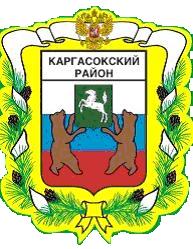 МУНИЦИПАЛЬНОЕ ОБРАЗОВАНИЕ «КАРГАСОКСКИЙ РАЙОН»ТОМСКАЯ ОБЛАСТЬАДМИНИСТРАЦИЯ КАРГАСОКСКОГО РАЙОНАПОСТАНОВЛЕНИЕ(С изм.от 31.03.2016 № 75; от 20.05.2016 № 148; от 15.12.2016 № 350; 18.04.2017 № 96; от 28.12.2017 № 368;от 28.03.2018 № 60 от 13.04.2018 № 83; от 17.08.2018 № 227; от 21.12.2018 № 454; от 28.03.2019 № 89; от 25.12.2019 № 282, от 30.03.2020 №66; от 02.02.2021 № 18, от 30.12.2021 №330)(утратило силу на основании постановления АКР от 02.02.2022 №22)05.11.2015                                                                                                                               № 169с. КаргасокОб утверждении муниципальной программы «Развитие культуры и туризма в муниципальном образовании «Каргасокский район»В целях повышения качества и доступности услуг в сфере культуры и туризма и в соответствии с постановлением Администрации Каргасокского района от 20.01.2015 №11 «Об утверждении Порядка принятия решений о разработке муниципальных программ муниципального образования «Каргасокский район», их формирование и реализация»  Администрация Каргасокского района постановляет:1.Утвердить муниципальную программу «Развитие культуры и туризма в муниципальном образовании «Каргасокский район».2. Официально опубликовать настоящее постановление в установленном порядке.3. Постановление вступает в силу с 01.01.2016 года.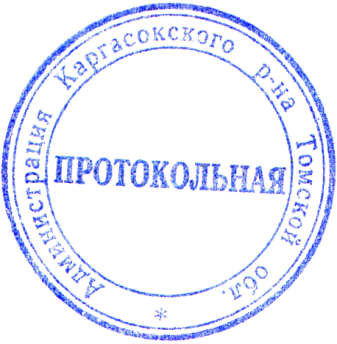 И.о. Главы Каргасокского района                                                                           А.Ф. ШамраевГромова Н.А.2-19-06УТВЕРЖДЕНАпостановлением Администрации Каргасокского района от 05.11.2015 № 169Приложение      (В редакции постановления Администрации Каргасокского района от 30.12.2021 № 330)МУНИЦИПАЛЬНАЯ ПРОГРАММА«Развитие культуры и туризма в муниципальном образовании«Каргасокский район»ПАСПОРТ МУНИЦИПАЛЬНОЙ ПРОГРАММЫ«Развитие культуры и туризма в муниципальном образовании«Каргасокский район»Раздел 1. Характеристика текущего состояния сферы реализации муниципальной программыВ соответствии с Концепцией долгосрочного социально-экономического развития Российской Федерации до 2020 года, утвержденной распоряжением Правительства Российской Федерации от 17.11.2008 № 1662-р, обеспечение максимальной доступности для граждан культурных благ и образования в сфере культуры и искусства (включая выравнивание возможностей участия граждан в культурной жизни общества независимо от уровня доходов, социального статуса и места проживания; сохранение и развитие кадрового потенциала учреждений культуры и искусства; увеличение количества универсальных передвижных систем, имеющих возможность предоставления культурно-досуговых, библиотечных, выставочных услуг, кинопоказа и др.) и создание условий для повышения качества и разнообразия услуг, предоставляемых в сфере культуры (в том числе модернизация и обеспечение инновационного развития организаций культуры путем масштабного инвестирования в технологическое обновление; обеспечение условий для функционирования и развития библиотечного, музейного, архивного, кино-, фото-, видео – и аудиофондов) входят в число приоритетных направлений культурной политики Российской Федерации.Развитие и распространение культуры, искусства и художественного образования в субъектах Российской Федерации Сибирского федерального округа, включая повышение обеспеченности жителей округа учреждениями культуры, искусства и художественного образования (в том числе укрепление инфраструктуры и материально-технической базы учреждений; подготовка специалистов на основе современных образовательных технологий и потребностей развития сферы культуры) входит в план мероприятий по реализации Стратегии социально-экономического развития Сибири до 2020 года, утверждённый распоряжением Правительства Российской Федерации от 28.05.2011 № 924-р.Реализация мероприятий Программы будет способствовать выполнению задачи формирования единого культурного пространства и обеспечения равного доступа к культурным ценностям и благам в рамках среднесрочной цели « Создание благоприятных условий населению для жизни, работы, отдыха и воспитания детей» Стратегии социально-экономического развития Томской области до 2030 года, утверждённой постановлением Законодательной  Думы Томской области от 26.03.2015 №2580  и  достижению  цели: «Повышение уровня и качества жизни населения на территории Каргасокского района, развитие человеческого капитала» Стратегии социально-экономического развития муниципального образования «Каргасокский район» до 2025 года, утвержденной решением Думы Каргасокского района от 25.02.2016 №40.Одним из механизмов достижения целей и задач стратегических документов и нормативно-правовых актов Российской Федерации, Томской области и Каргасокского района призвана стать муниципальная программа «Развитие культуры и туризма в муниципальном образовании «Каргасокский район» (далее – муниципальная программа).В предыдущие годы работа по реализации приоритетных направлений в сфере культуры и туризма осуществлялась посредством программных мероприятий муниципальной программы «Развитие культуры в Каргасокском районе Томской области на 2013- 2017 годы», утвержденной постановлением Администрации Каргасокского района от 28.02.2013 №47,  муниципальной программы «Развитие внутреннего и въездного туризма на территории Каргасокского района на 2014 - 2018 годы», утвержденной постановлением Администрации Каргасокского района от 16.12.2013 №379, а также ведомственных целевых программ МКУ Отдел культуры и туризма Администрации Каргасокского района. По итогам реализации  вышеназванных программ к 2015 году были достигнуты следующие результаты:- отремонтирована система внутреннего пожаротушения в МБУК «Каргасокский РДК»;- проведен капитальный ремонт ЦК «Геолог»;- разработана ПСД для реконструкции здания музея искусств народов Севера, художественного отделения Каргасокской ДШИ;- разработана ПСД для реконструкции здания магазина под МКУК «Культурно-досуговый центр Средневасюганского сельского поселения»;- утеплено здание МБОУ ДО «Каргасокская ДШИ»;- создан информационный ресурс в сети Интернет о туризме в Каргасокском районе;- на 8 % увеличился туристский поток в Каргасокском районе;- определены туристские бренды сельских поселений Каргасокского района.Анализ основных направлений сферы культуры и туризма Каргасокского района выглядит следующим образом:В культурно – досуговой сфере (клубной деятельности):В Каргасокском районе работают 18 культурно-досуговых учреждений, учреждением районного уровня является Муниципальное бюджетное учреждение культуры «Каргасокский районный Дом культуры».С 2012 года в учреждениях досугового типа наблюдается рост основных показателей деятельности, увеличилось количество клубных формирований с 272 в 2012 году  до 314 – в 2014 году, количество участников клубных формирований  увеличилось на 494 человека. Из них для детей работают 157 кружков и клубов по интересам (в 2012 году -122), количество участников составляет – 1792 человек (в 2012 году - 1325).В 2012 году в учреждениях культурно-досугового типа было проведено 3 561 мероприятие, которые посетили 138 184 человека.  4838 мероприятий проведено в 2014 году, число посетителей увеличилось до 157 177 человек. На 87 увеличилось количество платных мероприятий, однако резко сократилось количество посетителей мероприятий на платной основе (с 64 294 человека в 2012 году, до 51 271 – в 2014 году).Учреждения культуры района принимают участие в международных, всероссийских, региональных и областных конкурсах и фестивалях, добиваясь высоких результатов. Накоплен положительный опыт в организации и проведении мероприятий районного уровня, многие из которых стали традиционными: конкурс хореографических коллективов «Хрустальная туфелька», районный фестиваль народного творчества, исполнителей эстрадной песни «Звездная метелица», детского творчества и досуговых программ.Одной из проблем работы культурно-досуговых учреждений является нехватка узкопрофильных специалистов: режиссеров, хормейстеров, концертмейстеров, аккомпаниаторов. Для повышения уровня кадрового потенциала необходимо активизировать работу по привлечению молодых специалистов, повышению квалификации работников культуры.Современное состояние материально-технической базы досуговых учреждений культуры характеризуется высокой степенью изношенности зданий, оборудования, внутренних инженерных коммуникаций. Капитального ремонта требуют здания МКУК «Культурно-библиотечный центр Новоюгинского сельского поселения», Староюгинского СДК, ЦК Пятый километр, МКУК «Среднетымский центр культуры»; необходима реконструкция зданий музея искусств народов Севера, Павловского ЦТиД, МКУК «Усть-Тымский библиотечно-досуговый центр»; реконструкция здания магазина под МКУК «Культурно-досуговый центр Средневасюганского сельского поселения». Несоответствие материально – технического состояния и оснащенности учреждений культуры современным нормам и изменившимся социокультурным ориентациям населения является сдерживающим фактором достижения цели обеспечения равных  возможностей доступа к услугам в сфере культуры и повышения качества оказываемых услуг.В сфере библиотечной деятельности:В 2015 году в Каргасокском районе возобновила работу библиотечная сеть, ранее переданные на уровень сельских поселений библиотеки вошли филиалами в Муниципальное бюджетное учреждение культуры «Каргасокская центральная районная библиотека». В настоящее время библиотечная сеть Каргасокского района состоит из МБУК «Каргасокская ЦРБ» и 21 библиотек филиалов.В 2012 году 11 556 человек воспользовались услугами библиотек района, в 2014 году этот показатель составил 11652 человека; количество посещений библиотек с 138 468 в 2012 году увеличилось на 3650 единиц  в 2014 году; книговыдача осталась на прежнем уровне и составляет 338 000 экземпляров в год.Охват населения библиотечным обслуживанием от общей численности населения Каргасокского района составляет 56%, это очень высокий показатель, т.к. в среднем по Томской области – 28%.Объем единого библиотечного фонда насчитывает 193 288  экземпляров, в 2012 году - 215 186 экземпляров,  в настоящее время острой проблемой остается сохранение и пополнение библиотечных фондов книгами и периодическими изданиями, количество списанных книг превышает количество поступающих.В целях расширения свободного доступа читателей к фондам библиотек необходимо проведение работ по наращиванию компьютерного парка, созданию новых информационных ресурсов и услуг для населения, приобретению новой мебели и библиотечного оборудования, необходимо активизировать социокультурную работу по продвижению чтения, формированию художественной культуры жителей.Дополнительное образование детей в сфере культуры:МБОУ ДО «Каргасокская детская школа искусств» является подведомственным учреждением МКУ Отдел культуры и туризма Администрации Каргасокского района. Каргасокская ДШИ имеет государственную лицензию на образовательную деятельность в сфере дополнительного образования. Дополнительное образование дети получают на отделениях: хоровом, фортепианном, народном, художественном, хореографическом, раннего эстетического воспитания.Количество учащихся  МБОУДО «Каргасокская ДШИ» в 2012 году составляло 199 человек, в 2014 году – 248 челок, было открыто отделение раннего эстетического воспитания.При Каргасокской ДШИ созданы и успешно работают «образцовый» детский коллектив ансамбль ложкарей «Огонек», вокальная группа «Созвучие» (поданы документы на присвоение звания «образцовый»), старший и младший хор, старший и младший оркестры народных инструментов, театральный коллектив «Радуга», хореографический коллектив «Ребята-сибирята», «народный» самодеятельный коллектив ансамбль народных инструментов «Сибирь».На базе МБОУДО «Каргасокская ДШИ» работает межрайонное методическое объединение, которое организует совместную работу и повышение квалификации преподавателей Парабельской музыкальной и Каргасокской детской школы искусств.В течение последних 5 лет в МБОУДО «Каргасокская ДШИ» сменился преподавательский состав, на смену ушедшим на заслуженный отдых преподавателям пришли высокопрофессиональные молодые специалисты, в настоящее время в школе имеются вакансии – преподавателей по классу балалайки, театральных и теоретических дисциплин.В МБОУДО «Каргасокская ДШИ» существует дефицит помещений: нет собственного хореографического зала, отсутствует помещение для сценических костюмов, кабинеты для музыкальных занятий не соответствуют нормам СанПиНа.Сфера туристской деятельностиКаргасокский район обладает высоким туристско-рекреационным потенциалом. Начиная с 2015 года наблюдается резкий рост внутреннего туризма в России. На этом фоне туристский продукт Каргасокского района будет становится всё более востребованным.На территории Каргасокского района оказывают услуги по организации рыболовного и охотничьего туризма 3 субъекта туристской деятельности, зарегистрированных в установленном порядке, в соответствии с действующим законодательством Российской Федерации и Томской области. Так же имеется ряд баз отдыха зарегистрированных, но не оказывающих туристских услуг и не зарегистрированных, но способных в кратчайшие сроки начать полноценно функционировать.Интерес в туристском отношении представляет самобытная культура коренных народов Севера: селькупов, ханты, эвенков, что может способствовать развитию этнографического и событийного туризма. Предметы культуры и быта коренных народов Севера составляют значительную часть экспозиции Каргасокского музея искусств народов Севера, который с 1996 года является филиалом Томского областного художественного музея. Существует проект организации на территории района туристско-этнографического комплекса.Основными проблемами, для успешного развития туристской индустрии, являются: отсутствие качественной транспортной автодорожной магистрали, связывающей район с областным центром и другими регионами; недостаточно высокий уровень гостиничных услуг и сферы общественного питания, в сравнении со средним уровнем по Томской области; отсутствие услуг гидов, экскурсоводов, переводчиков; несформированный имидж Каргасокского района как региона, привлекательного в туристском отношении.Решение части этих проблем возможно при активном взаимодействии органов местного самоуправления Каргасокского района и представителей туристской индустрии.Раздел 2. Цели и задачи муниципальной программы, сроки и этапы ее реализации, целевые показатели результативности реализации муниципальной программыСфера реализации муниципальной программы охватывает все значимые вопросы управления и развития отрасли культуры и туризма.Целью муниципальной программы является повышение качества и доступности услуг в сфере культуры и туризма в муниципальном образовании « Каргасокский район».Задачи муниципальной программы:1. Развитие культуры в Каргасокском районе.Реализация данной задачи позволит создать условия для:- предоставления населению Каргасокского района библиотечных услуг;- предоставления населению культурно-досуговых услуг и развитию народных художественных промыслов и ремесел на территории Каргасокского района;- организации дополнительного образования детей в области культуры на территории Каргасокского района;- развития инфраструктуры  учреждений культуры Каргасокского района;- совершенствования  системы оплаты труда специалистов учреждений культуры;- обеспечения  участия в проектной деятельности в рамках национального проекта «Культура».2. Развитие внутреннего и въездного туризма на территории Каргасокского района.Реализация данной задачи позволит  увеличить объем туристского потока в Каргасокском районе.Приоритеты муниципальной программы отданы сохранению и развитию муниципальных учреждений культуры, развитию туризма и, соответственно, первоочередному финансированию их основной деятельности.Сроки реализации муниципальной программы: 2016 - 2021 годы, этапы реализации не предусмотрены.Сведения о составе и значениях целевых показателей результативности  муниципальной программы, а также информация о периодичности и методике сбора данных приводятся в Приложении №1 к муниципальной программе.СВЕДЕНИЯО СОСТАВЕ И ЗНАЧЕНИЯХ ЦЕЛЕВЫХ ПОКАЗАТЕЛЕЙРЕЗУЛЬТАТИВНОСТИ МУНИЦИПАЛЬНОЙ ПРОГРАММЫРаздел 3. ПодпрограммыДля достижения поставленной цели муниципальная программа предусматривает реализацию двух подпрограмм и одной обеспечивающей подпрограммы:Подпрограмма 1. «Развитие культуры в Каргасокском районе».Подпрограмма 2. «Развитие внутреннего и въездного туризма на территории Каргасокского района».Подпрограмма, обеспечивающая деятельность МКУ Отдел культуры и туризма Администрации Каргасокского района в целях реализации полномочий в сфере культуры и туризма (далее – Обеспечивающая подпрограмма).Каждая из подпрограмм позволит сконцентрировать все ресурсы  на достижении цели муниципальной программы и имеет собственную систему целевых ориентиров, направленных на достижение задач муниципальной программы и подкрепленных конкретными комплексами мероприятий, реализуемых в рамках  основных мероприятий муниципальной программы.Подпрограмма 1 «Развитие культуры в Каргасокском районе»ПАСПОРТподпрограммы 1 «Развитие культуры в Каргасокском районе» муниципальной программы «Развитие культуры и туризма в муниципальном образовании«Каргасокский район»Характеристика текущего состояния сферы реализации Подпрограммы 1Подпрограмма 1 «Развитие культуры Каргасокского района» муниципальной программы «Развитие культуры и туризма в муниципальном образовании «Каргасокский район» (далее подпрограмма 1) направлена на сохранение и популяризацию культурного наследия Каргасокского района, обеспечение максимальной доступности культурных ценностей для жителей и гостей Каргасокского района, повышение качества и разнообразия культурных услуг, реализацию творческого потенциала Каргасокского района и создание благоприятных условий для реализации профессиональных возможностей. Важными направлениями реализации подпрограммы 1 являются повышение качества, разнообразия и эффективности услуг, оказываемых муниципальными учреждениями культуры  Каргасокского района, расширение условий для улучшения обслуживания населения посредством новых форм работы.В предыдущие годы работа по реализации приоритетных направлений в сфере культуры осуществлялась посредством программных мероприятий муниципальной программы «Развитие культуры в Каргасокском районе Томской области на 2013- 2017 годы», утвержденной постановлением Администрации Каргасокского района от 28.02.2013 №47. По итогам реализации программы к 2015 году были достигнуты следующие результаты:- отремонтирована система внутреннего пожаротушения в МБУК «Каргасокский РДК»;- проведен капитальный ремонт ЦК «Геолог»;- разработана ПСД для реконструкции здания музея искусств народов Севера художественного отделения Каргасокской ДШИ;- разработана ПСД для реконструкции здания магазина под МКУК «Культурно-досуговый центр Средневасюганского сельского поселения»;- утеплено здание МБОУ ДО «Каргасокская ДШИ».До 2015 года сеть учреждений культуры Каргасокского района состояла из 13 муниципальных казенных учреждений культуры сельских поселений и 3 районных муниципальных бюджетных учреждений культуры. В Муниципальные казенные учреждения культуры сельских поселений филиалами вошли все учреждения культуры (досуговые и библиотечные), находящиеся на их территории. Таким образом и библиотеки стали учитываться как учреждения досугового типа. Несмотря на то, что учреждения продолжали заниматься библиотечной деятельностью, формально они не могли учитываться  в статистике как библиотеки.С 01.01.2015 года, после внесения изменений в Федеральный закон  от 06.10.2003 №131- ФЗ «Об общих принципах организации местного самоуправления в Российской Федерации», библиотеки сельских поселений переведены на уровень района и являются филиалами  МБУК «Каргасокаая ЦРБ», кроме того, образован новый филиал – библиотека «Нефтяник».В настоящее время сеть учреждений культуры состоит из  18 досуговых учреждений, из них 1 учреждение районного уровня – МБУК «Каргасокский РДК», 11 муниципальных казенных учреждений культуры сельских поселений, которые являются юридическими лицами и 6 сельских  филиалов.Библиотечная сеть состоит из 22 библиотек: МБУК «Каргасокская ЦРБ» и 21 библиотеки – филиала.В сфере дополнительного образования – МБОУДО «Каргасокская детская школа искусств».Анализ состояния и основных проблем развития сферы культуры в Каргасокском районе, формирование перечня мероприятий для их решения и показателей их эффективности  рассматриваются в подпрограмме 1 по следующим направлениям:- Создание условий для предоставления населению Каргасокского района библиотечных услуг;- Создание условий по предоставлению населению культурно-досуговых услуг и развитию народных художественных промыслов и ремесел на территории Каргасокского района;- Создание условий для организации дополнительного образования детей в области культуры на территории Каргасокского района;- Развитие инфраструктуры учреждений культуры Каргасокского района;- Совершенствование системы оплаты труда специалистов учреждений культуры Каргасокского района.- Обеспечение участия в проектной деятельности в рамках национального проекта «Культура».Создание условий для предоставления населениюКаргасокского района библиотечных услуг.Муниципальное бюджетное учреждение культуры «Каргасокская центральная районная библиотека» осуществляет библиотечное обслуживание населения района и методическое обеспечение сельских библиотек. Детская библиотека осуществляет библиотечное обслуживание детей и подростков в возрасте до 14 лет. Библиотечное обслуживание юношества в библиотеках района осуществляется без создания специализированного структурного подразделения (без выделения книжных фондов, специальных помещений). Кроме того, в центрах культуры п. 5-ый км, с. Напас ведется обслуживание населения в форме пунктов выдачи литературы. Помимо стационарных библиотек в населенных пунктах действуют библиотечные пункты (всего 33), а также осуществляется обслуживание на дому пенсионеров и инвалидов (всего 38 человек).Основные контрольные показатели библиотек Каргасокского района за период с 2012-2014годыДля повышения качества предоставления населению района библиотечных услуг необходимо решить ряд проблем:Обновляемость и комплектование фондов.Современная политика формирования документного фонда ориентирует библиотеку на стратегию доступа ко всей имеющейся информации, а не только к ее собственным ресурсам. Объем информации, предоставляемый библиотекой, зависит практически от реальных потребностей ее пользователей, территориального размещения и роли конкретной библиотеки в обслуживании читателей, близости других библиотек, доступа к внешним ресурсам, финансовых возможностей.Для сохранения значимости фонда необходимо его постоянное обновление. В составе фонда должны содержаться до 50 % наименований новых изданий на различных носителях информации. Фонды библиотек приходят в негодность, количество списанных книг превышает количество поступающих изданий. Это происходит, главным образом, в результате увеличения списания библиотеками устаревшей и ветхой литературы, т.к. в фондах большинства сельских библиотек много литературы 70-80-х г.г., устаревшей по содержанию и поэтому представляющей малый интерес для современного читателя. Ежегодно суммарный фонд  библиотек района сокращается примерно на 6 процентов. Это составляет порядка  15 тысяч изданий в год.Для разрешения проблемы обновления библиотечных фондов необходимо, чтобы процент поступления новых изданий в библиотечный фонд был больше, чем процент списания.В «Положении о сельской модельной библиотеке Томской области» указано, что годовой объем пополнения библиотечного фонда должен составлять 3,8% новых поступлений к общей книговыдаче за год (по методике, предложенной Российской национальной библиотекой). В таблице наглядно показан анализ движения книжного фонда библиотек района за последние 3 года.Библиотека любой территории должна иметь возможность получать  местные газеты и журналы. В том числе не менее одного экземпляра региональной периодики и не менее двух общегосударственных полноформатных газет. В настоящее время, сельская библиотека имеет возможность выписывать в среднем 7-8 наименований.Учитывая то положение, что объем полноценного, качественного библиотечного фонда не увеличивается, а информационные потребности пользователей все возрастают, но не удовлетворяются в полном объеме, и финансирование комплектования остается все-таки ограниченным, следовательно, необходимо добиваться стабильного финансирования и увеличения его объема.Учитывая, что современная система библиотечного информационного обслуживания строится на сочетании организации доступа пользователей к печатным и электронным источникам информации, дополняющим друг друга, необходимо обратить внимание не только на формирование фонда библиотек электронными документами, но также на организацию удаленного доступа к электронным полнотекстовым библиотечным системам, т.е. обеспечить доступ к интернет-ресурсам для сельских пользователей. К сожалению, в силу географических особенностей нашего района эта проблема для удаленных поселков пока технически невозможна.2.Обеспечение сохранности фонда.В большинстве библиотек района устаревшие или отсутствуют системы пожарно-охранной сигнализации и пожаротушения. В направлении обеспечения сохранности все же ведется работа: выделяются средства на ремонт зданий; сотрудниками библиотек поддерживаются безопасные условия хранения фондов. В ЦРБ ведется работа по оцифровке местной районной газеты (с 1990 года), сохраняя ее как важнейший районный краеведческий ресурс.3.Темпы информатизации.В настоящее время Центральная районная библиотека является участницей проекта по созданию сводного каталога электронных ресурсов библиотек Томской области. Объем электронного каталога центральной библиотеки составляет на 1 января 2015 года – 13 741 библиографических записей. Но у сельских библиотек нет возможности удовлетворить информационные запросы своих пользователей собственными фондами. Организация открытого доступа сельских пользователей к сводному каталогу через единый библиотечный портал предоставит информацию о содержании библиотечного фонда библиотек Томской области и ускорит возможность информационного поиска.В 2014 году в Каргасокском районе были созданы 5 центров общественного доступа к социально значимой информации. К Интернету были подключены 4 библиотеки района: Вертикосская, Нововасюганская, Новоюгинская и Средневасюганская библиотеки. Создание на базе общедоступных библиотек ЦОДов предполагало расширить библиотекам информационные возможности, а также повысить социокультурную значимость библиотек в глазах местного населения. Но возникли следующие проблемы: отсутствие финансирования на оплату услуг Интернет, обслуживание компьютерной и множительной техники, отсутствие специалистов по обслуживанию компьютерной техники в сельских библиотеках.4. Состояние материально-технической базы.Библиотеки района нуждаются в обновлении помещений и внутренних интерьеров (приобретение новой современной мебели и библиотечного оборудования). Необходимо заменить библиотечные каталожные шкафы во всех сельских филиалах.В связи со сложной географической схемой района является проблемой  для сельских библиотек доставка новой литературы в межсезонье. Ее по возможности доставляют на места попутно по договоренности библиотекарей с предпринимателями или работниками администрации.5. Основная проблема кадрового обеспечения – отсутствие молодых специалистов в сельских библиотеках. В последние годы наблюдается тенденция старения коллектива библиотечных работников: 25% от общего состава составляют сотрудники в возрасте старше 55 лет и в возрасте от 35 до 55 лет – 63 %.Создание условий по предоставлению населению культурно-досуговых услуг и развитию народных художественных промыслов и ремесел на территории Каргасокского районаНа территории Каргасокского района культурно-досуговую деятельность и деятельность по развитию народных художественных промыслов и ремесел осуществляют 18 клубных учреждений. Муниципальное бюджетное учреждение культуры «Каргасокский районный Дом культуры» является базовым досуговым учреждением районного уровня, методическим центром для клубных учреждений сельских поселений.Клубная деятельность является одной из важнейших составляющих современной культурной жизни общества, а Дома культуры, клубы – наиболее распространенными и доступными учреждениями культуры. Именно они служат центрами культурной жизни села, организаторами проведения творческих мероприятий, предоставляют возможность населению в реализации их творческих потребностей и интересов.Основные показатели развития культурно-досуговой деятельности Каргасокского района  выглядят по итогам 2014 года следующим образом:Положительная динамика по ряду показателей связана с проведением большого количества мероприятий, внедрением новых форм работы, повышением качества мероприятий.Одной из основных проблем, напрямую влияющих на базовые показатели эффективности работы и требующих неотложного решения, является ухудшение материально-технической базы и острая необходимость модернизации ресурсного оснащения культурно-досуговых учреждений.Создание условий для организации дополнительного образования детей в области культуры на территории Каргасокского районаДеятельность организации дополнительного образования детей сферы культуры за последний период свидетельствует о ряде положительных тенденций в сфере художественного образования, связанных с разработкой дополнительных предпрофессиональных программ, сохранением и развитием учебных творческих коллективов, формированием механизма поддержки одаренных детей, оснащением новыми музыкальными инструментами.Дополнительное образование в сфере культуры осуществляет МБОУДО «Каргасокская ДШИ», которая  осуществляет образовательную деятельность на основе лицензии и свидетельства о государственной аккредитации.Количество учащихся Каргасокской ДШИ в 2014 году  составляло 248 человек, что на 49 детей больше, чем в аналогичном периоде 2012 года. Контингент учащихся растет, что является ярким подтверждением востребованности художественно-эстетического образования в Каргасокском районе.В период с 2012- 2014 годы в профильные учебные заведения поступили 2 выпускника Каргасокской ДШИ, продолжили свое обучение в образовательных организациях отрасли культуры 6 выпускников школы искусств.С 2013 года продолжается работа по выявлению и материальной поддержке талантливых и одаренных детей. Стипендию МКУ Отдел культуры и туризма Администрации Каргасокского района в 2014 году получили 16 человек.Остается весьма актуальным вопрос обеспечения ДШИ квалифицированными кадрами, востребованы преподаватели по классу балалайки, теоретических и театральных дисциплин.Очень остро стоит вопрос с недостаточным количеством помещений, отсутствует собственный хореографический зал, нет помещения для хранения сценических костюмов, кабинеты для музыкальных занятий не соответствуют нормам СанПиНа.2.Цели и задачи подпрограммы 1 , сроки и этапы ее реализации,целевые показатели результативности реализации подпрограммы 1Целью подпрограммы 1 является развитие культуры в Каргасокском районе.Задачи подпрограммы 1:- создание условий для предоставления населению  Каргасокского района библиотечных услуг;- создание условий по предоставлению населению культурно-досуговых услуг и развитию народных художественных промыслов и ремесел на территории Каргасокского района;- создание условий для организации дополнительного образования детей в области культуры на территории Каргасокского района;- развитие инфраструктуры учреждений культуры Каргасокского района;- совершенствование системы оплаты труда  специалистов учреждений культуры Каргасокского района.- обеспечение участия в проектной деятельности в рамках национального проекта «Культура».Сроки реализации подпрограммы 1: 2016-2021 годы.Сведения о составе и  значениях целевых показателей результативности подпрограммы 1 приводятся в Приложении №1 к подпрограмме 1.3. Система мероприятий  подпрограммы 1 и ее ресурсное обеспечениеПодпрограммой 1 предусмотрена реализация  3 ВЦП: ВЦП 1 «Создание условий для  предоставления населению Каргасокского района  библиотечных услуг»;ВЦП 2 «Создание условий по предоставлению населению культурно-досуговых услуг  и развитию народных художественных промыслов  и ремесел на территории Каргасокского района»;ВЦП 3 «Создание условий для организации дополнительного образования детей в области культуры  на территории Каргасокского района»;Подпрограмма 1 также включает реализацию  трех основных мероприятий: совершенствование системы оплаты труда специалистов учреждений культуры; проведение работ по строительству, реконструкции, капитальному ремонту, приобретению зданий и укрепление материально-технической базы учреждений культуры; обеспечение участия в проектной деятельности в рамках национального проекта «Культура».Перечень ведомственных целевых программ, основных мероприятий и ресурсное обеспечение  подпрограммы 1 приведены в Приложении №2 к подпрограмме 1.Объем финансирования на реализацию подпрограммы 1 муниципальной программы составляет 632 207,87 тыс. рублей, в том числе из федерального бюджета  - 23 902,7 тыс. рублей, из областного бюджета – 269 246,38 тыс. рублей, из районного бюджета – 339 058,79 тыс. рублей.Софинансирование подпрограммы 1 из областного бюджета производится в соответствии с государственной  программой «Развитие культуры и туризма в Томской области».СВЕДЕНИЯО СОСТАВЕ И ЗНАЧЕНИЯХ ЦЕЛЕВЫХ ПОКАЗАТЕЛЕЙРЕЗУЛЬТАТИВНОСТИ ПОДПРОГРАММЫ 1 «РАЗВИТИЕ КУЛЬТУРЫ В КАРГАСОКСКОМ РАЙОНЕ»ПЕРЕЧЕНЬВЕДОМСТВЕННЫХ ЦЕЛЕВЫХ ПРОГРАММ, ОСНОВНЫХ МЕРОПРИЯТИЙ И РЕСУРСНОЕ ОБЕСПЕЧЕНИЕПОДПРОГРАММЫ 1 «РАЗВИТИЕ КУЛЬТУРЫ В КАРГАСОКСКОМ РАЙОНЕ»Подпрограмма 2 «Развитие внутреннего и въездного туризма  на территории Каргасокского района»ПАСПОРТПодпрограммы 2 «Развитие внутреннего и въездного туризма на территории Каргасокского района» муниципальной программы «Развитие культуры и туризма в муниципальном образовании «Каргасокский район»Характеристика текущего состояния сферы реализации Подпрограммы 2Каргасокский район обладает высоким туристско-рекреационным потенциалом. На его территории сосредоточены уникальные природные ресурсы:- это часть самого большого в мире Васюганского болота, включённого в предварительный список Всемирного наследия ЮНЕСКО. Васюганские болота — дом для многочисленной местной фауны, в том числе редкой. Из редких видов животных на болотах обитают, в частности, северный олень, беркут, орлан-белохвост, скопа, серый сорокопут, сапсан. В значительных количествах имеются белки, лоси, соболя, глухари, белые куропатки, рябчики, тетерева, в меньших количествах норка, выдра, росомаха. Флора также включает в себя редкие и исчезающие виды растений и растительные сообщества. Из дикоросов широко распространены клюква, голубика, морошка;- памятник природы областного значения озеро Мундштучное, уникальность которого заключается в необычайной глубоководности и повышенном содержании в воде серебра. Вода в озере обладает особой прозрачностью и малой цветностью, что нехарактерно для озер региона и представляет научный интерес. Достопримечательностью окрестностей озера также являются растущие там боры - «беломошники»;-  государственный природный заказник областного значения «ПОЛЬТО». Расположен в бассейне р. Польта (левый приток Тыма). Основан в 1993 г. Самый большой заказник в области: площадь 575,77 тыс. га. Создан в 1993 г для охраны уникального природного ландшафта — Междуречной озерно-аллювиальной равнины, ложбин древнего стока и комплекса надпойменных террас р. Тым и р. Польта. Заповедный участок для сохранения и восстановления редких и исчезающих видов животных и растений;- государственный природный заказник областного значения Оглатский. В распоряжении заказника находится 100 тысяч гектаров. Главным достоянием данного заказника являются лесные массивы Каргасокского района. Из всех лесных формаций здесь настоящими доминантами являются смешанные леса. Они дают приют многим видам животных и растений, что также немаловажно для заказника Оглатский. В целом здесь обнаружено 17 видов охотничье-промысловых животных и птиц, среди них числятся волк, лось, бурый медведь, лисица, соболь, норка, ондатра, белка, заяц-беляк, колонок, глухарь, тетерев, рябчик и другие. Также в орнитофауне заказника Оглатский проживают и некоторые «краснокнижные» виды, такие, как беркут, скопа, чёрный аист, орлан-белохвост и филин.Интерес в туристском отношении представляет самобытная культура коренных народов Севера: селькупов, ханты, эвенков, что способствует развитию этнографического и событийного туризма. Предметы культуры и быта коренных народов Севера составляют значительную часть экспозиции Каргасокского музея искусств народов Севера, который с 1996 года является филиалом Томского областного художественного музея. Ежегодно фонд музея пополняется работами народных умельцев и художников Каргасокского района, этнографическими материалами и в настоящее время составляет более 1200 единиц хранения. За последние три года музей посетили более шести тысяч человек, было проведено около 100 экскурсий и мероприятий, не входящих в основную (экскурсионно-выставочную) деятельность, открыто более двадцати выставок для жителей Каргаска и наших гостей.На территории Каргасокского района оказывают услуги в сфере туризма 3 субъекта туристской деятельности, зарегистрированных в установленном порядке в соответствии с действующим законодательством Российской Федерации и Томской области: Община коренного малочисленного народа селькупов «Дикоросы», ИП Гаус И.Ю., ИП Петруненко С.П.. Они специализируются на организации охоты и рыболовства. Это на данный момент единственный развивающийся в районе вид туризма. Данный факт обусловлен тем, что:- Каргасокский район один из самых удалённых районов области;- на территории района располагаются множество лесов, озёр и рек, обладающих значительными разнообразием фауны;- в районе низкий уровень развития туристской инфраструктуры;- состояние многих объектов природного и историко-культурного наследия, являющихся экскурсионными объектами, неудовлетворительное.Перспективными для Каргасокского района являются этнический, экологический и познавательный туризм. Существует проект, подготовленный сотрудниками ООО «Афанасий Матвеевич», по организации на территории района туристско-этнографического комплекса. В данное время реализация проекта сдерживается объективными факторами:- необходимость значительных капитальных вложений на начальной стадии осуществления проекта;- долгий срок окупаемости проекта;- недостаточность коллективных средств размещения туристского класса (2 звезды и выше) и объектов досуга, неудовлетворительное состояние многих объектов природного и историко-культурного наследия, являющихся экскурсионными объектами, отсутствие качественной придорожной инфраструктуры.Экологический туризм имеет наибольшие шансы стать в будущем самым динамично развивающимся видом туризма в Каргасокском районе.К приему гостей в с. Каргасок оборудовано более мест 100 в коллективных средствах размещения, гостиницах. Коммунальная система развита в крупных населённых пунктах. Места предполагаемого размещение туристов в Каргаске обеспечены: электричеством, отоплением, водоснабжением, водоотведением.В Каргасокском районе действует 107 объектов бытового обслуживания, 311 торговых объектов, 6 кафе, ресторан, 10 закусочных, 1 столовая.Все населённые пункты района обеспечены стационарной телефонной связью. Мобильная связь присутствует практически во всех населённых пунктах, кроме: Нёготка, Киевский, Молодёжный, Напас.В данный момент на территории Каргасокского района существует потенциал для организации производства сувенирной продукции и изделий народного художественного промысла. Выпуск сувениров в кратчайшие сроки может быть налажен на базе МБОУ ДО «Каргасокский Дом детского творчества».Районный центр имеет стабильную связь с областным центром посредствам автомобильного транспорта. Три раза в день выполняются регулярные рейсы, расстояние 460 километров. Из других регионов до Томска можно добраться авиатранспортом, железнодорожным и автомобильным транспортом.Вместе с тем, посещение туристами Каргасокского района имеет стихийный характер, имеющийся значительный туристско-рекреационный потенциал района используется далеко не в полной мере.Ключевыми факторами, сдерживающими рост конкурентоспособности туристской индустрии, являются:- отсутствие сети внутрирайонных автомобильных дорог и придорожной инфраструктуры;- слабое развитие инфраструктуры речного транспорта;- низкий уровень развития туристской инфраструктуры (недостаточность средств размещения туристского класса и объектов досуга, неудовлетворительное состояние многих объектов природного и историко-культурного наследия, являющихся экскурсионными объектами);- несформированный имидж Каргасокского района как региона, привлекательного в туристском отношении.Решение этих задач проблематично, но без активной позиции и регулирующей роли органов государственной власти Томской области и органов местного самоуправления Каргасокского района.Недостаточное развитие туристской индустрии и слабая материально-техническая база  субъектов туристской деятельности  увеличивают разрыв между потребностями граждан в качественных туристских услугах и возможностями их удовлетворения.Сегодняшнее время требует активной работы с гражданами по привлечению их для туризма в Каргасокский район и в этом немаловажную роль играет информационное обеспечение субъектов туристской деятельности, представление Каргасокского района как региона, привлекательного в туристском отношении, что  приводит к дальнейшему развитию туристской индустрии.В целях повышение качества туристских услуг на территории Каргасокского района необходимо активизировать организацию совместных мероприятий с субъектами туристской деятельности.Все это влияет на качество туристских услуг и не дает возможности субъектам туристской индустрии в полной мере реализовать свой потенциал.Исходя из вышеизложенного, определены комплексные меры  по созданию условий для улучшения положения туристской индустрии, которые отражены в перечне основных мероприятий  Подпрограммы 2.Неисполнение программных мероприятий повлечёт за собой стагнацию в сфере туризма.Для обеспечения сбалансированности и последовательности действий в решении выявленных проблем необходим программно-целевой метод.Целесообразность такого подхода обусловлена рядом факторов, основными из которых являются:- масштаб и государственная значимость проблемы развития туристской отрасли;- широкая сфера приложения и влияния целевых результатов Программы, их высокая социально-экономическая значимость;- межотраслевой характер мероприятий, определяющий потребность в организации эффективного межведомственного взаимодействия, контроля и принятия согласованных решений;- необходимость комплексной увязки и централизованной координации усилий по срокам и ресурсам для обеспечения согласованности решений и исключения дублирования с проводимыми в рамках ведомственной деятельности мероприятиями;- необходимость нормативного правового обеспечения планируемых к реализации мероприятий, а также организации эффективной системы управления, мониторинга и контроля их выполнения.Вероятными последствиями отказа от использования программно-целевого метода могут стать:- разрозненные действия исполнительных органов государственной власти Томской области и органов местного самоуправления Каргасокского района, появление бессистемности в решении стоящих перед ними задач в реализации государственной политики в сфере туризма;- отсутствие конкурентоспособного районного туристско-рекреационного комплекса.В рамках реализации муниципальной программы «Развитие внутреннего и въездного туризма  на территории Каргасокского района на 2014-2018 годы»,  утверждённой Постановлением Администрации Каргасокского района от  16.12.2013г. № 379, проведён ряд мероприятий:1. Проведён районный конкурс туристских брендов;2. Приобретено мультимедийное оборудование;3. В сети Интернет создан информационный ресурс о туризме в Каргасокском 	районе;4. Проведён районный конкурс по изготовлению сувенирной продукции;5. Обеспечивалось участие представителей Каргасокского района в 	региональных, 	межрегиональных и международных мероприятиях, посвящённых туризму.Данные мероприятия позволили увеличить выпуск сувенирной продукции, объём туристского потока в Каргасокском районе и объём оказанных туристских услуг.Цель и задачи Подпрограммы 2, сроки и этапы ее реализации, целевые показатели результативности реализации подпрограммы 2Целью Подпрограммы 2 является развитие внутреннего и въездного туризма на территории Каргасокского района.Задача 1 Подпрограммы – содействие формированию и развитию субъектов туристской деятельности в Каргасокском районе предполагает реализацию основного мероприятия: «содействие формированию и развитию  субъектов туристской деятельности в Каргасокском районе».Сведения о составе и значениях целевых показателей результативности Подпрограммы 2 приводятся в Приложении №1 к Подпрограмме 2.Сроки реализации Подпрограммы 2: 2016-2021 годы.СВЕДЕНИЯО СОСТАВЕ И ЗНАЧЕНИЯХ ЦЕЛЕВЫХ ПОКАЗАТЕЛЕЙРЕЗУЛЬТАТИВНОСТИ ПОДПРОГРАММЫ 2 «РАЗВИТИЕ ВНУТРЕННЕГО И ВЪЕЗДНОГО ТУРИЗМА НА ТЕРРИТОРИИ КАРГАСОКСКОГО РАЙОНА»3 Система мероприятий  подпрограммы 2 и ее ресурсное обеспечениеПодпрограмма 2 включает реализацию одного основного мероприятия: Содействие формированию и развитию субъектов туристской деятельности в Каргасокском районе Перечень основных мероприятий и ресурсное обеспечение  подпрограммы 2 приведены в Приложении №2 к Подпрограмме 2.Объем финансирования на реализацию подпрограммы 2 муниципальной программы составляет   137,1  тысяч  рублей.Софинансирование подпрограммы 2 из областного бюджета производится в соответствии с государственной  программой «Развитие культуры и туризма в Томской области».ПЕРЕЧЕНЬОСНОВНЫХ МЕРОПРИЯТИЙ И РЕСУРСНОЕ ОБЕСПЕЧЕНИЕ ПОДПРОГРАММЫ 2 «РАЗВИТИЕ ВНУТРЕННЕГО И ВЪЕЗДНОГО ТУРИЗМА НА ТЕРРИТОРИИ КАРГАСОКСКОГО РАЙОНА»Подпрограмма 3Обеспечивающая подпрограммаРесурсное обеспечение деятельности ответственного исполнителя (соисполнителя, участника) муниципальной программыИнформация о мерах муниципального регулированияИнформация о мерах правового регулированияРаздел 4. Система мероприятий муниципальной программы и ее ресурсное обеспечениеРесурсное обеспечение муниципальной программы и ресурсное обеспечение реализации муниципальной программы за счет средств бюджета муниципального образования «Каргасокский район» по главным распределителям бюджетных средств представлено в приложениях №2,3 к муниципальной программе.Объем  финансирования на реализацию муниципальной программы составляет   664 918,37 тыс. рублей, в том числе из федерального бюджета- 23 902,7 тыс. рублей, из областного бюджета –269 353,18 тыс. рублей, из районного бюджета – 371 662,49 тыс. рублей.Объем финансирования муниципальной программы из районного бюджета подлежит ежегодному уточнению при формировании районного бюджета на очередной финансовый год и плановый период.Софинансирование Программы из областного бюджета производится в соответствии с государственной программой «Развитие культуры и туризма в Томской области».Раздел 5. Управление и контроль за реализацией муниципальной программыКонтроль за реализацией муниципальной программы осуществляет заместитель Главы Каргасокского района по социальным вопросам–начальник отдела по социальной работе.Ответственным исполнителем муниципальной программы выступает МКУ Отдел культуры и туризма Каргасокского района.Ответственный исполнитель координирует деятельность соисполнителей и участников муниципальной программы, несет ответственность за достижение показателей цели муниципальной программы, осуществляет мониторинг реализации  муниципальной программы, готовит отчеты о реализации муниципальной программы.Реализация муниципальной программы осуществляется путем выполнения предусмотренных в ней мероприятий ответственным исполнителем, соисполнителями и участниками муниципальной программы в соответствии с их полномочиями.Текущий контроль за реализацией муниципальной программы осуществляется МКУ Отдел культуры и туризма постоянно в течение всего периода реализации муниципальной программы путем мониторинга и анализа промежуточных результатов. Оценка эффективности муниципальной программы проводится ежегодно путем сравнения текущих значений основных целевых показателей с установленными муниципальной программой значениями.Ответственный исполнитель представляет отчеты о реализации муниципальной программы в Отдел экономики  Администрации Каргасокского района. Квартальные отчеты нарастающим итогом о реализации муниципальной программы  предоставляются в срок  до 20 числа месяца, следующего за отчетным кварталом. Годовые отчеты предоставляются в срок до 1 марта года, следующего за отчетным годом.Ответственный исполнитель с учетом объема финансовых средств, ежегодно выделяемых на реализацию  муниципальной программы, уточняет целевые показатели, перечень мероприятий и затрат на них, состав соисполнителей и участников муниципальной программы, а также участников мероприятий. В необходимых случаях ответственный исполнитель готовит предложения о внесении изменений в муниципальную программу в установленном порядке.Важное значение для успешной реализации муниципальной программы имеет прогнозирование возможных рисков, связанных с достижением цели и решением задач муниципальной программы, оценка их масштабов и последствий, а также формирование системы мер по их предотвращению.В рамках реализации муниципальной программы могут быть выделены следующие риски, препятствующие ее реализации:1) правовые риски, связанные с изменением федерального и областного законодательства, нормативно-правовой базы, необходимой для эффективной реализации муниципальной программы, что может привести к существенному увеличению планируемых сроков или изменению условий реализации мероприятий муниципальной программы;2) административные риски, связанные с неэффективным управлением муниципальной программой, с ошибками управления реализацией подпрограммы, что может привести к нецелевому и (или) неэффективному использованию бюджетных средств, нарушению планируемых сроков реализации муниципальной программы, недостижению плановых значений показателей, невыполнению ряда мероприятий муниципальной программы или задержке в их выполнении;3) техногенные и экологические риски, связанные с природными, климатическими явлениями, техногенными катастрофами, могут привести к невозможности реализации мероприятий муниципальной программы и /или к отвлечению средств от финансирования муниципальной программы в пользу других направлений развития Каргасокского района;4) экономические риски связаны с возможностями снижения темпов роста экономики, а также с кризисом банковской системы и возникновением бюджетного дефицита. Эти риски могут отразиться на уровне возможностей государства и муниципалитета в реализации наиболее затратных мероприятий муниципальной программы, в том числе мероприятий, связанных с реконструкцией и текущим ремонтом муниципальных учреждений культуры.Экономические риски могут также повлечь изменения стоимости предоставления муниципальных услуг, снижению доходов населения, что может негативно сказаться на структуре потребительских предпочтений населения района;5) кадровые риски обусловлены значительным дефицитом высококвалифицированных кадров в сфере культуры и туризма, что снижает эффективность работы учреждений и качество предоставляемых услуг.Способы минимизации рисков:- своевременное внесение соответствующих изменений в нормативно-правовые акты, касающиеся реализации мероприятий муниципальной программы;- формирование эффективной системы управления на основе четкого распределения функций, полномочий и ответственности основных исполнителей муниципальной программы;- определение приоритетов для первоочередного финансирования, планирование бюджетных расходов с применением методик оценки эффективности бюджетных расходов. Перераспределение объемов финансирования в зависимости от динамики и темпов решения поставленных задач;- регулярный мониторинг результативности реализации муниципальной программы, при необходимости, ежегодная корректировка показателей и мероприятий муниципальной программы;- обеспечение притока высококвалифицированных кадров и повышения квалификации имеющихся специалистов.РЕСУРСНОЕ ОБЕСПЕЧЕНИЕ МУНИЦИПАЛЬНОЙ ПРОГРАММЫтыс. рублейРЕСУРСНОЕ ОБЕСПЕЧЕНИЕ РЕАЛИЗАЦИИ МУНИЦИПАЛЬНОЙ ПРОГРАММЫЗА СЧЕТ СРЕДСТВ БЮДЖЕТА МУНИЦИПАЛЬНОГО ОБРАЗОВАНИЯ «КАРГАСОКСКИЙ РАЙОН»ПО ГЛАВНЫМ РАСПОРЯДИТЕЛЯМ БЮДЖЕТНЫХ СРЕДСТВНаименование муниципальной программы (далее – Программа)Развитие культуры и туризма в муниципальном образовании«Каргасокский район» (далее - муниципальная программа)Развитие культуры и туризма в муниципальном образовании«Каргасокский район» (далее - муниципальная программа)Развитие культуры и туризма в муниципальном образовании«Каргасокский район» (далее - муниципальная программа)Развитие культуры и туризма в муниципальном образовании«Каргасокский район» (далее - муниципальная программа)Развитие культуры и туризма в муниципальном образовании«Каргасокский район» (далее - муниципальная программа)Развитие культуры и туризма в муниципальном образовании«Каргасокский район» (далее - муниципальная программа)Развитие культуры и туризма в муниципальном образовании«Каргасокский район» (далее - муниципальная программа)Развитие культуры и туризма в муниципальном образовании«Каргасокский район» (далее - муниципальная программа)Развитие культуры и туризма в муниципальном образовании«Каргасокский район» (далее - муниципальная программа)Развитие культуры и туризма в муниципальном образовании«Каргасокский район» (далее - муниципальная программа)Развитие культуры и туризма в муниципальном образовании«Каргасокский район» (далее - муниципальная программа)Развитие культуры и туризма в муниципальном образовании«Каргасокский район» (далее - муниципальная программа)Развитие культуры и туризма в муниципальном образовании«Каргасокский район» (далее - муниципальная программа)Развитие культуры и туризма в муниципальном образовании«Каргасокский район» (далее - муниципальная программа)Развитие культуры и туризма в муниципальном образовании«Каргасокский район» (далее - муниципальная программа)Развитие культуры и туризма в муниципальном образовании«Каргасокский район» (далее - муниципальная программа)Развитие культуры и туризма в муниципальном образовании«Каргасокский район» (далее - муниципальная программа)Развитие культуры и туризма в муниципальном образовании«Каргасокский район» (далее - муниципальная программа)Развитие культуры и туризма в муниципальном образовании«Каргасокский район» (далее - муниципальная программа)Развитие культуры и туризма в муниципальном образовании«Каргасокский район» (далее - муниципальная программа)Сроки (этапы) реализации Программы2016-2021 годы2016-2021 годы2016-2021 годы2016-2021 годы2016-2021 годы2016-2021 годы2016-2021 годы2016-2021 годы2016-2021 годы2016-2021 годы2016-2021 годы2016-2021 годы2016-2021 годы2016-2021 годы2016-2021 годы2016-2021 годы2016-2021 годы2016-2021 годы2016-2021 годы2016-2021 годыКуратор ПрограммыЗаместитель Главы Каргасокского района по социальным вопросам – начальник отдела по социальной работеЗаместитель Главы Каргасокского района по социальным вопросам – начальник отдела по социальной работеЗаместитель Главы Каргасокского района по социальным вопросам – начальник отдела по социальной работеЗаместитель Главы Каргасокского района по социальным вопросам – начальник отдела по социальной работеЗаместитель Главы Каргасокского района по социальным вопросам – начальник отдела по социальной работеЗаместитель Главы Каргасокского района по социальным вопросам – начальник отдела по социальной работеЗаместитель Главы Каргасокского района по социальным вопросам – начальник отдела по социальной работеЗаместитель Главы Каргасокского района по социальным вопросам – начальник отдела по социальной работеЗаместитель Главы Каргасокского района по социальным вопросам – начальник отдела по социальной работеЗаместитель Главы Каргасокского района по социальным вопросам – начальник отдела по социальной работеЗаместитель Главы Каргасокского района по социальным вопросам – начальник отдела по социальной работеЗаместитель Главы Каргасокского района по социальным вопросам – начальник отдела по социальной работеЗаместитель Главы Каргасокского района по социальным вопросам – начальник отдела по социальной работеЗаместитель Главы Каргасокского района по социальным вопросам – начальник отдела по социальной работеЗаместитель Главы Каргасокского района по социальным вопросам – начальник отдела по социальной работеЗаместитель Главы Каргасокского района по социальным вопросам – начальник отдела по социальной работеЗаместитель Главы Каргасокского района по социальным вопросам – начальник отдела по социальной работеЗаместитель Главы Каргасокского района по социальным вопросам – начальник отдела по социальной работеЗаместитель Главы Каргасокского района по социальным вопросам – начальник отдела по социальной работеЗаместитель Главы Каргасокского района по социальным вопросам – начальник отдела по социальной работеОтветственный исполнитель ПрограммыМКУ Отдел культуры и туризма Администрации Каргасокского районаМКУ Отдел культуры и туризма Администрации Каргасокского районаМКУ Отдел культуры и туризма Администрации Каргасокского районаМКУ Отдел культуры и туризма Администрации Каргасокского районаМКУ Отдел культуры и туризма Администрации Каргасокского районаМКУ Отдел культуры и туризма Администрации Каргасокского районаМКУ Отдел культуры и туризма Администрации Каргасокского районаМКУ Отдел культуры и туризма Администрации Каргасокского районаМКУ Отдел культуры и туризма Администрации Каргасокского районаМКУ Отдел культуры и туризма Администрации Каргасокского районаМКУ Отдел культуры и туризма Администрации Каргасокского районаМКУ Отдел культуры и туризма Администрации Каргасокского районаМКУ Отдел культуры и туризма Администрации Каргасокского районаМКУ Отдел культуры и туризма Администрации Каргасокского районаМКУ Отдел культуры и туризма Администрации Каргасокского районаМКУ Отдел культуры и туризма Администрации Каргасокского районаМКУ Отдел культуры и туризма Администрации Каргасокского районаМКУ Отдел культуры и туризма Администрации Каргасокского районаМКУ Отдел культуры и туризма Администрации Каргасокского районаМКУ Отдел культуры и туризма Администрации Каргасокского районаСоисполнители ПрограммыМКУ «Управление жилищно-коммунального хозяйства и капитального строительства МО «Каргасокский район»,Администрация Каргасокского районаМКУ «Управление жилищно-коммунального хозяйства и капитального строительства МО «Каргасокский район»,Администрация Каргасокского районаМКУ «Управление жилищно-коммунального хозяйства и капитального строительства МО «Каргасокский район»,Администрация Каргасокского районаМКУ «Управление жилищно-коммунального хозяйства и капитального строительства МО «Каргасокский район»,Администрация Каргасокского районаМКУ «Управление жилищно-коммунального хозяйства и капитального строительства МО «Каргасокский район»,Администрация Каргасокского районаМКУ «Управление жилищно-коммунального хозяйства и капитального строительства МО «Каргасокский район»,Администрация Каргасокского районаМКУ «Управление жилищно-коммунального хозяйства и капитального строительства МО «Каргасокский район»,Администрация Каргасокского районаМКУ «Управление жилищно-коммунального хозяйства и капитального строительства МО «Каргасокский район»,Администрация Каргасокского районаМКУ «Управление жилищно-коммунального хозяйства и капитального строительства МО «Каргасокский район»,Администрация Каргасокского районаМКУ «Управление жилищно-коммунального хозяйства и капитального строительства МО «Каргасокский район»,Администрация Каргасокского районаМКУ «Управление жилищно-коммунального хозяйства и капитального строительства МО «Каргасокский район»,Администрация Каргасокского районаМКУ «Управление жилищно-коммунального хозяйства и капитального строительства МО «Каргасокский район»,Администрация Каргасокского районаМКУ «Управление жилищно-коммунального хозяйства и капитального строительства МО «Каргасокский район»,Администрация Каргасокского районаМКУ «Управление жилищно-коммунального хозяйства и капитального строительства МО «Каргасокский район»,Администрация Каргасокского районаМКУ «Управление жилищно-коммунального хозяйства и капитального строительства МО «Каргасокский район»,Администрация Каргасокского районаМКУ «Управление жилищно-коммунального хозяйства и капитального строительства МО «Каргасокский район»,Администрация Каргасокского районаМКУ «Управление жилищно-коммунального хозяйства и капитального строительства МО «Каргасокский район»,Администрация Каргасокского районаМКУ «Управление жилищно-коммунального хозяйства и капитального строительства МО «Каргасокский район»,Администрация Каргасокского районаМКУ «Управление жилищно-коммунального хозяйства и капитального строительства МО «Каргасокский район»,Администрация Каргасокского районаМКУ «Управление жилищно-коммунального хозяйства и капитального строительства МО «Каргасокский район»,Администрация Каргасокского районаУчастники ПрограммыМКУ Отдел культуры и туризма Администрации Каргасокского района,Администрация Каргасокского района,МКУ «Управление жилищно-коммунального хозяйства и капитального строительства МО «Каргасокский район»,МБУК «Каргасокский районный Дом культуры»,МБУК «Каргасокская центральная районная библиотека»,МБОУ ДО «Каргасокская детская школа искусств».МКУ Отдел культуры и туризма Администрации Каргасокского района,Администрация Каргасокского района,МКУ «Управление жилищно-коммунального хозяйства и капитального строительства МО «Каргасокский район»,МБУК «Каргасокский районный Дом культуры»,МБУК «Каргасокская центральная районная библиотека»,МБОУ ДО «Каргасокская детская школа искусств».МКУ Отдел культуры и туризма Администрации Каргасокского района,Администрация Каргасокского района,МКУ «Управление жилищно-коммунального хозяйства и капитального строительства МО «Каргасокский район»,МБУК «Каргасокский районный Дом культуры»,МБУК «Каргасокская центральная районная библиотека»,МБОУ ДО «Каргасокская детская школа искусств».МКУ Отдел культуры и туризма Администрации Каргасокского района,Администрация Каргасокского района,МКУ «Управление жилищно-коммунального хозяйства и капитального строительства МО «Каргасокский район»,МБУК «Каргасокский районный Дом культуры»,МБУК «Каргасокская центральная районная библиотека»,МБОУ ДО «Каргасокская детская школа искусств».МКУ Отдел культуры и туризма Администрации Каргасокского района,Администрация Каргасокского района,МКУ «Управление жилищно-коммунального хозяйства и капитального строительства МО «Каргасокский район»,МБУК «Каргасокский районный Дом культуры»,МБУК «Каргасокская центральная районная библиотека»,МБОУ ДО «Каргасокская детская школа искусств».МКУ Отдел культуры и туризма Администрации Каргасокского района,Администрация Каргасокского района,МКУ «Управление жилищно-коммунального хозяйства и капитального строительства МО «Каргасокский район»,МБУК «Каргасокский районный Дом культуры»,МБУК «Каргасокская центральная районная библиотека»,МБОУ ДО «Каргасокская детская школа искусств».МКУ Отдел культуры и туризма Администрации Каргасокского района,Администрация Каргасокского района,МКУ «Управление жилищно-коммунального хозяйства и капитального строительства МО «Каргасокский район»,МБУК «Каргасокский районный Дом культуры»,МБУК «Каргасокская центральная районная библиотека»,МБОУ ДО «Каргасокская детская школа искусств».МКУ Отдел культуры и туризма Администрации Каргасокского района,Администрация Каргасокского района,МКУ «Управление жилищно-коммунального хозяйства и капитального строительства МО «Каргасокский район»,МБУК «Каргасокский районный Дом культуры»,МБУК «Каргасокская центральная районная библиотека»,МБОУ ДО «Каргасокская детская школа искусств».МКУ Отдел культуры и туризма Администрации Каргасокского района,Администрация Каргасокского района,МКУ «Управление жилищно-коммунального хозяйства и капитального строительства МО «Каргасокский район»,МБУК «Каргасокский районный Дом культуры»,МБУК «Каргасокская центральная районная библиотека»,МБОУ ДО «Каргасокская детская школа искусств».МКУ Отдел культуры и туризма Администрации Каргасокского района,Администрация Каргасокского района,МКУ «Управление жилищно-коммунального хозяйства и капитального строительства МО «Каргасокский район»,МБУК «Каргасокский районный Дом культуры»,МБУК «Каргасокская центральная районная библиотека»,МБОУ ДО «Каргасокская детская школа искусств».МКУ Отдел культуры и туризма Администрации Каргасокского района,Администрация Каргасокского района,МКУ «Управление жилищно-коммунального хозяйства и капитального строительства МО «Каргасокский район»,МБУК «Каргасокский районный Дом культуры»,МБУК «Каргасокская центральная районная библиотека»,МБОУ ДО «Каргасокская детская школа искусств».МКУ Отдел культуры и туризма Администрации Каргасокского района,Администрация Каргасокского района,МКУ «Управление жилищно-коммунального хозяйства и капитального строительства МО «Каргасокский район»,МБУК «Каргасокский районный Дом культуры»,МБУК «Каргасокская центральная районная библиотека»,МБОУ ДО «Каргасокская детская школа искусств».МКУ Отдел культуры и туризма Администрации Каргасокского района,Администрация Каргасокского района,МКУ «Управление жилищно-коммунального хозяйства и капитального строительства МО «Каргасокский район»,МБУК «Каргасокский районный Дом культуры»,МБУК «Каргасокская центральная районная библиотека»,МБОУ ДО «Каргасокская детская школа искусств».МКУ Отдел культуры и туризма Администрации Каргасокского района,Администрация Каргасокского района,МКУ «Управление жилищно-коммунального хозяйства и капитального строительства МО «Каргасокский район»,МБУК «Каргасокский районный Дом культуры»,МБУК «Каргасокская центральная районная библиотека»,МБОУ ДО «Каргасокская детская школа искусств».МКУ Отдел культуры и туризма Администрации Каргасокского района,Администрация Каргасокского района,МКУ «Управление жилищно-коммунального хозяйства и капитального строительства МО «Каргасокский район»,МБУК «Каргасокский районный Дом культуры»,МБУК «Каргасокская центральная районная библиотека»,МБОУ ДО «Каргасокская детская школа искусств».МКУ Отдел культуры и туризма Администрации Каргасокского района,Администрация Каргасокского района,МКУ «Управление жилищно-коммунального хозяйства и капитального строительства МО «Каргасокский район»,МБУК «Каргасокский районный Дом культуры»,МБУК «Каргасокская центральная районная библиотека»,МБОУ ДО «Каргасокская детская школа искусств».МКУ Отдел культуры и туризма Администрации Каргасокского района,Администрация Каргасокского района,МКУ «Управление жилищно-коммунального хозяйства и капитального строительства МО «Каргасокский район»,МБУК «Каргасокский районный Дом культуры»,МБУК «Каргасокская центральная районная библиотека»,МБОУ ДО «Каргасокская детская школа искусств».МКУ Отдел культуры и туризма Администрации Каргасокского района,Администрация Каргасокского района,МКУ «Управление жилищно-коммунального хозяйства и капитального строительства МО «Каргасокский район»,МБУК «Каргасокский районный Дом культуры»,МБУК «Каргасокская центральная районная библиотека»,МБОУ ДО «Каргасокская детская школа искусств».МКУ Отдел культуры и туризма Администрации Каргасокского района,Администрация Каргасокского района,МКУ «Управление жилищно-коммунального хозяйства и капитального строительства МО «Каргасокский район»,МБУК «Каргасокский районный Дом культуры»,МБУК «Каргасокская центральная районная библиотека»,МБОУ ДО «Каргасокская детская школа искусств».МКУ Отдел культуры и туризма Администрации Каргасокского района,Администрация Каргасокского района,МКУ «Управление жилищно-коммунального хозяйства и капитального строительства МО «Каргасокский район»,МБУК «Каргасокский районный Дом культуры»,МБУК «Каргасокская центральная районная библиотека»,МБОУ ДО «Каргасокская детская школа искусств».Цель социально-экономического развития муниципального образования «Каргасокский район», на реализацию которой направлена ПрограммаПовышение уровня и качества жизни  населения на территории Каргасокского района, развитие человеческого капиталаПовышение уровня и качества жизни  населения на территории Каргасокского района, развитие человеческого капиталаПовышение уровня и качества жизни  населения на территории Каргасокского района, развитие человеческого капиталаПовышение уровня и качества жизни  населения на территории Каргасокского района, развитие человеческого капиталаПовышение уровня и качества жизни  населения на территории Каргасокского района, развитие человеческого капиталаПовышение уровня и качества жизни  населения на территории Каргасокского района, развитие человеческого капиталаПовышение уровня и качества жизни  населения на территории Каргасокского района, развитие человеческого капиталаПовышение уровня и качества жизни  населения на территории Каргасокского района, развитие человеческого капиталаПовышение уровня и качества жизни  населения на территории Каргасокского района, развитие человеческого капиталаПовышение уровня и качества жизни  населения на территории Каргасокского района, развитие человеческого капиталаПовышение уровня и качества жизни  населения на территории Каргасокского района, развитие человеческого капиталаПовышение уровня и качества жизни  населения на территории Каргасокского района, развитие человеческого капиталаПовышение уровня и качества жизни  населения на территории Каргасокского района, развитие человеческого капиталаПовышение уровня и качества жизни  населения на территории Каргасокского района, развитие человеческого капиталаПовышение уровня и качества жизни  населения на территории Каргасокского района, развитие человеческого капиталаПовышение уровня и качества жизни  населения на территории Каргасокского района, развитие человеческого капиталаПовышение уровня и качества жизни  населения на территории Каргасокского района, развитие человеческого капиталаПовышение уровня и качества жизни  населения на территории Каргасокского района, развитие человеческого капиталаПовышение уровня и качества жизни  населения на территории Каргасокского района, развитие человеческого капиталаПовышение уровня и качества жизни  населения на территории Каргасокского района, развитие человеческого капиталаЦель ПрограммыПовышение качества и доступности услуг в сфере культуры и туризма в муниципальном образовании «Каргасокский район»Повышение качества и доступности услуг в сфере культуры и туризма в муниципальном образовании «Каргасокский район»Повышение качества и доступности услуг в сфере культуры и туризма в муниципальном образовании «Каргасокский район»Повышение качества и доступности услуг в сфере культуры и туризма в муниципальном образовании «Каргасокский район»Повышение качества и доступности услуг в сфере культуры и туризма в муниципальном образовании «Каргасокский район»Повышение качества и доступности услуг в сфере культуры и туризма в муниципальном образовании «Каргасокский район»Повышение качества и доступности услуг в сфере культуры и туризма в муниципальном образовании «Каргасокский район»Повышение качества и доступности услуг в сфере культуры и туризма в муниципальном образовании «Каргасокский район»Повышение качества и доступности услуг в сфере культуры и туризма в муниципальном образовании «Каргасокский район»Повышение качества и доступности услуг в сфере культуры и туризма в муниципальном образовании «Каргасокский район»Повышение качества и доступности услуг в сфере культуры и туризма в муниципальном образовании «Каргасокский район»Повышение качества и доступности услуг в сфере культуры и туризма в муниципальном образовании «Каргасокский район»Повышение качества и доступности услуг в сфере культуры и туризма в муниципальном образовании «Каргасокский район»Повышение качества и доступности услуг в сфере культуры и туризма в муниципальном образовании «Каргасокский район»Повышение качества и доступности услуг в сфере культуры и туризма в муниципальном образовании «Каргасокский район»Повышение качества и доступности услуг в сфере культуры и туризма в муниципальном образовании «Каргасокский район»Повышение качества и доступности услуг в сфере культуры и туризма в муниципальном образовании «Каргасокский район»Повышение качества и доступности услуг в сфере культуры и туризма в муниципальном образовании «Каргасокский район»Повышение качества и доступности услуг в сфере культуры и туризма в муниципальном образовании «Каргасокский район»Повышение качества и доступности услуг в сфере культуры и туризма в муниципальном образовании «Каргасокский район»Показатели цели Программы и их значения (с детализацией по годам реализации)Показатели целиПоказатели целиПоказатели цели20152015201520152016201620172017201720182018201820192019201920202021Показатели цели Программы и их значения (с детализацией по годам реализации)1. Индекс участия населения Каргасокского района в культурно-досуговых мероприятиях, проводимых муниципальным учреждениями культуры, ед. на жителя1. Индекс участия населения Каргасокского района в культурно-досуговых мероприятиях, проводимых муниципальным учреждениями культуры, ед. на жителя1. Индекс участия населения Каргасокского района в культурно-досуговых мероприятиях, проводимых муниципальным учреждениями культуры, ед. на жителя8,88,88,88,89,39,310,010,010,010,710,710,710,710,710,710,78,8Показатели цели Программы и их значения (с детализацией по годам реализации)2. Количество субъектов туристской деятельности, ед.2. Количество субъектов туристской деятельности, ед.2. Количество субъектов туристской деятельности, ед.55552244466677777Задачи ПрограммыЗадача 1. Развитие культуры в Каргасокском районеЗадача 2. Развитие внутреннего и въездного туризма на территории Каргасокского районаЗадача 1. Развитие культуры в Каргасокском районеЗадача 2. Развитие внутреннего и въездного туризма на территории Каргасокского районаЗадача 1. Развитие культуры в Каргасокском районеЗадача 2. Развитие внутреннего и въездного туризма на территории Каргасокского районаЗадача 1. Развитие культуры в Каргасокском районеЗадача 2. Развитие внутреннего и въездного туризма на территории Каргасокского районаЗадача 1. Развитие культуры в Каргасокском районеЗадача 2. Развитие внутреннего и въездного туризма на территории Каргасокского районаЗадача 1. Развитие культуры в Каргасокском районеЗадача 2. Развитие внутреннего и въездного туризма на территории Каргасокского районаЗадача 1. Развитие культуры в Каргасокском районеЗадача 2. Развитие внутреннего и въездного туризма на территории Каргасокского районаЗадача 1. Развитие культуры в Каргасокском районеЗадача 2. Развитие внутреннего и въездного туризма на территории Каргасокского районаЗадача 1. Развитие культуры в Каргасокском районеЗадача 2. Развитие внутреннего и въездного туризма на территории Каргасокского районаЗадача 1. Развитие культуры в Каргасокском районеЗадача 2. Развитие внутреннего и въездного туризма на территории Каргасокского районаЗадача 1. Развитие культуры в Каргасокском районеЗадача 2. Развитие внутреннего и въездного туризма на территории Каргасокского районаЗадача 1. Развитие культуры в Каргасокском районеЗадача 2. Развитие внутреннего и въездного туризма на территории Каргасокского районаЗадача 1. Развитие культуры в Каргасокском районеЗадача 2. Развитие внутреннего и въездного туризма на территории Каргасокского районаЗадача 1. Развитие культуры в Каргасокском районеЗадача 2. Развитие внутреннего и въездного туризма на территории Каргасокского районаЗадача 1. Развитие культуры в Каргасокском районеЗадача 2. Развитие внутреннего и въездного туризма на территории Каргасокского районаЗадача 1. Развитие культуры в Каргасокском районеЗадача 2. Развитие внутреннего и въездного туризма на территории Каргасокского районаЗадача 1. Развитие культуры в Каргасокском районеЗадача 2. Развитие внутреннего и въездного туризма на территории Каргасокского районаЗадача 1. Развитие культуры в Каргасокском районеЗадача 2. Развитие внутреннего и въездного туризма на территории Каргасокского районаЗадача 1. Развитие культуры в Каргасокском районеЗадача 2. Развитие внутреннего и въездного туризма на территории Каргасокского районаЗадача 1. Развитие культуры в Каргасокском районеЗадача 2. Развитие внутреннего и въездного туризма на территории Каргасокского районаПоказатели задач Программы и их значения (с детализацией по годам реализации)Показатели задачПоказатели задач201520152015201620162016201620172017201820182018201920192019202020202021Показатели задач Программы и их значения (с детализацией по годам реализации)Задача 1. Развитие культуры в Каргасокском районеЗадача 1. Развитие культуры в Каргасокском районеЗадача 1. Развитие культуры в Каргасокском районеЗадача 1. Развитие культуры в Каргасокском районеЗадача 1. Развитие культуры в Каргасокском районеЗадача 1. Развитие культуры в Каргасокском районеЗадача 1. Развитие культуры в Каргасокском районеЗадача 1. Развитие культуры в Каргасокском районеЗадача 1. Развитие культуры в Каргасокском районеЗадача 1. Развитие культуры в Каргасокском районеЗадача 1. Развитие культуры в Каргасокском районеЗадача 1. Развитие культуры в Каргасокском районеЗадача 1. Развитие культуры в Каргасокском районеЗадача 1. Развитие культуры в Каргасокском районеЗадача 1. Развитие культуры в Каргасокском районеЗадача 1. Развитие культуры в Каргасокском районеЗадача 1. Развитие культуры в Каргасокском районеЗадача 1. Развитие культуры в Каргасокском районеЗадача 1. Развитие культуры в Каргасокском районеЗадача 1. Развитие культуры в Каргасокском районеПоказатели задач Программы и их значения (с детализацией по годам реализации)1.Количество посещений библиотек, ед.1.Количество посещений библиотек, ед.142 120142 120142 120142 120142 120142 120142 120142120142120142120142120142120142120142120142120142130142130104800Показатели задач Программы и их значения (с детализацией по годам реализации)2. Количество участников культурно-досуговых мероприятий, чел.2. Количество участников культурно-досуговых мероприятий, чел.167 865167 865167 86517961617961617961617961619236919236920622620622620622620623020623020623020623020623050 000Показатели задач Программы и их значения (с детализацией по годам реализации)3. Количество учащихся МБОУ ДО «Каргасокская   ДШИ», чел.3. Количество учащихся МБОУ ДО «Каргасокская   ДШИ», чел.245245245245245245245245245250250250250250250250250325Показатели задач Программы и их значения (с детализацией по годам реализации)Задача 2. Развитие внутреннего и въездного туризма на территории Каргасокского районаЗадача 2. Развитие внутреннего и въездного туризма на территории Каргасокского районаЗадача 2. Развитие внутреннего и въездного туризма на территории Каргасокского районаЗадача 2. Развитие внутреннего и въездного туризма на территории Каргасокского районаЗадача 2. Развитие внутреннего и въездного туризма на территории Каргасокского районаЗадача 2. Развитие внутреннего и въездного туризма на территории Каргасокского районаЗадача 2. Развитие внутреннего и въездного туризма на территории Каргасокского районаЗадача 2. Развитие внутреннего и въездного туризма на территории Каргасокского районаЗадача 2. Развитие внутреннего и въездного туризма на территории Каргасокского районаЗадача 2. Развитие внутреннего и въездного туризма на территории Каргасокского районаЗадача 2. Развитие внутреннего и въездного туризма на территории Каргасокского районаЗадача 2. Развитие внутреннего и въездного туризма на территории Каргасокского районаЗадача 2. Развитие внутреннего и въездного туризма на территории Каргасокского районаЗадача 2. Развитие внутреннего и въездного туризма на территории Каргасокского районаЗадача 2. Развитие внутреннего и въездного туризма на территории Каргасокского районаЗадача 2. Развитие внутреннего и въездного туризма на территории Каргасокского районаЗадача 2. Развитие внутреннего и въездного туризма на территории Каргасокского районаЗадача 2. Развитие внутреннего и въездного туризма на территории Каргасокского районаЗадача 2. Развитие внутреннего и въездного туризма на территории Каргасокского районаЗадача 2. Развитие внутреннего и въездного туризма на территории Каргасокского районаОбщий объем туристского потока в Каргасокском районе, чел.Общий объем туристского потока в Каргасокском районе, чел.1200120012001200800800800850850900900900950950950100010001000Подпрограммы ПрограммыПодпрограмма 1. Развитие культуры в Каргасокском районеПодпрограмма 2. Развитие внутреннего и въездного туризма на территории Каргасокского районаПодпрограмма 3. Обеспечивающая подпрограммаПодпрограмма 1. Развитие культуры в Каргасокском районеПодпрограмма 2. Развитие внутреннего и въездного туризма на территории Каргасокского районаПодпрограмма 3. Обеспечивающая подпрограммаПодпрограмма 1. Развитие культуры в Каргасокском районеПодпрограмма 2. Развитие внутреннего и въездного туризма на территории Каргасокского районаПодпрограмма 3. Обеспечивающая подпрограммаПодпрограмма 1. Развитие культуры в Каргасокском районеПодпрограмма 2. Развитие внутреннего и въездного туризма на территории Каргасокского районаПодпрограмма 3. Обеспечивающая подпрограммаПодпрограмма 1. Развитие культуры в Каргасокском районеПодпрограмма 2. Развитие внутреннего и въездного туризма на территории Каргасокского районаПодпрограмма 3. Обеспечивающая подпрограммаПодпрограмма 1. Развитие культуры в Каргасокском районеПодпрограмма 2. Развитие внутреннего и въездного туризма на территории Каргасокского районаПодпрограмма 3. Обеспечивающая подпрограммаПодпрограмма 1. Развитие культуры в Каргасокском районеПодпрограмма 2. Развитие внутреннего и въездного туризма на территории Каргасокского районаПодпрограмма 3. Обеспечивающая подпрограммаПодпрограмма 1. Развитие культуры в Каргасокском районеПодпрограмма 2. Развитие внутреннего и въездного туризма на территории Каргасокского районаПодпрограмма 3. Обеспечивающая подпрограммаПодпрограмма 1. Развитие культуры в Каргасокском районеПодпрограмма 2. Развитие внутреннего и въездного туризма на территории Каргасокского районаПодпрограмма 3. Обеспечивающая подпрограммаПодпрограмма 1. Развитие культуры в Каргасокском районеПодпрограмма 2. Развитие внутреннего и въездного туризма на территории Каргасокского районаПодпрограмма 3. Обеспечивающая подпрограммаПодпрограмма 1. Развитие культуры в Каргасокском районеПодпрограмма 2. Развитие внутреннего и въездного туризма на территории Каргасокского районаПодпрограмма 3. Обеспечивающая подпрограммаПодпрограмма 1. Развитие культуры в Каргасокском районеПодпрограмма 2. Развитие внутреннего и въездного туризма на территории Каргасокского районаПодпрограмма 3. Обеспечивающая подпрограммаПодпрограмма 1. Развитие культуры в Каргасокском районеПодпрограмма 2. Развитие внутреннего и въездного туризма на территории Каргасокского районаПодпрограмма 3. Обеспечивающая подпрограммаПодпрограмма 1. Развитие культуры в Каргасокском районеПодпрограмма 2. Развитие внутреннего и въездного туризма на территории Каргасокского районаПодпрограмма 3. Обеспечивающая подпрограммаПодпрограмма 1. Развитие культуры в Каргасокском районеПодпрограмма 2. Развитие внутреннего и въездного туризма на территории Каргасокского районаПодпрограмма 3. Обеспечивающая подпрограммаПодпрограмма 1. Развитие культуры в Каргасокском районеПодпрограмма 2. Развитие внутреннего и въездного туризма на территории Каргасокского районаПодпрограмма 3. Обеспечивающая подпрограммаПодпрограмма 1. Развитие культуры в Каргасокском районеПодпрограмма 2. Развитие внутреннего и въездного туризма на территории Каргасокского районаПодпрограмма 3. Обеспечивающая подпрограммаПодпрограмма 1. Развитие культуры в Каргасокском районеПодпрограмма 2. Развитие внутреннего и въездного туризма на территории Каргасокского районаПодпрограмма 3. Обеспечивающая подпрограммаПодпрограмма 1. Развитие культуры в Каргасокском районеПодпрограмма 2. Развитие внутреннего и въездного туризма на территории Каргасокского районаПодпрограмма 3. Обеспечивающая подпрограммаПодпрограмма 1. Развитие культуры в Каргасокском районеПодпрограмма 2. Развитие внутреннего и въездного туризма на территории Каргасокского районаПодпрограмма 3. Обеспечивающая подпрограммаВедомственные целевые программы, входящие в состав Программы (далее – ВЦП)ВЦП 1 «Создание условий для предоставления населению  Каргасокского района библиотечных услуг»;ВЦП 2  «Создание условий по предоставлению населению культурно-досуговых услуг и развитию народных художественных промыслов и ремесел на территории Каргасокского района»;ВЦП 3«Создание условий для организации дополнительного образования детей в области культуры на территории Каргасокского района»ВЦП 1 «Создание условий для предоставления населению  Каргасокского района библиотечных услуг»;ВЦП 2  «Создание условий по предоставлению населению культурно-досуговых услуг и развитию народных художественных промыслов и ремесел на территории Каргасокского района»;ВЦП 3«Создание условий для организации дополнительного образования детей в области культуры на территории Каргасокского района»ВЦП 1 «Создание условий для предоставления населению  Каргасокского района библиотечных услуг»;ВЦП 2  «Создание условий по предоставлению населению культурно-досуговых услуг и развитию народных художественных промыслов и ремесел на территории Каргасокского района»;ВЦП 3«Создание условий для организации дополнительного образования детей в области культуры на территории Каргасокского района»ВЦП 1 «Создание условий для предоставления населению  Каргасокского района библиотечных услуг»;ВЦП 2  «Создание условий по предоставлению населению культурно-досуговых услуг и развитию народных художественных промыслов и ремесел на территории Каргасокского района»;ВЦП 3«Создание условий для организации дополнительного образования детей в области культуры на территории Каргасокского района»ВЦП 1 «Создание условий для предоставления населению  Каргасокского района библиотечных услуг»;ВЦП 2  «Создание условий по предоставлению населению культурно-досуговых услуг и развитию народных художественных промыслов и ремесел на территории Каргасокского района»;ВЦП 3«Создание условий для организации дополнительного образования детей в области культуры на территории Каргасокского района»ВЦП 1 «Создание условий для предоставления населению  Каргасокского района библиотечных услуг»;ВЦП 2  «Создание условий по предоставлению населению культурно-досуговых услуг и развитию народных художественных промыслов и ремесел на территории Каргасокского района»;ВЦП 3«Создание условий для организации дополнительного образования детей в области культуры на территории Каргасокского района»ВЦП 1 «Создание условий для предоставления населению  Каргасокского района библиотечных услуг»;ВЦП 2  «Создание условий по предоставлению населению культурно-досуговых услуг и развитию народных художественных промыслов и ремесел на территории Каргасокского района»;ВЦП 3«Создание условий для организации дополнительного образования детей в области культуры на территории Каргасокского района»ВЦП 1 «Создание условий для предоставления населению  Каргасокского района библиотечных услуг»;ВЦП 2  «Создание условий по предоставлению населению культурно-досуговых услуг и развитию народных художественных промыслов и ремесел на территории Каргасокского района»;ВЦП 3«Создание условий для организации дополнительного образования детей в области культуры на территории Каргасокского района»ВЦП 1 «Создание условий для предоставления населению  Каргасокского района библиотечных услуг»;ВЦП 2  «Создание условий по предоставлению населению культурно-досуговых услуг и развитию народных художественных промыслов и ремесел на территории Каргасокского района»;ВЦП 3«Создание условий для организации дополнительного образования детей в области культуры на территории Каргасокского района»ВЦП 1 «Создание условий для предоставления населению  Каргасокского района библиотечных услуг»;ВЦП 2  «Создание условий по предоставлению населению культурно-досуговых услуг и развитию народных художественных промыслов и ремесел на территории Каргасокского района»;ВЦП 3«Создание условий для организации дополнительного образования детей в области культуры на территории Каргасокского района»ВЦП 1 «Создание условий для предоставления населению  Каргасокского района библиотечных услуг»;ВЦП 2  «Создание условий по предоставлению населению культурно-досуговых услуг и развитию народных художественных промыслов и ремесел на территории Каргасокского района»;ВЦП 3«Создание условий для организации дополнительного образования детей в области культуры на территории Каргасокского района»ВЦП 1 «Создание условий для предоставления населению  Каргасокского района библиотечных услуг»;ВЦП 2  «Создание условий по предоставлению населению культурно-досуговых услуг и развитию народных художественных промыслов и ремесел на территории Каргасокского района»;ВЦП 3«Создание условий для организации дополнительного образования детей в области культуры на территории Каргасокского района»ВЦП 1 «Создание условий для предоставления населению  Каргасокского района библиотечных услуг»;ВЦП 2  «Создание условий по предоставлению населению культурно-досуговых услуг и развитию народных художественных промыслов и ремесел на территории Каргасокского района»;ВЦП 3«Создание условий для организации дополнительного образования детей в области культуры на территории Каргасокского района»ВЦП 1 «Создание условий для предоставления населению  Каргасокского района библиотечных услуг»;ВЦП 2  «Создание условий по предоставлению населению культурно-досуговых услуг и развитию народных художественных промыслов и ремесел на территории Каргасокского района»;ВЦП 3«Создание условий для организации дополнительного образования детей в области культуры на территории Каргасокского района»ВЦП 1 «Создание условий для предоставления населению  Каргасокского района библиотечных услуг»;ВЦП 2  «Создание условий по предоставлению населению культурно-досуговых услуг и развитию народных художественных промыслов и ремесел на территории Каргасокского района»;ВЦП 3«Создание условий для организации дополнительного образования детей в области культуры на территории Каргасокского района»ВЦП 1 «Создание условий для предоставления населению  Каргасокского района библиотечных услуг»;ВЦП 2  «Создание условий по предоставлению населению культурно-досуговых услуг и развитию народных художественных промыслов и ремесел на территории Каргасокского района»;ВЦП 3«Создание условий для организации дополнительного образования детей в области культуры на территории Каргасокского района»ВЦП 1 «Создание условий для предоставления населению  Каргасокского района библиотечных услуг»;ВЦП 2  «Создание условий по предоставлению населению культурно-досуговых услуг и развитию народных художественных промыслов и ремесел на территории Каргасокского района»;ВЦП 3«Создание условий для организации дополнительного образования детей в области культуры на территории Каргасокского района»ВЦП 1 «Создание условий для предоставления населению  Каргасокского района библиотечных услуг»;ВЦП 2  «Создание условий по предоставлению населению культурно-досуговых услуг и развитию народных художественных промыслов и ремесел на территории Каргасокского района»;ВЦП 3«Создание условий для организации дополнительного образования детей в области культуры на территории Каргасокского района»ВЦП 1 «Создание условий для предоставления населению  Каргасокского района библиотечных услуг»;ВЦП 2  «Создание условий по предоставлению населению культурно-досуговых услуг и развитию народных художественных промыслов и ремесел на территории Каргасокского района»;ВЦП 3«Создание условий для организации дополнительного образования детей в области культуры на территории Каргасокского района»ВЦП 1 «Создание условий для предоставления населению  Каргасокского района библиотечных услуг»;ВЦП 2  «Создание условий по предоставлению населению культурно-досуговых услуг и развитию народных художественных промыслов и ремесел на территории Каргасокского района»;ВЦП 3«Создание условий для организации дополнительного образования детей в области культуры на территории Каргасокского района»Объемы и источники финансирования  Программы (с детализацией по годам реализации Программы) тыс. руб.ИсточникиВсегоВсегоВсего2016201620162016201720172018201820182019201920192020202020202021Объемы и источники финансирования  Программы (с детализацией по годам реализации Программы) тыс. руб.Федеральный бюджет23902,723902,723902,778,478,478,478,4148,5148,5543,7543,7543,724,324,324,3---23107,8Объемы и источники финансирования  Программы (с детализацией по годам реализации Программы) тыс. руб.Областной бюджет269353,18269353,18269353,1831133,231133,231133,231133,241 270,941 270,956 372,656 372,656 372,656422,656422,656422,638815,938815,938815,945337,98Объемы и источники финансирования  Программы (с детализацией по годам реализации Программы) тыс. руб.Местный бюджет371662,49371662,49371662,4950873,150873,150873,150873,152 409,152 409,149 960,749 960,749 960,754292,654292,654292,677736,6177736,6177736,6186390,38Объемы и источники финансирования  Программы (с детализацией по годам реализации Программы) тыс. руб.Внебюджетные источники-------------------Объемы и источники финансирования  Программы (с детализацией по годам реализации Программы) тыс. руб.Всего по источникам664918,37664918,37664918,3782084,782084,782084,782084,793 828,593 828,5106877,0106877,0106877,0110739, 5110739, 5110739, 5116552,51116552,51116552,51154836,16Приложение №1к муниципальной программе «Развитие культуры и туризма в муниципальном образовании  «Каргасокский  район»№Наименование показателяЕд. изм.Значение показателейЗначение показателейЗначение показателейЗначение показателейЗначение показателейЗначение показателейЗначение показателейЗначение показателейПериодичность сбора данныхМетод сбора информ.№Наименование показателяЕд. изм.2014год2015год2016год2017год2018год2019год2020год2021годПериодичность сбора данныхМетод сбора информ.12345678910111213Показатели цели: Повышение качества и доступности услуг в сфере культуры и  туризма в муниципальном образовании «Каргасокский район»Показатели цели: Повышение качества и доступности услуг в сфере культуры и  туризма в муниципальном образовании «Каргасокский район»Показатели цели: Повышение качества и доступности услуг в сфере культуры и  туризма в муниципальном образовании «Каргасокский район»Показатели цели: Повышение качества и доступности услуг в сфере культуры и  туризма в муниципальном образовании «Каргасокский район»Показатели цели: Повышение качества и доступности услуг в сфере культуры и  туризма в муниципальном образовании «Каргасокский район»Показатели цели: Повышение качества и доступности услуг в сфере культуры и  туризма в муниципальном образовании «Каргасокский район»Показатели цели: Повышение качества и доступности услуг в сфере культуры и  туризма в муниципальном образовании «Каргасокский район»Показатели цели: Повышение качества и доступности услуг в сфере культуры и  туризма в муниципальном образовании «Каргасокский район»Показатели цели: Повышение качества и доступности услуг в сфере культуры и  туризма в муниципальном образовании «Каргасокский район»Показатели цели: Повышение качества и доступности услуг в сфере культуры и  туризма в муниципальном образовании «Каргасокский район»Показатели цели: Повышение качества и доступности услуг в сфере культуры и  туризма в муниципальном образовании «Каргасокский район»Показатели цели: Повышение качества и доступности услуг в сфере культуры и  туризма в муниципальном образовании «Каргасокский район»Показатели цели: Повышение качества и доступности услуг в сфере культуры и  туризма в муниципальном образовании «Каргасокский район»1Показатель 1: Индекс участия населения Каргасокского района в культурно-досуговых мероприятиях, проводимых муниципальными учреждениями культурыЕд. на жителя8,28,89,310,010,710,710,78,8ЕжеквартальноВедомст-венная статистика2Показатель 2: Количество субъектов туристской деятельностиЕд.35246777ЕжеквартальноВедомст-венная статистикаПоказатели задачи 1 муниципальной программы (цели подпрограммы) : Развитие культуры в Каргасокском районеПоказатели задачи 1 муниципальной программы (цели подпрограммы) : Развитие культуры в Каргасокском районеПоказатели задачи 1 муниципальной программы (цели подпрограммы) : Развитие культуры в Каргасокском районеПоказатели задачи 1 муниципальной программы (цели подпрограммы) : Развитие культуры в Каргасокском районеПоказатели задачи 1 муниципальной программы (цели подпрограммы) : Развитие культуры в Каргасокском районеПоказатели задачи 1 муниципальной программы (цели подпрограммы) : Развитие культуры в Каргасокском районеПоказатели задачи 1 муниципальной программы (цели подпрограммы) : Развитие культуры в Каргасокском районеПоказатели задачи 1 муниципальной программы (цели подпрограммы) : Развитие культуры в Каргасокском районеПоказатели задачи 1 муниципальной программы (цели подпрограммы) : Развитие культуры в Каргасокском районеПоказатели задачи 1 муниципальной программы (цели подпрограммы) : Развитие культуры в Каргасокском районеПоказатели задачи 1 муниципальной программы (цели подпрограммы) : Развитие культуры в Каргасокском районеПоказатели задачи 1 муниципальной программы (цели подпрограммы) : Развитие культуры в Каргасокском районеПоказатели задачи 1 муниципальной программы (цели подпрограммы) : Развитие культуры в Каргасокском районе3Показатель 1: Количество посещений библиотекЕд.142119142120142120142120142120142120142130104 800ЕжеквартальноВедомст-венная статистика4Показатель 2: Количество участников культурно-досуговых мероприятийЧел.15717716786517961619236920622620623020623050 000ЕжеквартальноВедомст-венная статистика5Показатель 3: Количество учащихся МБОУ ДО «Каргасокская   ДШИ»Чел.248245245245250250250325ЕжеквартальноВедомст-венная статистикаПоказатели задачи 2 муниципальной программы (цели подпрограммы): Развитие внутреннего и въездного туризма на территории Каргасокского районаПоказатели задачи 2 муниципальной программы (цели подпрограммы): Развитие внутреннего и въездного туризма на территории Каргасокского районаПоказатели задачи 2 муниципальной программы (цели подпрограммы): Развитие внутреннего и въездного туризма на территории Каргасокского районаПоказатели задачи 2 муниципальной программы (цели подпрограммы): Развитие внутреннего и въездного туризма на территории Каргасокского районаПоказатели задачи 2 муниципальной программы (цели подпрограммы): Развитие внутреннего и въездного туризма на территории Каргасокского районаПоказатели задачи 2 муниципальной программы (цели подпрограммы): Развитие внутреннего и въездного туризма на территории Каргасокского районаПоказатели задачи 2 муниципальной программы (цели подпрограммы): Развитие внутреннего и въездного туризма на территории Каргасокского районаПоказатели задачи 2 муниципальной программы (цели подпрограммы): Развитие внутреннего и въездного туризма на территории Каргасокского районаПоказатели задачи 2 муниципальной программы (цели подпрограммы): Развитие внутреннего и въездного туризма на территории Каргасокского районаПоказатели задачи 2 муниципальной программы (цели подпрограммы): Развитие внутреннего и въездного туризма на территории Каргасокского районаПоказатели задачи 2 муниципальной программы (цели подпрограммы): Развитие внутреннего и въездного туризма на территории Каргасокского районаПоказатели задачи 2 муниципальной программы (цели подпрограммы): Развитие внутреннего и въездного туризма на территории Каргасокского районаПоказатели задачи 2 муниципальной программы (цели подпрограммы): Развитие внутреннего и въездного туризма на территории Каргасокского района6Показатель 1: Общий объем туристского потока  в Каргасокском районеЧел.700120080085090095010001000ЕжеквартальноВедомст-венная статистикаНаименование подпрограммыРазвитие культуры в Каргасокском районеРазвитие культуры в Каргасокском районеРазвитие культуры в Каргасокском районеРазвитие культуры в Каргасокском районеРазвитие культуры в Каргасокском районеРазвитие культуры в Каргасокском районеРазвитие культуры в Каргасокском районеРазвитие культуры в Каргасокском районеРазвитие культуры в Каргасокском районеРазвитие культуры в Каргасокском районеРазвитие культуры в Каргасокском районеРазвитие культуры в Каргасокском районеРазвитие культуры в Каргасокском районеРазвитие культуры в Каргасокском районеРазвитие культуры в Каргасокском районеРазвитие культуры в Каргасокском районеРазвитие культуры в Каргасокском районеРазвитие культуры в Каргасокском районеРазвитие культуры в Каргасокском районеРазвитие культуры в Каргасокском районеРазвитие культуры в Каргасокском районеРазвитие культуры в Каргасокском районеРазвитие культуры в Каргасокском районеРазвитие культуры в Каргасокском районеРазвитие культуры в Каргасокском районеРазвитие культуры в Каргасокском районеРазвитие культуры в Каргасокском районеРазвитие культуры в Каргасокском районеРазвитие культуры в Каргасокском районеРазвитие культуры в Каргасокском районеРазвитие культуры в Каргасокском районеСроки (этапы) реализации подпрограммы 12016-2021 годы2016-2021 годы2016-2021 годы2016-2021 годы2016-2021 годы2016-2021 годы2016-2021 годы2016-2021 годы2016-2021 годы2016-2021 годы2016-2021 годы2016-2021 годы2016-2021 годы2016-2021 годы2016-2021 годы2016-2021 годы2016-2021 годы2016-2021 годы2016-2021 годы2016-2021 годы2016-2021 годы2016-2021 годы2016-2021 годы2016-2021 годы2016-2021 годы2016-2021 годы2016-2021 годы2016-2021 годы2016-2021 годы2016-2021 годы2016-2021 годыКуратор подпрограммы 1Заместитель Главы Каргасокского района по социальным вопросам– начальник отдела по социальной работеЗаместитель Главы Каргасокского района по социальным вопросам– начальник отдела по социальной работеЗаместитель Главы Каргасокского района по социальным вопросам– начальник отдела по социальной работеЗаместитель Главы Каргасокского района по социальным вопросам– начальник отдела по социальной работеЗаместитель Главы Каргасокского района по социальным вопросам– начальник отдела по социальной работеЗаместитель Главы Каргасокского района по социальным вопросам– начальник отдела по социальной работеЗаместитель Главы Каргасокского района по социальным вопросам– начальник отдела по социальной работеЗаместитель Главы Каргасокского района по социальным вопросам– начальник отдела по социальной работеЗаместитель Главы Каргасокского района по социальным вопросам– начальник отдела по социальной работеЗаместитель Главы Каргасокского района по социальным вопросам– начальник отдела по социальной работеЗаместитель Главы Каргасокского района по социальным вопросам– начальник отдела по социальной работеЗаместитель Главы Каргасокского района по социальным вопросам– начальник отдела по социальной работеЗаместитель Главы Каргасокского района по социальным вопросам– начальник отдела по социальной работеЗаместитель Главы Каргасокского района по социальным вопросам– начальник отдела по социальной работеЗаместитель Главы Каргасокского района по социальным вопросам– начальник отдела по социальной работеЗаместитель Главы Каргасокского района по социальным вопросам– начальник отдела по социальной работеЗаместитель Главы Каргасокского района по социальным вопросам– начальник отдела по социальной работеЗаместитель Главы Каргасокского района по социальным вопросам– начальник отдела по социальной работеЗаместитель Главы Каргасокского района по социальным вопросам– начальник отдела по социальной работеЗаместитель Главы Каргасокского района по социальным вопросам– начальник отдела по социальной работеЗаместитель Главы Каргасокского района по социальным вопросам– начальник отдела по социальной работеЗаместитель Главы Каргасокского района по социальным вопросам– начальник отдела по социальной работеЗаместитель Главы Каргасокского района по социальным вопросам– начальник отдела по социальной работеЗаместитель Главы Каргасокского района по социальным вопросам– начальник отдела по социальной работеЗаместитель Главы Каргасокского района по социальным вопросам– начальник отдела по социальной работеЗаместитель Главы Каргасокского района по социальным вопросам– начальник отдела по социальной работеЗаместитель Главы Каргасокского района по социальным вопросам– начальник отдела по социальной работеЗаместитель Главы Каргасокского района по социальным вопросам– начальник отдела по социальной работеЗаместитель Главы Каргасокского района по социальным вопросам– начальник отдела по социальной работеЗаместитель Главы Каргасокского района по социальным вопросам– начальник отдела по социальной работеЗаместитель Главы Каргасокского района по социальным вопросам– начальник отдела по социальной работеОтветственный исполнитель подпрограммы 1МКУ Отдел культуры и туризма Администрации Каргасокского районаМКУ Отдел культуры и туризма Администрации Каргасокского районаМКУ Отдел культуры и туризма Администрации Каргасокского районаМКУ Отдел культуры и туризма Администрации Каргасокского районаМКУ Отдел культуры и туризма Администрации Каргасокского районаМКУ Отдел культуры и туризма Администрации Каргасокского районаМКУ Отдел культуры и туризма Администрации Каргасокского районаМКУ Отдел культуры и туризма Администрации Каргасокского районаМКУ Отдел культуры и туризма Администрации Каргасокского районаМКУ Отдел культуры и туризма Администрации Каргасокского районаМКУ Отдел культуры и туризма Администрации Каргасокского районаМКУ Отдел культуры и туризма Администрации Каргасокского районаМКУ Отдел культуры и туризма Администрации Каргасокского районаМКУ Отдел культуры и туризма Администрации Каргасокского районаМКУ Отдел культуры и туризма Администрации Каргасокского районаМКУ Отдел культуры и туризма Администрации Каргасокского районаМКУ Отдел культуры и туризма Администрации Каргасокского районаМКУ Отдел культуры и туризма Администрации Каргасокского районаМКУ Отдел культуры и туризма Администрации Каргасокского районаМКУ Отдел культуры и туризма Администрации Каргасокского районаМКУ Отдел культуры и туризма Администрации Каргасокского районаМКУ Отдел культуры и туризма Администрации Каргасокского районаМКУ Отдел культуры и туризма Администрации Каргасокского районаМКУ Отдел культуры и туризма Администрации Каргасокского районаМКУ Отдел культуры и туризма Администрации Каргасокского районаМКУ Отдел культуры и туризма Администрации Каргасокского районаМКУ Отдел культуры и туризма Администрации Каргасокского районаМКУ Отдел культуры и туризма Администрации Каргасокского районаМКУ Отдел культуры и туризма Администрации Каргасокского районаМКУ Отдел культуры и туризма Администрации Каргасокского районаМКУ Отдел культуры и туризма Администрации Каргасокского районаСоисполнители подпрограммы 1МКУ «Управление жилищно-коммунального хозяйства и капитального строительства МО «Каргасокский район»,Администрация Каргасокского районаМКУ «Управление жилищно-коммунального хозяйства и капитального строительства МО «Каргасокский район»,Администрация Каргасокского районаМКУ «Управление жилищно-коммунального хозяйства и капитального строительства МО «Каргасокский район»,Администрация Каргасокского районаМКУ «Управление жилищно-коммунального хозяйства и капитального строительства МО «Каргасокский район»,Администрация Каргасокского районаМКУ «Управление жилищно-коммунального хозяйства и капитального строительства МО «Каргасокский район»,Администрация Каргасокского районаМКУ «Управление жилищно-коммунального хозяйства и капитального строительства МО «Каргасокский район»,Администрация Каргасокского районаМКУ «Управление жилищно-коммунального хозяйства и капитального строительства МО «Каргасокский район»,Администрация Каргасокского районаМКУ «Управление жилищно-коммунального хозяйства и капитального строительства МО «Каргасокский район»,Администрация Каргасокского районаМКУ «Управление жилищно-коммунального хозяйства и капитального строительства МО «Каргасокский район»,Администрация Каргасокского районаМКУ «Управление жилищно-коммунального хозяйства и капитального строительства МО «Каргасокский район»,Администрация Каргасокского районаМКУ «Управление жилищно-коммунального хозяйства и капитального строительства МО «Каргасокский район»,Администрация Каргасокского районаМКУ «Управление жилищно-коммунального хозяйства и капитального строительства МО «Каргасокский район»,Администрация Каргасокского районаМКУ «Управление жилищно-коммунального хозяйства и капитального строительства МО «Каргасокский район»,Администрация Каргасокского районаМКУ «Управление жилищно-коммунального хозяйства и капитального строительства МО «Каргасокский район»,Администрация Каргасокского районаМКУ «Управление жилищно-коммунального хозяйства и капитального строительства МО «Каргасокский район»,Администрация Каргасокского районаМКУ «Управление жилищно-коммунального хозяйства и капитального строительства МО «Каргасокский район»,Администрация Каргасокского районаМКУ «Управление жилищно-коммунального хозяйства и капитального строительства МО «Каргасокский район»,Администрация Каргасокского районаМКУ «Управление жилищно-коммунального хозяйства и капитального строительства МО «Каргасокский район»,Администрация Каргасокского районаМКУ «Управление жилищно-коммунального хозяйства и капитального строительства МО «Каргасокский район»,Администрация Каргасокского районаМКУ «Управление жилищно-коммунального хозяйства и капитального строительства МО «Каргасокский район»,Администрация Каргасокского районаМКУ «Управление жилищно-коммунального хозяйства и капитального строительства МО «Каргасокский район»,Администрация Каргасокского районаМКУ «Управление жилищно-коммунального хозяйства и капитального строительства МО «Каргасокский район»,Администрация Каргасокского районаМКУ «Управление жилищно-коммунального хозяйства и капитального строительства МО «Каргасокский район»,Администрация Каргасокского районаМКУ «Управление жилищно-коммунального хозяйства и капитального строительства МО «Каргасокский район»,Администрация Каргасокского районаМКУ «Управление жилищно-коммунального хозяйства и капитального строительства МО «Каргасокский район»,Администрация Каргасокского районаМКУ «Управление жилищно-коммунального хозяйства и капитального строительства МО «Каргасокский район»,Администрация Каргасокского районаМКУ «Управление жилищно-коммунального хозяйства и капитального строительства МО «Каргасокский район»,Администрация Каргасокского районаМКУ «Управление жилищно-коммунального хозяйства и капитального строительства МО «Каргасокский район»,Администрация Каргасокского районаМКУ «Управление жилищно-коммунального хозяйства и капитального строительства МО «Каргасокский район»,Администрация Каргасокского районаМКУ «Управление жилищно-коммунального хозяйства и капитального строительства МО «Каргасокский район»,Администрация Каргасокского районаМКУ «Управление жилищно-коммунального хозяйства и капитального строительства МО «Каргасокский район»,Администрация Каргасокского районаУчастники подпрограммы 1МКУ Отдел культуры и туризма Администрации Каргасокского района,Администрация Каргасокского района, МКУ «Управление жилищно-коммунального хозяйства и капитального строительства МО «Каргасокский район»,МБУК «Каргасокский районный Дом культуры»,МБУК «Каргасокская центральная районная библиотека»,МБОУ ДО «Каргасокская детская школа искусств»МКУ Отдел культуры и туризма Администрации Каргасокского района,Администрация Каргасокского района, МКУ «Управление жилищно-коммунального хозяйства и капитального строительства МО «Каргасокский район»,МБУК «Каргасокский районный Дом культуры»,МБУК «Каргасокская центральная районная библиотека»,МБОУ ДО «Каргасокская детская школа искусств»МКУ Отдел культуры и туризма Администрации Каргасокского района,Администрация Каргасокского района, МКУ «Управление жилищно-коммунального хозяйства и капитального строительства МО «Каргасокский район»,МБУК «Каргасокский районный Дом культуры»,МБУК «Каргасокская центральная районная библиотека»,МБОУ ДО «Каргасокская детская школа искусств»МКУ Отдел культуры и туризма Администрации Каргасокского района,Администрация Каргасокского района, МКУ «Управление жилищно-коммунального хозяйства и капитального строительства МО «Каргасокский район»,МБУК «Каргасокский районный Дом культуры»,МБУК «Каргасокская центральная районная библиотека»,МБОУ ДО «Каргасокская детская школа искусств»МКУ Отдел культуры и туризма Администрации Каргасокского района,Администрация Каргасокского района, МКУ «Управление жилищно-коммунального хозяйства и капитального строительства МО «Каргасокский район»,МБУК «Каргасокский районный Дом культуры»,МБУК «Каргасокская центральная районная библиотека»,МБОУ ДО «Каргасокская детская школа искусств»МКУ Отдел культуры и туризма Администрации Каргасокского района,Администрация Каргасокского района, МКУ «Управление жилищно-коммунального хозяйства и капитального строительства МО «Каргасокский район»,МБУК «Каргасокский районный Дом культуры»,МБУК «Каргасокская центральная районная библиотека»,МБОУ ДО «Каргасокская детская школа искусств»МКУ Отдел культуры и туризма Администрации Каргасокского района,Администрация Каргасокского района, МКУ «Управление жилищно-коммунального хозяйства и капитального строительства МО «Каргасокский район»,МБУК «Каргасокский районный Дом культуры»,МБУК «Каргасокская центральная районная библиотека»,МБОУ ДО «Каргасокская детская школа искусств»МКУ Отдел культуры и туризма Администрации Каргасокского района,Администрация Каргасокского района, МКУ «Управление жилищно-коммунального хозяйства и капитального строительства МО «Каргасокский район»,МБУК «Каргасокский районный Дом культуры»,МБУК «Каргасокская центральная районная библиотека»,МБОУ ДО «Каргасокская детская школа искусств»МКУ Отдел культуры и туризма Администрации Каргасокского района,Администрация Каргасокского района, МКУ «Управление жилищно-коммунального хозяйства и капитального строительства МО «Каргасокский район»,МБУК «Каргасокский районный Дом культуры»,МБУК «Каргасокская центральная районная библиотека»,МБОУ ДО «Каргасокская детская школа искусств»МКУ Отдел культуры и туризма Администрации Каргасокского района,Администрация Каргасокского района, МКУ «Управление жилищно-коммунального хозяйства и капитального строительства МО «Каргасокский район»,МБУК «Каргасокский районный Дом культуры»,МБУК «Каргасокская центральная районная библиотека»,МБОУ ДО «Каргасокская детская школа искусств»МКУ Отдел культуры и туризма Администрации Каргасокского района,Администрация Каргасокского района, МКУ «Управление жилищно-коммунального хозяйства и капитального строительства МО «Каргасокский район»,МБУК «Каргасокский районный Дом культуры»,МБУК «Каргасокская центральная районная библиотека»,МБОУ ДО «Каргасокская детская школа искусств»МКУ Отдел культуры и туризма Администрации Каргасокского района,Администрация Каргасокского района, МКУ «Управление жилищно-коммунального хозяйства и капитального строительства МО «Каргасокский район»,МБУК «Каргасокский районный Дом культуры»,МБУК «Каргасокская центральная районная библиотека»,МБОУ ДО «Каргасокская детская школа искусств»МКУ Отдел культуры и туризма Администрации Каргасокского района,Администрация Каргасокского района, МКУ «Управление жилищно-коммунального хозяйства и капитального строительства МО «Каргасокский район»,МБУК «Каргасокский районный Дом культуры»,МБУК «Каргасокская центральная районная библиотека»,МБОУ ДО «Каргасокская детская школа искусств»МКУ Отдел культуры и туризма Администрации Каргасокского района,Администрация Каргасокского района, МКУ «Управление жилищно-коммунального хозяйства и капитального строительства МО «Каргасокский район»,МБУК «Каргасокский районный Дом культуры»,МБУК «Каргасокская центральная районная библиотека»,МБОУ ДО «Каргасокская детская школа искусств»МКУ Отдел культуры и туризма Администрации Каргасокского района,Администрация Каргасокского района, МКУ «Управление жилищно-коммунального хозяйства и капитального строительства МО «Каргасокский район»,МБУК «Каргасокский районный Дом культуры»,МБУК «Каргасокская центральная районная библиотека»,МБОУ ДО «Каргасокская детская школа искусств»МКУ Отдел культуры и туризма Администрации Каргасокского района,Администрация Каргасокского района, МКУ «Управление жилищно-коммунального хозяйства и капитального строительства МО «Каргасокский район»,МБУК «Каргасокский районный Дом культуры»,МБУК «Каргасокская центральная районная библиотека»,МБОУ ДО «Каргасокская детская школа искусств»МКУ Отдел культуры и туризма Администрации Каргасокского района,Администрация Каргасокского района, МКУ «Управление жилищно-коммунального хозяйства и капитального строительства МО «Каргасокский район»,МБУК «Каргасокский районный Дом культуры»,МБУК «Каргасокская центральная районная библиотека»,МБОУ ДО «Каргасокская детская школа искусств»МКУ Отдел культуры и туризма Администрации Каргасокского района,Администрация Каргасокского района, МКУ «Управление жилищно-коммунального хозяйства и капитального строительства МО «Каргасокский район»,МБУК «Каргасокский районный Дом культуры»,МБУК «Каргасокская центральная районная библиотека»,МБОУ ДО «Каргасокская детская школа искусств»МКУ Отдел культуры и туризма Администрации Каргасокского района,Администрация Каргасокского района, МКУ «Управление жилищно-коммунального хозяйства и капитального строительства МО «Каргасокский район»,МБУК «Каргасокский районный Дом культуры»,МБУК «Каргасокская центральная районная библиотека»,МБОУ ДО «Каргасокская детская школа искусств»МКУ Отдел культуры и туризма Администрации Каргасокского района,Администрация Каргасокского района, МКУ «Управление жилищно-коммунального хозяйства и капитального строительства МО «Каргасокский район»,МБУК «Каргасокский районный Дом культуры»,МБУК «Каргасокская центральная районная библиотека»,МБОУ ДО «Каргасокская детская школа искусств»МКУ Отдел культуры и туризма Администрации Каргасокского района,Администрация Каргасокского района, МКУ «Управление жилищно-коммунального хозяйства и капитального строительства МО «Каргасокский район»,МБУК «Каргасокский районный Дом культуры»,МБУК «Каргасокская центральная районная библиотека»,МБОУ ДО «Каргасокская детская школа искусств»МКУ Отдел культуры и туризма Администрации Каргасокского района,Администрация Каргасокского района, МКУ «Управление жилищно-коммунального хозяйства и капитального строительства МО «Каргасокский район»,МБУК «Каргасокский районный Дом культуры»,МБУК «Каргасокская центральная районная библиотека»,МБОУ ДО «Каргасокская детская школа искусств»МКУ Отдел культуры и туризма Администрации Каргасокского района,Администрация Каргасокского района, МКУ «Управление жилищно-коммунального хозяйства и капитального строительства МО «Каргасокский район»,МБУК «Каргасокский районный Дом культуры»,МБУК «Каргасокская центральная районная библиотека»,МБОУ ДО «Каргасокская детская школа искусств»МКУ Отдел культуры и туризма Администрации Каргасокского района,Администрация Каргасокского района, МКУ «Управление жилищно-коммунального хозяйства и капитального строительства МО «Каргасокский район»,МБУК «Каргасокский районный Дом культуры»,МБУК «Каргасокская центральная районная библиотека»,МБОУ ДО «Каргасокская детская школа искусств»МКУ Отдел культуры и туризма Администрации Каргасокского района,Администрация Каргасокского района, МКУ «Управление жилищно-коммунального хозяйства и капитального строительства МО «Каргасокский район»,МБУК «Каргасокский районный Дом культуры»,МБУК «Каргасокская центральная районная библиотека»,МБОУ ДО «Каргасокская детская школа искусств»МКУ Отдел культуры и туризма Администрации Каргасокского района,Администрация Каргасокского района, МКУ «Управление жилищно-коммунального хозяйства и капитального строительства МО «Каргасокский район»,МБУК «Каргасокский районный Дом культуры»,МБУК «Каргасокская центральная районная библиотека»,МБОУ ДО «Каргасокская детская школа искусств»МКУ Отдел культуры и туризма Администрации Каргасокского района,Администрация Каргасокского района, МКУ «Управление жилищно-коммунального хозяйства и капитального строительства МО «Каргасокский район»,МБУК «Каргасокский районный Дом культуры»,МБУК «Каргасокская центральная районная библиотека»,МБОУ ДО «Каргасокская детская школа искусств»МКУ Отдел культуры и туризма Администрации Каргасокского района,Администрация Каргасокского района, МКУ «Управление жилищно-коммунального хозяйства и капитального строительства МО «Каргасокский район»,МБУК «Каргасокский районный Дом культуры»,МБУК «Каргасокская центральная районная библиотека»,МБОУ ДО «Каргасокская детская школа искусств»МКУ Отдел культуры и туризма Администрации Каргасокского района,Администрация Каргасокского района, МКУ «Управление жилищно-коммунального хозяйства и капитального строительства МО «Каргасокский район»,МБУК «Каргасокский районный Дом культуры»,МБУК «Каргасокская центральная районная библиотека»,МБОУ ДО «Каргасокская детская школа искусств»МКУ Отдел культуры и туризма Администрации Каргасокского района,Администрация Каргасокского района, МКУ «Управление жилищно-коммунального хозяйства и капитального строительства МО «Каргасокский район»,МБУК «Каргасокский районный Дом культуры»,МБУК «Каргасокская центральная районная библиотека»,МБОУ ДО «Каргасокская детская школа искусств»МКУ Отдел культуры и туризма Администрации Каргасокского района,Администрация Каргасокского района, МКУ «Управление жилищно-коммунального хозяйства и капитального строительства МО «Каргасокский район»,МБУК «Каргасокский районный Дом культуры»,МБУК «Каргасокская центральная районная библиотека»,МБОУ ДО «Каргасокская детская школа искусств»Цель подпрограммы 1Развитие культуры в Каргасокском районеРазвитие культуры в Каргасокском районеРазвитие культуры в Каргасокском районеРазвитие культуры в Каргасокском районеРазвитие культуры в Каргасокском районеРазвитие культуры в Каргасокском районеРазвитие культуры в Каргасокском районеРазвитие культуры в Каргасокском районеРазвитие культуры в Каргасокском районеРазвитие культуры в Каргасокском районеРазвитие культуры в Каргасокском районеРазвитие культуры в Каргасокском районеРазвитие культуры в Каргасокском районеРазвитие культуры в Каргасокском районеРазвитие культуры в Каргасокском районеРазвитие культуры в Каргасокском районеРазвитие культуры в Каргасокском районеРазвитие культуры в Каргасокском районеРазвитие культуры в Каргасокском районеРазвитие культуры в Каргасокском районеРазвитие культуры в Каргасокском районеРазвитие культуры в Каргасокском районеРазвитие культуры в Каргасокском районеРазвитие культуры в Каргасокском районеРазвитие культуры в Каргасокском районеРазвитие культуры в Каргасокском районеРазвитие культуры в Каргасокском районеРазвитие культуры в Каргасокском районеРазвитие культуры в Каргасокском районеРазвитие культуры в Каргасокском районеРазвитие культуры в Каргасокском районеПоказатели цели подпрограммы  1 и их значения (с детализацией по годам реализации)Показатели целиПоказатели целиПоказатели целиПоказатели цели201520152015201520162016201620162016201720172017201720182018201820182018201920192019201920202020202020202021Показатели цели подпрограммы  1 и их значения (с детализацией по годам реализации)1.Количество посещений библиотек, ед.1.Количество посещений библиотек, ед.1.Количество посещений библиотек, ед.1.Количество посещений библиотек, ед.142120142120142120142120142120142120142120142120142120142120142120142120142120142120142120142120142120142120142120142120142120142120142130142130142130142130104800Показатели цели подпрограммы  1 и их значения (с детализацией по годам реализации)2. Количество участников культурно-досуговых мероприятий, чел.2. Количество участников культурно-досуговых мероприятий, чел.2. Количество участников культурно-досуговых мероприятий, чел.2. Количество участников культурно-досуговых мероприятий, чел.16786516786516786516786517961617961617961617961617961619236919236919236919236920622620622620622620622620622620623020623020623020623020623020623020623020623050000Показатели цели подпрограммы  1 и их значения (с детализацией по годам реализации)3. Количество учащихся МБОУ ДО «Каргасокская ДШИ», чел.3. Количество учащихся МБОУ ДО «Каргасокская ДШИ», чел.3. Количество учащихся МБОУ ДО «Каргасокская ДШИ», чел.3. Количество учащихся МБОУ ДО «Каргасокская ДШИ», чел.245245245245245245245245245245245245245250250250250250250250250250250250250250325Задачи подпрограммы 1Задача 1: Создание условий для предоставления населению  Каргасокского района библиотечных услуг;Задача 2: Создание условий по предоставлению населению культурно-досуговых услуг и развитию народных художественных промыслов и ремесел на территории Каргасокского района;Задача 3: Создание условий для организации дополнительного образования детей в области культуры на территории Каргасокского района;Задача 4: Развитие инфраструктуры учреждений культуры Каргасокского района;Задача 5: Совершенствование системы оплаты труда специалистов учреждений культуры Каргасокского района.Задача 6: Обеспечение участия в проектной деятельности в рамках национального проекта «Культура».Задача 1: Создание условий для предоставления населению  Каргасокского района библиотечных услуг;Задача 2: Создание условий по предоставлению населению культурно-досуговых услуг и развитию народных художественных промыслов и ремесел на территории Каргасокского района;Задача 3: Создание условий для организации дополнительного образования детей в области культуры на территории Каргасокского района;Задача 4: Развитие инфраструктуры учреждений культуры Каргасокского района;Задача 5: Совершенствование системы оплаты труда специалистов учреждений культуры Каргасокского района.Задача 6: Обеспечение участия в проектной деятельности в рамках национального проекта «Культура».Задача 1: Создание условий для предоставления населению  Каргасокского района библиотечных услуг;Задача 2: Создание условий по предоставлению населению культурно-досуговых услуг и развитию народных художественных промыслов и ремесел на территории Каргасокского района;Задача 3: Создание условий для организации дополнительного образования детей в области культуры на территории Каргасокского района;Задача 4: Развитие инфраструктуры учреждений культуры Каргасокского района;Задача 5: Совершенствование системы оплаты труда специалистов учреждений культуры Каргасокского района.Задача 6: Обеспечение участия в проектной деятельности в рамках национального проекта «Культура».Задача 1: Создание условий для предоставления населению  Каргасокского района библиотечных услуг;Задача 2: Создание условий по предоставлению населению культурно-досуговых услуг и развитию народных художественных промыслов и ремесел на территории Каргасокского района;Задача 3: Создание условий для организации дополнительного образования детей в области культуры на территории Каргасокского района;Задача 4: Развитие инфраструктуры учреждений культуры Каргасокского района;Задача 5: Совершенствование системы оплаты труда специалистов учреждений культуры Каргасокского района.Задача 6: Обеспечение участия в проектной деятельности в рамках национального проекта «Культура».Задача 1: Создание условий для предоставления населению  Каргасокского района библиотечных услуг;Задача 2: Создание условий по предоставлению населению культурно-досуговых услуг и развитию народных художественных промыслов и ремесел на территории Каргасокского района;Задача 3: Создание условий для организации дополнительного образования детей в области культуры на территории Каргасокского района;Задача 4: Развитие инфраструктуры учреждений культуры Каргасокского района;Задача 5: Совершенствование системы оплаты труда специалистов учреждений культуры Каргасокского района.Задача 6: Обеспечение участия в проектной деятельности в рамках национального проекта «Культура».Задача 1: Создание условий для предоставления населению  Каргасокского района библиотечных услуг;Задача 2: Создание условий по предоставлению населению культурно-досуговых услуг и развитию народных художественных промыслов и ремесел на территории Каргасокского района;Задача 3: Создание условий для организации дополнительного образования детей в области культуры на территории Каргасокского района;Задача 4: Развитие инфраструктуры учреждений культуры Каргасокского района;Задача 5: Совершенствование системы оплаты труда специалистов учреждений культуры Каргасокского района.Задача 6: Обеспечение участия в проектной деятельности в рамках национального проекта «Культура».Задача 1: Создание условий для предоставления населению  Каргасокского района библиотечных услуг;Задача 2: Создание условий по предоставлению населению культурно-досуговых услуг и развитию народных художественных промыслов и ремесел на территории Каргасокского района;Задача 3: Создание условий для организации дополнительного образования детей в области культуры на территории Каргасокского района;Задача 4: Развитие инфраструктуры учреждений культуры Каргасокского района;Задача 5: Совершенствование системы оплаты труда специалистов учреждений культуры Каргасокского района.Задача 6: Обеспечение участия в проектной деятельности в рамках национального проекта «Культура».Задача 1: Создание условий для предоставления населению  Каргасокского района библиотечных услуг;Задача 2: Создание условий по предоставлению населению культурно-досуговых услуг и развитию народных художественных промыслов и ремесел на территории Каргасокского района;Задача 3: Создание условий для организации дополнительного образования детей в области культуры на территории Каргасокского района;Задача 4: Развитие инфраструктуры учреждений культуры Каргасокского района;Задача 5: Совершенствование системы оплаты труда специалистов учреждений культуры Каргасокского района.Задача 6: Обеспечение участия в проектной деятельности в рамках национального проекта «Культура».Задача 1: Создание условий для предоставления населению  Каргасокского района библиотечных услуг;Задача 2: Создание условий по предоставлению населению культурно-досуговых услуг и развитию народных художественных промыслов и ремесел на территории Каргасокского района;Задача 3: Создание условий для организации дополнительного образования детей в области культуры на территории Каргасокского района;Задача 4: Развитие инфраструктуры учреждений культуры Каргасокского района;Задача 5: Совершенствование системы оплаты труда специалистов учреждений культуры Каргасокского района.Задача 6: Обеспечение участия в проектной деятельности в рамках национального проекта «Культура».Задача 1: Создание условий для предоставления населению  Каргасокского района библиотечных услуг;Задача 2: Создание условий по предоставлению населению культурно-досуговых услуг и развитию народных художественных промыслов и ремесел на территории Каргасокского района;Задача 3: Создание условий для организации дополнительного образования детей в области культуры на территории Каргасокского района;Задача 4: Развитие инфраструктуры учреждений культуры Каргасокского района;Задача 5: Совершенствование системы оплаты труда специалистов учреждений культуры Каргасокского района.Задача 6: Обеспечение участия в проектной деятельности в рамках национального проекта «Культура».Задача 1: Создание условий для предоставления населению  Каргасокского района библиотечных услуг;Задача 2: Создание условий по предоставлению населению культурно-досуговых услуг и развитию народных художественных промыслов и ремесел на территории Каргасокского района;Задача 3: Создание условий для организации дополнительного образования детей в области культуры на территории Каргасокского района;Задача 4: Развитие инфраструктуры учреждений культуры Каргасокского района;Задача 5: Совершенствование системы оплаты труда специалистов учреждений культуры Каргасокского района.Задача 6: Обеспечение участия в проектной деятельности в рамках национального проекта «Культура».Задача 1: Создание условий для предоставления населению  Каргасокского района библиотечных услуг;Задача 2: Создание условий по предоставлению населению культурно-досуговых услуг и развитию народных художественных промыслов и ремесел на территории Каргасокского района;Задача 3: Создание условий для организации дополнительного образования детей в области культуры на территории Каргасокского района;Задача 4: Развитие инфраструктуры учреждений культуры Каргасокского района;Задача 5: Совершенствование системы оплаты труда специалистов учреждений культуры Каргасокского района.Задача 6: Обеспечение участия в проектной деятельности в рамках национального проекта «Культура».Задача 1: Создание условий для предоставления населению  Каргасокского района библиотечных услуг;Задача 2: Создание условий по предоставлению населению культурно-досуговых услуг и развитию народных художественных промыслов и ремесел на территории Каргасокского района;Задача 3: Создание условий для организации дополнительного образования детей в области культуры на территории Каргасокского района;Задача 4: Развитие инфраструктуры учреждений культуры Каргасокского района;Задача 5: Совершенствование системы оплаты труда специалистов учреждений культуры Каргасокского района.Задача 6: Обеспечение участия в проектной деятельности в рамках национального проекта «Культура».Задача 1: Создание условий для предоставления населению  Каргасокского района библиотечных услуг;Задача 2: Создание условий по предоставлению населению культурно-досуговых услуг и развитию народных художественных промыслов и ремесел на территории Каргасокского района;Задача 3: Создание условий для организации дополнительного образования детей в области культуры на территории Каргасокского района;Задача 4: Развитие инфраструктуры учреждений культуры Каргасокского района;Задача 5: Совершенствование системы оплаты труда специалистов учреждений культуры Каргасокского района.Задача 6: Обеспечение участия в проектной деятельности в рамках национального проекта «Культура».Задача 1: Создание условий для предоставления населению  Каргасокского района библиотечных услуг;Задача 2: Создание условий по предоставлению населению культурно-досуговых услуг и развитию народных художественных промыслов и ремесел на территории Каргасокского района;Задача 3: Создание условий для организации дополнительного образования детей в области культуры на территории Каргасокского района;Задача 4: Развитие инфраструктуры учреждений культуры Каргасокского района;Задача 5: Совершенствование системы оплаты труда специалистов учреждений культуры Каргасокского района.Задача 6: Обеспечение участия в проектной деятельности в рамках национального проекта «Культура».Задача 1: Создание условий для предоставления населению  Каргасокского района библиотечных услуг;Задача 2: Создание условий по предоставлению населению культурно-досуговых услуг и развитию народных художественных промыслов и ремесел на территории Каргасокского района;Задача 3: Создание условий для организации дополнительного образования детей в области культуры на территории Каргасокского района;Задача 4: Развитие инфраструктуры учреждений культуры Каргасокского района;Задача 5: Совершенствование системы оплаты труда специалистов учреждений культуры Каргасокского района.Задача 6: Обеспечение участия в проектной деятельности в рамках национального проекта «Культура».Задача 1: Создание условий для предоставления населению  Каргасокского района библиотечных услуг;Задача 2: Создание условий по предоставлению населению культурно-досуговых услуг и развитию народных художественных промыслов и ремесел на территории Каргасокского района;Задача 3: Создание условий для организации дополнительного образования детей в области культуры на территории Каргасокского района;Задача 4: Развитие инфраструктуры учреждений культуры Каргасокского района;Задача 5: Совершенствование системы оплаты труда специалистов учреждений культуры Каргасокского района.Задача 6: Обеспечение участия в проектной деятельности в рамках национального проекта «Культура».Задача 1: Создание условий для предоставления населению  Каргасокского района библиотечных услуг;Задача 2: Создание условий по предоставлению населению культурно-досуговых услуг и развитию народных художественных промыслов и ремесел на территории Каргасокского района;Задача 3: Создание условий для организации дополнительного образования детей в области культуры на территории Каргасокского района;Задача 4: Развитие инфраструктуры учреждений культуры Каргасокского района;Задача 5: Совершенствование системы оплаты труда специалистов учреждений культуры Каргасокского района.Задача 6: Обеспечение участия в проектной деятельности в рамках национального проекта «Культура».Задача 1: Создание условий для предоставления населению  Каргасокского района библиотечных услуг;Задача 2: Создание условий по предоставлению населению культурно-досуговых услуг и развитию народных художественных промыслов и ремесел на территории Каргасокского района;Задача 3: Создание условий для организации дополнительного образования детей в области культуры на территории Каргасокского района;Задача 4: Развитие инфраструктуры учреждений культуры Каргасокского района;Задача 5: Совершенствование системы оплаты труда специалистов учреждений культуры Каргасокского района.Задача 6: Обеспечение участия в проектной деятельности в рамках национального проекта «Культура».Задача 1: Создание условий для предоставления населению  Каргасокского района библиотечных услуг;Задача 2: Создание условий по предоставлению населению культурно-досуговых услуг и развитию народных художественных промыслов и ремесел на территории Каргасокского района;Задача 3: Создание условий для организации дополнительного образования детей в области культуры на территории Каргасокского района;Задача 4: Развитие инфраструктуры учреждений культуры Каргасокского района;Задача 5: Совершенствование системы оплаты труда специалистов учреждений культуры Каргасокского района.Задача 6: Обеспечение участия в проектной деятельности в рамках национального проекта «Культура».Задача 1: Создание условий для предоставления населению  Каргасокского района библиотечных услуг;Задача 2: Создание условий по предоставлению населению культурно-досуговых услуг и развитию народных художественных промыслов и ремесел на территории Каргасокского района;Задача 3: Создание условий для организации дополнительного образования детей в области культуры на территории Каргасокского района;Задача 4: Развитие инфраструктуры учреждений культуры Каргасокского района;Задача 5: Совершенствование системы оплаты труда специалистов учреждений культуры Каргасокского района.Задача 6: Обеспечение участия в проектной деятельности в рамках национального проекта «Культура».Задача 1: Создание условий для предоставления населению  Каргасокского района библиотечных услуг;Задача 2: Создание условий по предоставлению населению культурно-досуговых услуг и развитию народных художественных промыслов и ремесел на территории Каргасокского района;Задача 3: Создание условий для организации дополнительного образования детей в области культуры на территории Каргасокского района;Задача 4: Развитие инфраструктуры учреждений культуры Каргасокского района;Задача 5: Совершенствование системы оплаты труда специалистов учреждений культуры Каргасокского района.Задача 6: Обеспечение участия в проектной деятельности в рамках национального проекта «Культура».Задача 1: Создание условий для предоставления населению  Каргасокского района библиотечных услуг;Задача 2: Создание условий по предоставлению населению культурно-досуговых услуг и развитию народных художественных промыслов и ремесел на территории Каргасокского района;Задача 3: Создание условий для организации дополнительного образования детей в области культуры на территории Каргасокского района;Задача 4: Развитие инфраструктуры учреждений культуры Каргасокского района;Задача 5: Совершенствование системы оплаты труда специалистов учреждений культуры Каргасокского района.Задача 6: Обеспечение участия в проектной деятельности в рамках национального проекта «Культура».Задача 1: Создание условий для предоставления населению  Каргасокского района библиотечных услуг;Задача 2: Создание условий по предоставлению населению культурно-досуговых услуг и развитию народных художественных промыслов и ремесел на территории Каргасокского района;Задача 3: Создание условий для организации дополнительного образования детей в области культуры на территории Каргасокского района;Задача 4: Развитие инфраструктуры учреждений культуры Каргасокского района;Задача 5: Совершенствование системы оплаты труда специалистов учреждений культуры Каргасокского района.Задача 6: Обеспечение участия в проектной деятельности в рамках национального проекта «Культура».Задача 1: Создание условий для предоставления населению  Каргасокского района библиотечных услуг;Задача 2: Создание условий по предоставлению населению культурно-досуговых услуг и развитию народных художественных промыслов и ремесел на территории Каргасокского района;Задача 3: Создание условий для организации дополнительного образования детей в области культуры на территории Каргасокского района;Задача 4: Развитие инфраструктуры учреждений культуры Каргасокского района;Задача 5: Совершенствование системы оплаты труда специалистов учреждений культуры Каргасокского района.Задача 6: Обеспечение участия в проектной деятельности в рамках национального проекта «Культура».Задача 1: Создание условий для предоставления населению  Каргасокского района библиотечных услуг;Задача 2: Создание условий по предоставлению населению культурно-досуговых услуг и развитию народных художественных промыслов и ремесел на территории Каргасокского района;Задача 3: Создание условий для организации дополнительного образования детей в области культуры на территории Каргасокского района;Задача 4: Развитие инфраструктуры учреждений культуры Каргасокского района;Задача 5: Совершенствование системы оплаты труда специалистов учреждений культуры Каргасокского района.Задача 6: Обеспечение участия в проектной деятельности в рамках национального проекта «Культура».Задача 1: Создание условий для предоставления населению  Каргасокского района библиотечных услуг;Задача 2: Создание условий по предоставлению населению культурно-досуговых услуг и развитию народных художественных промыслов и ремесел на территории Каргасокского района;Задача 3: Создание условий для организации дополнительного образования детей в области культуры на территории Каргасокского района;Задача 4: Развитие инфраструктуры учреждений культуры Каргасокского района;Задача 5: Совершенствование системы оплаты труда специалистов учреждений культуры Каргасокского района.Задача 6: Обеспечение участия в проектной деятельности в рамках национального проекта «Культура».Задача 1: Создание условий для предоставления населению  Каргасокского района библиотечных услуг;Задача 2: Создание условий по предоставлению населению культурно-досуговых услуг и развитию народных художественных промыслов и ремесел на территории Каргасокского района;Задача 3: Создание условий для организации дополнительного образования детей в области культуры на территории Каргасокского района;Задача 4: Развитие инфраструктуры учреждений культуры Каргасокского района;Задача 5: Совершенствование системы оплаты труда специалистов учреждений культуры Каргасокского района.Задача 6: Обеспечение участия в проектной деятельности в рамках национального проекта «Культура».Задача 1: Создание условий для предоставления населению  Каргасокского района библиотечных услуг;Задача 2: Создание условий по предоставлению населению культурно-досуговых услуг и развитию народных художественных промыслов и ремесел на территории Каргасокского района;Задача 3: Создание условий для организации дополнительного образования детей в области культуры на территории Каргасокского района;Задача 4: Развитие инфраструктуры учреждений культуры Каргасокского района;Задача 5: Совершенствование системы оплаты труда специалистов учреждений культуры Каргасокского района.Задача 6: Обеспечение участия в проектной деятельности в рамках национального проекта «Культура».Задача 1: Создание условий для предоставления населению  Каргасокского района библиотечных услуг;Задача 2: Создание условий по предоставлению населению культурно-досуговых услуг и развитию народных художественных промыслов и ремесел на территории Каргасокского района;Задача 3: Создание условий для организации дополнительного образования детей в области культуры на территории Каргасокского района;Задача 4: Развитие инфраструктуры учреждений культуры Каргасокского района;Задача 5: Совершенствование системы оплаты труда специалистов учреждений культуры Каргасокского района.Задача 6: Обеспечение участия в проектной деятельности в рамках национального проекта «Культура».Задача 1: Создание условий для предоставления населению  Каргасокского района библиотечных услуг;Задача 2: Создание условий по предоставлению населению культурно-досуговых услуг и развитию народных художественных промыслов и ремесел на территории Каргасокского района;Задача 3: Создание условий для организации дополнительного образования детей в области культуры на территории Каргасокского района;Задача 4: Развитие инфраструктуры учреждений культуры Каргасокского района;Задача 5: Совершенствование системы оплаты труда специалистов учреждений культуры Каргасокского района.Задача 6: Обеспечение участия в проектной деятельности в рамках национального проекта «Культура».Показатели задач подпрограммы 1 и их значения (с детализацией по годам реализации)Показатели задач201520152015201520152016201620162017201720172017201720172017201820182019201920192019201920202020202020202021202120212021Показатели задач подпрограммы 1 и их значения (с детализацией по годам реализации)Задача 1: Создание условий для предоставления населению Каргасокского района библиотечных услуг.Задача 1: Создание условий для предоставления населению Каргасокского района библиотечных услуг.Задача 1: Создание условий для предоставления населению Каргасокского района библиотечных услуг.Задача 1: Создание условий для предоставления населению Каргасокского района библиотечных услуг.Задача 1: Создание условий для предоставления населению Каргасокского района библиотечных услуг.Задача 1: Создание условий для предоставления населению Каргасокского района библиотечных услуг.Задача 1: Создание условий для предоставления населению Каргасокского района библиотечных услуг.Задача 1: Создание условий для предоставления населению Каргасокского района библиотечных услуг.Задача 1: Создание условий для предоставления населению Каргасокского района библиотечных услуг.Задача 1: Создание условий для предоставления населению Каргасокского района библиотечных услуг.Задача 1: Создание условий для предоставления населению Каргасокского района библиотечных услуг.Задача 1: Создание условий для предоставления населению Каргасокского района библиотечных услуг.Задача 1: Создание условий для предоставления населению Каргасокского района библиотечных услуг.Задача 1: Создание условий для предоставления населению Каргасокского района библиотечных услуг.Задача 1: Создание условий для предоставления населению Каргасокского района библиотечных услуг.Задача 1: Создание условий для предоставления населению Каргасокского района библиотечных услуг.Задача 1: Создание условий для предоставления населению Каргасокского района библиотечных услуг.Задача 1: Создание условий для предоставления населению Каргасокского района библиотечных услуг.Задача 1: Создание условий для предоставления населению Каргасокского района библиотечных услуг.Задача 1: Создание условий для предоставления населению Каргасокского района библиотечных услуг.Задача 1: Создание условий для предоставления населению Каргасокского района библиотечных услуг.Задача 1: Создание условий для предоставления населению Каргасокского района библиотечных услуг.Задача 1: Создание условий для предоставления населению Каргасокского района библиотечных услуг.Задача 1: Создание условий для предоставления населению Каргасокского района библиотечных услуг.Задача 1: Создание условий для предоставления населению Каргасокского района библиотечных услуг.Задача 1: Создание условий для предоставления населению Каргасокского района библиотечных услуг.Задача 1: Создание условий для предоставления населению Каргасокского района библиотечных услуг.Задача 1: Создание условий для предоставления населению Каргасокского района библиотечных услуг.Задача 1: Создание условий для предоставления населению Каргасокского района библиотечных услуг.Задача 1: Создание условий для предоставления населению Каргасокского района библиотечных услуг.Задача 1: Создание условий для предоставления населению Каргасокского района библиотечных услуг.Показатели задач подпрограммы 1 и их значения (с детализацией по годам реализации)Охват населения библиотечным обслуживанием, %Охват населения библиотечным обслуживанием, %5656565656555555555555555555555555555555555555555555464646Показатели задач подпрограммы 1 и их значения (с детализацией по годам реализации)Количество выставочных проектов, ед.Количество выставочных проектов, ед.982982982982982110511051105122812281228122812281228122812281228123012301230123012301230123012301230780780780Показатели задач подпрограммы 1 и их значения (с детализацией по годам реализации)Задача 2: Создание условий по предоставлению населению культурно-досуговых услуг и развитию народных художественных промыслов и ремесел на территории Каргасокского района.Задача 2: Создание условий по предоставлению населению культурно-досуговых услуг и развитию народных художественных промыслов и ремесел на территории Каргасокского района.Задача 2: Создание условий по предоставлению населению культурно-досуговых услуг и развитию народных художественных промыслов и ремесел на территории Каргасокского района.Задача 2: Создание условий по предоставлению населению культурно-досуговых услуг и развитию народных художественных промыслов и ремесел на территории Каргасокского района.Задача 2: Создание условий по предоставлению населению культурно-досуговых услуг и развитию народных художественных промыслов и ремесел на территории Каргасокского района.Задача 2: Создание условий по предоставлению населению культурно-досуговых услуг и развитию народных художественных промыслов и ремесел на территории Каргасокского района.Задача 2: Создание условий по предоставлению населению культурно-досуговых услуг и развитию народных художественных промыслов и ремесел на территории Каргасокского района.Задача 2: Создание условий по предоставлению населению культурно-досуговых услуг и развитию народных художественных промыслов и ремесел на территории Каргасокского района.Задача 2: Создание условий по предоставлению населению культурно-досуговых услуг и развитию народных художественных промыслов и ремесел на территории Каргасокского района.Задача 2: Создание условий по предоставлению населению культурно-досуговых услуг и развитию народных художественных промыслов и ремесел на территории Каргасокского района.Задача 2: Создание условий по предоставлению населению культурно-досуговых услуг и развитию народных художественных промыслов и ремесел на территории Каргасокского района.Задача 2: Создание условий по предоставлению населению культурно-досуговых услуг и развитию народных художественных промыслов и ремесел на территории Каргасокского района.Задача 2: Создание условий по предоставлению населению культурно-досуговых услуг и развитию народных художественных промыслов и ремесел на территории Каргасокского района.Задача 2: Создание условий по предоставлению населению культурно-досуговых услуг и развитию народных художественных промыслов и ремесел на территории Каргасокского района.Задача 2: Создание условий по предоставлению населению культурно-досуговых услуг и развитию народных художественных промыслов и ремесел на территории Каргасокского района.Задача 2: Создание условий по предоставлению населению культурно-досуговых услуг и развитию народных художественных промыслов и ремесел на территории Каргасокского района.Задача 2: Создание условий по предоставлению населению культурно-досуговых услуг и развитию народных художественных промыслов и ремесел на территории Каргасокского района.Задача 2: Создание условий по предоставлению населению культурно-досуговых услуг и развитию народных художественных промыслов и ремесел на территории Каргасокского района.Задача 2: Создание условий по предоставлению населению культурно-досуговых услуг и развитию народных художественных промыслов и ремесел на территории Каргасокского района.Задача 2: Создание условий по предоставлению населению культурно-досуговых услуг и развитию народных художественных промыслов и ремесел на территории Каргасокского района.Задача 2: Создание условий по предоставлению населению культурно-досуговых услуг и развитию народных художественных промыслов и ремесел на территории Каргасокского района.Задача 2: Создание условий по предоставлению населению культурно-досуговых услуг и развитию народных художественных промыслов и ремесел на территории Каргасокского района.Задача 2: Создание условий по предоставлению населению культурно-досуговых услуг и развитию народных художественных промыслов и ремесел на территории Каргасокского района.Задача 2: Создание условий по предоставлению населению культурно-досуговых услуг и развитию народных художественных промыслов и ремесел на территории Каргасокского района.Задача 2: Создание условий по предоставлению населению культурно-досуговых услуг и развитию народных художественных промыслов и ремесел на территории Каргасокского района.Задача 2: Создание условий по предоставлению населению культурно-досуговых услуг и развитию народных художественных промыслов и ремесел на территории Каргасокского района.Задача 2: Создание условий по предоставлению населению культурно-досуговых услуг и развитию народных художественных промыслов и ремесел на территории Каргасокского района.Задача 2: Создание условий по предоставлению населению культурно-досуговых услуг и развитию народных художественных промыслов и ремесел на территории Каргасокского района.Задача 2: Создание условий по предоставлению населению культурно-досуговых услуг и развитию народных художественных промыслов и ремесел на территории Каргасокского района.Задача 2: Создание условий по предоставлению населению культурно-досуговых услуг и развитию народных художественных промыслов и ремесел на территории Каргасокского района.Задача 2: Создание условий по предоставлению населению культурно-досуговых услуг и развитию народных художественных промыслов и ремесел на территории Каргасокского района.Показатели задач подпрограммы 1 и их значения (с детализацией по годам реализации)Количество культурно-досуговых мероприятий и мероприятий по пропаганде и развитию народных художественных промыслов и ремесел, ед.Количество культурно-досуговых мероприятий и мероприятий по пропаганде и развитию народных художественных промыслов и ремесел, ед.40004000400040004000400040004000400040004000400040004000400040004000400040004000400040004000400040004000110011001100Показатели задач подпрограммы 1 и их значения (с детализацией по годам реализации)Показатели задач подпрограммы 1 и их значения (с детализацией по годам реализации)Задача 3: Создание условий для организации дополнительного образования детей в области культуры на территории Каргасокского районаЗадача 3: Создание условий для организации дополнительного образования детей в области культуры на территории Каргасокского районаЗадача 3: Создание условий для организации дополнительного образования детей в области культуры на территории Каргасокского районаЗадача 3: Создание условий для организации дополнительного образования детей в области культуры на территории Каргасокского районаЗадача 3: Создание условий для организации дополнительного образования детей в области культуры на территории Каргасокского районаЗадача 3: Создание условий для организации дополнительного образования детей в области культуры на территории Каргасокского районаЗадача 3: Создание условий для организации дополнительного образования детей в области культуры на территории Каргасокского районаЗадача 3: Создание условий для организации дополнительного образования детей в области культуры на территории Каргасокского районаЗадача 3: Создание условий для организации дополнительного образования детей в области культуры на территории Каргасокского районаЗадача 3: Создание условий для организации дополнительного образования детей в области культуры на территории Каргасокского районаЗадача 3: Создание условий для организации дополнительного образования детей в области культуры на территории Каргасокского районаЗадача 3: Создание условий для организации дополнительного образования детей в области культуры на территории Каргасокского районаЗадача 3: Создание условий для организации дополнительного образования детей в области культуры на территории Каргасокского районаЗадача 3: Создание условий для организации дополнительного образования детей в области культуры на территории Каргасокского районаЗадача 3: Создание условий для организации дополнительного образования детей в области культуры на территории Каргасокского районаЗадача 3: Создание условий для организации дополнительного образования детей в области культуры на территории Каргасокского районаЗадача 3: Создание условий для организации дополнительного образования детей в области культуры на территории Каргасокского районаЗадача 3: Создание условий для организации дополнительного образования детей в области культуры на территории Каргасокского районаЗадача 3: Создание условий для организации дополнительного образования детей в области культуры на территории Каргасокского районаЗадача 3: Создание условий для организации дополнительного образования детей в области культуры на территории Каргасокского районаЗадача 3: Создание условий для организации дополнительного образования детей в области культуры на территории Каргасокского районаЗадача 3: Создание условий для организации дополнительного образования детей в области культуры на территории Каргасокского районаЗадача 3: Создание условий для организации дополнительного образования детей в области культуры на территории Каргасокского районаЗадача 3: Создание условий для организации дополнительного образования детей в области культуры на территории Каргасокского районаЗадача 3: Создание условий для организации дополнительного образования детей в области культуры на территории Каргасокского районаЗадача 3: Создание условий для организации дополнительного образования детей в области культуры на территории Каргасокского районаЗадача 3: Создание условий для организации дополнительного образования детей в области культуры на территории Каргасокского районаЗадача 3: Создание условий для организации дополнительного образования детей в области культуры на территории Каргасокского районаЗадача 3: Создание условий для организации дополнительного образования детей в области культуры на территории Каргасокского районаЗадача 3: Создание условий для организации дополнительного образования детей в области культуры на территории Каргасокского районаЗадача 3: Создание условий для организации дополнительного образования детей в области культуры на территории Каргасокского районаПоказатели задач подпрограммы 1 и их значения (с детализацией по годам реализации)Соотношение количества выпускников к количеству первоклассников года поступления (сохранность контингента), %Соотношение количества выпускников к количеству первоклассников года поступления (сохранность контингента), %Соотношение количества выпускников к количеству первоклассников года поступления (сохранность контингента), %57575757575757575757575757575757575757575858585858585858Показатели задач подпрограммы 1 и их значения (с детализацией по годам реализации)Задача 4: Развитие инфраструктуры учреждений культуры Каргасокского района.Задача 4: Развитие инфраструктуры учреждений культуры Каргасокского района.Задача 4: Развитие инфраструктуры учреждений культуры Каргасокского района.Задача 4: Развитие инфраструктуры учреждений культуры Каргасокского района.Задача 4: Развитие инфраструктуры учреждений культуры Каргасокского района.Задача 4: Развитие инфраструктуры учреждений культуры Каргасокского района.Задача 4: Развитие инфраструктуры учреждений культуры Каргасокского района.Задача 4: Развитие инфраструктуры учреждений культуры Каргасокского района.Задача 4: Развитие инфраструктуры учреждений культуры Каргасокского района.Задача 4: Развитие инфраструктуры учреждений культуры Каргасокского района.Задача 4: Развитие инфраструктуры учреждений культуры Каргасокского района.Задача 4: Развитие инфраструктуры учреждений культуры Каргасокского района.Задача 4: Развитие инфраструктуры учреждений культуры Каргасокского района.Задача 4: Развитие инфраструктуры учреждений культуры Каргасокского района.Задача 4: Развитие инфраструктуры учреждений культуры Каргасокского района.Задача 4: Развитие инфраструктуры учреждений культуры Каргасокского района.Задача 4: Развитие инфраструктуры учреждений культуры Каргасокского района.Задача 4: Развитие инфраструктуры учреждений культуры Каргасокского района.Задача 4: Развитие инфраструктуры учреждений культуры Каргасокского района.Задача 4: Развитие инфраструктуры учреждений культуры Каргасокского района.Задача 4: Развитие инфраструктуры учреждений культуры Каргасокского района.Задача 4: Развитие инфраструктуры учреждений культуры Каргасокского района.Задача 4: Развитие инфраструктуры учреждений культуры Каргасокского района.Задача 4: Развитие инфраструктуры учреждений культуры Каргасокского района.Задача 4: Развитие инфраструктуры учреждений культуры Каргасокского района.Задача 4: Развитие инфраструктуры учреждений культуры Каргасокского района.Задача 4: Развитие инфраструктуры учреждений культуры Каргасокского района.Задача 4: Развитие инфраструктуры учреждений культуры Каргасокского района.Задача 4: Развитие инфраструктуры учреждений культуры Каргасокского района.Задача 4: Развитие инфраструктуры учреждений культуры Каргасокского района.Задача 4: Развитие инфраструктуры учреждений культуры Каргасокского района.Доля муниципальных учреждений культуры и их филиалов, здания которых находятся в аварийном состоянии или требуют капитального ремонта, в общем количестве муниципальных учреждений культуры, %Доля муниципальных учреждений культуры и их филиалов, здания которых находятся в аварийном состоянии или требуют капитального ремонта, в общем количестве муниципальных учреждений культуры, %9,59,57,37,37,37,34,84,84,84,84,84,84,8Задача 5: Совершенствование системы оплаты труда специалистов учреждений культуры Каргасокского района.Задача 5: Совершенствование системы оплаты труда специалистов учреждений культуры Каргасокского района.Задача 5: Совершенствование системы оплаты труда специалистов учреждений культуры Каргасокского района.Задача 5: Совершенствование системы оплаты труда специалистов учреждений культуры Каргасокского района.Задача 5: Совершенствование системы оплаты труда специалистов учреждений культуры Каргасокского района.Задача 5: Совершенствование системы оплаты труда специалистов учреждений культуры Каргасокского района.Задача 5: Совершенствование системы оплаты труда специалистов учреждений культуры Каргасокского района.Задача 5: Совершенствование системы оплаты труда специалистов учреждений культуры Каргасокского района.Задача 5: Совершенствование системы оплаты труда специалистов учреждений культуры Каргасокского района.Задача 5: Совершенствование системы оплаты труда специалистов учреждений культуры Каргасокского района.Задача 5: Совершенствование системы оплаты труда специалистов учреждений культуры Каргасокского района.Задача 5: Совершенствование системы оплаты труда специалистов учреждений культуры Каргасокского района.Задача 5: Совершенствование системы оплаты труда специалистов учреждений культуры Каргасокского района.Задача 5: Совершенствование системы оплаты труда специалистов учреждений культуры Каргасокского района.Задача 5: Совершенствование системы оплаты труда специалистов учреждений культуры Каргасокского района.Соотношение средней заработной платы работников культуры  к средней заработной плате по Томской области, %Соотношение средней заработной платы работников культуры  к средней заработной плате по Томской области, %73,773,782,482,410010010010010010010010095,6Задача 6: Обеспечение участия в проектной деятельности в рамках национального проекта «Культура».Задача 6: Обеспечение участия в проектной деятельности в рамках национального проекта «Культура».Задача 6: Обеспечение участия в проектной деятельности в рамках национального проекта «Культура».Задача 6: Обеспечение участия в проектной деятельности в рамках национального проекта «Культура».Задача 6: Обеспечение участия в проектной деятельности в рамках национального проекта «Культура».Задача 6: Обеспечение участия в проектной деятельности в рамках национального проекта «Культура».Задача 6: Обеспечение участия в проектной деятельности в рамках национального проекта «Культура».Задача 6: Обеспечение участия в проектной деятельности в рамках национального проекта «Культура».Задача 6: Обеспечение участия в проектной деятельности в рамках национального проекта «Культура».Задача 6: Обеспечение участия в проектной деятельности в рамках национального проекта «Культура».Задача 6: Обеспечение участия в проектной деятельности в рамках национального проекта «Культура».Задача 6: Обеспечение участия в проектной деятельности в рамках национального проекта «Культура».Задача 6: Обеспечение участия в проектной деятельности в рамках национального проекта «Культура».Задача 6: Обеспечение участия в проектной деятельности в рамках национального проекта «Культура».Задача 6: Обеспечение участия в проектной деятельности в рамках национального проекта «Культура».Увеличение  числа посещений организаций культуры, %Увеличение  числа посещений организаций культуры, %------------1Ведомственные целевые программы, входящие в состав подпрограммы (далее- ВЦП)ВЦП 1: «Создание условий для предоставления населению  Каргасокского района библиотечных услуг»;ВЦП 2: «Создание условий по предоставлению населению культурно-досуговых услуг и развитию народных художественных промыслов и ремесел на территории Каргасокского района»;ВЦП 3: «Создание условий для организации дополнительного образования детей в области культуры на территории Каргасокского района».ВЦП 1: «Создание условий для предоставления населению  Каргасокского района библиотечных услуг»;ВЦП 2: «Создание условий по предоставлению населению культурно-досуговых услуг и развитию народных художественных промыслов и ремесел на территории Каргасокского района»;ВЦП 3: «Создание условий для организации дополнительного образования детей в области культуры на территории Каргасокского района».ВЦП 1: «Создание условий для предоставления населению  Каргасокского района библиотечных услуг»;ВЦП 2: «Создание условий по предоставлению населению культурно-досуговых услуг и развитию народных художественных промыслов и ремесел на территории Каргасокского района»;ВЦП 3: «Создание условий для организации дополнительного образования детей в области культуры на территории Каргасокского района».ВЦП 1: «Создание условий для предоставления населению  Каргасокского района библиотечных услуг»;ВЦП 2: «Создание условий по предоставлению населению культурно-досуговых услуг и развитию народных художественных промыслов и ремесел на территории Каргасокского района»;ВЦП 3: «Создание условий для организации дополнительного образования детей в области культуры на территории Каргасокского района».ВЦП 1: «Создание условий для предоставления населению  Каргасокского района библиотечных услуг»;ВЦП 2: «Создание условий по предоставлению населению культурно-досуговых услуг и развитию народных художественных промыслов и ремесел на территории Каргасокского района»;ВЦП 3: «Создание условий для организации дополнительного образования детей в области культуры на территории Каргасокского района».ВЦП 1: «Создание условий для предоставления населению  Каргасокского района библиотечных услуг»;ВЦП 2: «Создание условий по предоставлению населению культурно-досуговых услуг и развитию народных художественных промыслов и ремесел на территории Каргасокского района»;ВЦП 3: «Создание условий для организации дополнительного образования детей в области культуры на территории Каргасокского района».ВЦП 1: «Создание условий для предоставления населению  Каргасокского района библиотечных услуг»;ВЦП 2: «Создание условий по предоставлению населению культурно-досуговых услуг и развитию народных художественных промыслов и ремесел на территории Каргасокского района»;ВЦП 3: «Создание условий для организации дополнительного образования детей в области культуры на территории Каргасокского района».ВЦП 1: «Создание условий для предоставления населению  Каргасокского района библиотечных услуг»;ВЦП 2: «Создание условий по предоставлению населению культурно-досуговых услуг и развитию народных художественных промыслов и ремесел на территории Каргасокского района»;ВЦП 3: «Создание условий для организации дополнительного образования детей в области культуры на территории Каргасокского района».ВЦП 1: «Создание условий для предоставления населению  Каргасокского района библиотечных услуг»;ВЦП 2: «Создание условий по предоставлению населению культурно-досуговых услуг и развитию народных художественных промыслов и ремесел на территории Каргасокского района»;ВЦП 3: «Создание условий для организации дополнительного образования детей в области культуры на территории Каргасокского района».ВЦП 1: «Создание условий для предоставления населению  Каргасокского района библиотечных услуг»;ВЦП 2: «Создание условий по предоставлению населению культурно-досуговых услуг и развитию народных художественных промыслов и ремесел на территории Каргасокского района»;ВЦП 3: «Создание условий для организации дополнительного образования детей в области культуры на территории Каргасокского района».ВЦП 1: «Создание условий для предоставления населению  Каргасокского района библиотечных услуг»;ВЦП 2: «Создание условий по предоставлению населению культурно-досуговых услуг и развитию народных художественных промыслов и ремесел на территории Каргасокского района»;ВЦП 3: «Создание условий для организации дополнительного образования детей в области культуры на территории Каргасокского района».ВЦП 1: «Создание условий для предоставления населению  Каргасокского района библиотечных услуг»;ВЦП 2: «Создание условий по предоставлению населению культурно-досуговых услуг и развитию народных художественных промыслов и ремесел на территории Каргасокского района»;ВЦП 3: «Создание условий для организации дополнительного образования детей в области культуры на территории Каргасокского района».ВЦП 1: «Создание условий для предоставления населению  Каргасокского района библиотечных услуг»;ВЦП 2: «Создание условий по предоставлению населению культурно-досуговых услуг и развитию народных художественных промыслов и ремесел на территории Каргасокского района»;ВЦП 3: «Создание условий для организации дополнительного образования детей в области культуры на территории Каргасокского района».ВЦП 1: «Создание условий для предоставления населению  Каргасокского района библиотечных услуг»;ВЦП 2: «Создание условий по предоставлению населению культурно-досуговых услуг и развитию народных художественных промыслов и ремесел на территории Каргасокского района»;ВЦП 3: «Создание условий для организации дополнительного образования детей в области культуры на территории Каргасокского района».ВЦП 1: «Создание условий для предоставления населению  Каргасокского района библиотечных услуг»;ВЦП 2: «Создание условий по предоставлению населению культурно-досуговых услуг и развитию народных художественных промыслов и ремесел на территории Каргасокского района»;ВЦП 3: «Создание условий для организации дополнительного образования детей в области культуры на территории Каргасокского района».Объемы и источники финансирования подпрограммы (с детализацией по годам реализации подпрограммы), тыс. руб.ИсточникиВсегоВсего201620162017201720182018201920192020202020212021Объемы и источники финансирования подпрограммы (с детализацией по годам реализации подпрограммы), тыс. руб.Федеральный бюджет23902,723902,778,478,4148,5148,5543,7543,724,324,3--23107,823107,8Объемы и источники финансирования подпрограммы (с детализацией по годам реализации подпрограммы), тыс. руб.Областной бюджет269246,38269246,3831133,231133,241 270,941 270,956 372,656 372,656315,856315,838815,938815,945337,9845337,98Объемы и источники финансирования подпрограммы (с детализацией по годам реализации подпрограммы), тыс. руб.Местный бюджет339058,79339058,7945 086,245 086,247 566,047 566,044 324,544 324,548998,948998,972187,4172187,4180895,7880895,78Объемы и источники финансирования подпрограммы (с детализацией по годам реализации подпрограммы), тыс. руб.Внебюджетные источники--------------Объемы и источники финансирования подпрограммы (с детализацией по годам реализации подпрограммы), тыс. руб.Всего по источникам632207,87632207,8776 297,876 297,888 985,488 985,4101 240,8101 240,8105339,0105339,0111003,31111003,31149341,56149341,56Контрольные показатели201220132014Читатели11 56611 69311 652Посещения138 468140 298142 119Книговыдача337 984337 990337 993Обновление фонда(в процентах)201220132014Обновление фонда(в процентах)2 %1,8 %2,8%Списание фонда(в процентах)4,6 %3,7 %7,4 %№Наименование показателяКоличественное значение показателя, в том числе по годамКоличественное значение показателя, в том числе по годамКоличественное значение показателя, в том числе по годам№Наименование показателя2013 2014 Рост (снижение) 2014 к 2013 1Количество учреждений культурно-досугового типа (ед.)1919-2Число культурно-массовых мероприятий (ед.)44074838+ 4313Число участников  мероприятий (чел.)147 306157 177+ 98714Число мероприятий на платной основе (ед.)25342431- 1035Число посещений мероприятий на платной основе, в том числе детей до  14 лет (чел.)59 98314 88951 27117 102-8 712+2 2136Число клубных формирований (ед.)300314+147Число клубных формирований для детей (ед.)141157+16Приложение №1к Подпрограмме 1 «Развитие культуры в Каргасокском районе»№Наименование показателяЕд. изм.Значение показателейЗначение показателейЗначение показателейЗначение показателейЗначение показателейЗначение показателейЗначение показателейЗначение показателейПериодичность сбора данныхМетод сбора информ.№Наименование показателяЕд. изм.2014год2015год2016год2017год2018год2019год2020год2021годПериодичность сбора данныхМетод сбора информ.12345678910111213Показатели цели подпрограммы: Развитие культуры в Каргасокском районеПоказатели цели подпрограммы: Развитие культуры в Каргасокском районеПоказатели цели подпрограммы: Развитие культуры в Каргасокском районеПоказатели цели подпрограммы: Развитие культуры в Каргасокском районеПоказатели цели подпрограммы: Развитие культуры в Каргасокском районеПоказатели цели подпрограммы: Развитие культуры в Каргасокском районеПоказатели цели подпрограммы: Развитие культуры в Каргасокском районеПоказатели цели подпрограммы: Развитие культуры в Каргасокском районеПоказатели цели подпрограммы: Развитие культуры в Каргасокском районеПоказатели цели подпрограммы: Развитие культуры в Каргасокском районеПоказатели цели подпрограммы: Развитие культуры в Каргасокском районеПоказатели цели подпрограммы: Развитие культуры в Каргасокском районеПоказатели цели подпрограммы: Развитие культуры в Каргасокском районе1Показатель 1: Количество посещений библиотекЕд.142119142120142120142120142120142120142130104800Ежеквар-тальноВедомст-венная статистика2Показатель 2: Количество участников культурно-досуговых мероприятийЧел.15717716786517961619236920622620623020623050000Ежеквар-тальноВедомст-венная статистика3Показатель3: Количество учащихся МБОУ ДО «Каргасокская   ДШИ»Чел.248245245245250250250325Ежеквар-тальноВедомст-венная статистикаПоказатели задачи 1 Подпрограммы: Создание условий для предоставления населению Каргасокского района библиотечных услуг.Показатели задачи 1 Подпрограммы: Создание условий для предоставления населению Каргасокского района библиотечных услуг.Показатели задачи 1 Подпрограммы: Создание условий для предоставления населению Каргасокского района библиотечных услуг.Показатели задачи 1 Подпрограммы: Создание условий для предоставления населению Каргасокского района библиотечных услуг.Показатели задачи 1 Подпрограммы: Создание условий для предоставления населению Каргасокского района библиотечных услуг.Показатели задачи 1 Подпрограммы: Создание условий для предоставления населению Каргасокского района библиотечных услуг.Показатели задачи 1 Подпрограммы: Создание условий для предоставления населению Каргасокского района библиотечных услуг.Показатели задачи 1 Подпрограммы: Создание условий для предоставления населению Каргасокского района библиотечных услуг.Показатели задачи 1 Подпрограммы: Создание условий для предоставления населению Каргасокского района библиотечных услуг.Показатели задачи 1 Подпрограммы: Создание условий для предоставления населению Каргасокского района библиотечных услуг.Показатели задачи 1 Подпрограммы: Создание условий для предоставления населению Каргасокского района библиотечных услуг.Показатели задачи 1 Подпрограммы: Создание условий для предоставления населению Каргасокского района библиотечных услуг.Показатели задачи 1 Подпрограммы: Создание условий для предоставления населению Каргасокского района библиотечных услуг.4Показатель 1: Охват населения библиотечным обслуживанием%5756555555555546Ежеквар-тальноВедомст-венная статистика5Показатель 2: Количество выставочных проектовЕд.86098211051228122812301230780Ежеквар-тальноВедомст-венная статистикаПоказатели задачи 2 Подпрограммы: Создание условий по предоставлению населению  культурно-досуговых услуг и развитию народных  художественных промыслов  и ремесел на территории Каргасокского района.Показатели задачи 2 Подпрограммы: Создание условий по предоставлению населению  культурно-досуговых услуг и развитию народных  художественных промыслов  и ремесел на территории Каргасокского района.Показатели задачи 2 Подпрограммы: Создание условий по предоставлению населению  культурно-досуговых услуг и развитию народных  художественных промыслов  и ремесел на территории Каргасокского района.Показатели задачи 2 Подпрограммы: Создание условий по предоставлению населению  культурно-досуговых услуг и развитию народных  художественных промыслов  и ремесел на территории Каргасокского района.Показатели задачи 2 Подпрограммы: Создание условий по предоставлению населению  культурно-досуговых услуг и развитию народных  художественных промыслов  и ремесел на территории Каргасокского района.Показатели задачи 2 Подпрограммы: Создание условий по предоставлению населению  культурно-досуговых услуг и развитию народных  художественных промыслов  и ремесел на территории Каргасокского района.Показатели задачи 2 Подпрограммы: Создание условий по предоставлению населению  культурно-досуговых услуг и развитию народных  художественных промыслов  и ремесел на территории Каргасокского района.Показатели задачи 2 Подпрограммы: Создание условий по предоставлению населению  культурно-досуговых услуг и развитию народных  художественных промыслов  и ремесел на территории Каргасокского района.Показатели задачи 2 Подпрограммы: Создание условий по предоставлению населению  культурно-досуговых услуг и развитию народных  художественных промыслов  и ремесел на территории Каргасокского района.Показатели задачи 2 Подпрограммы: Создание условий по предоставлению населению  культурно-досуговых услуг и развитию народных  художественных промыслов  и ремесел на территории Каргасокского района.Показатели задачи 2 Подпрограммы: Создание условий по предоставлению населению  культурно-досуговых услуг и развитию народных  художественных промыслов  и ремесел на территории Каргасокского района.Показатели задачи 2 Подпрограммы: Создание условий по предоставлению населению  культурно-досуговых услуг и развитию народных  художественных промыслов  и ремесел на территории Каргасокского района.Показатели задачи 2 Подпрограммы: Создание условий по предоставлению населению  культурно-досуговых услуг и развитию народных  художественных промыслов  и ремесел на территории Каргасокского района.6Показатель 1:Количество культурно-досуговых мероприятий и мероприятий по пропаганде и развитию народных художественных промыслов и ремесел, ед.%40004000400040004000400040001100Ежеквар-тальноВедомст-венная статистикаПоказатели задачи 3 Подпрограммы: Создание условий для организации дополнительного образования детей в области культуры на территории Каргасокского района.Показатели задачи 3 Подпрограммы: Создание условий для организации дополнительного образования детей в области культуры на территории Каргасокского района.Показатели задачи 3 Подпрограммы: Создание условий для организации дополнительного образования детей в области культуры на территории Каргасокского района.Показатели задачи 3 Подпрограммы: Создание условий для организации дополнительного образования детей в области культуры на территории Каргасокского района.Показатели задачи 3 Подпрограммы: Создание условий для организации дополнительного образования детей в области культуры на территории Каргасокского района.Показатели задачи 3 Подпрограммы: Создание условий для организации дополнительного образования детей в области культуры на территории Каргасокского района.Показатели задачи 3 Подпрограммы: Создание условий для организации дополнительного образования детей в области культуры на территории Каргасокского района.Показатели задачи 3 Подпрограммы: Создание условий для организации дополнительного образования детей в области культуры на территории Каргасокского района.Показатели задачи 3 Подпрограммы: Создание условий для организации дополнительного образования детей в области культуры на территории Каргасокского района.Показатели задачи 3 Подпрограммы: Создание условий для организации дополнительного образования детей в области культуры на территории Каргасокского района.Показатели задачи 3 Подпрограммы: Создание условий для организации дополнительного образования детей в области культуры на территории Каргасокского района.Показатели задачи 3 Подпрограммы: Создание условий для организации дополнительного образования детей в области культуры на территории Каргасокского района.Показатели задачи 3 Подпрограммы: Создание условий для организации дополнительного образования детей в области культуры на территории Каргасокского района.7Показатель 1: Соотношение количества выпускников  к количеству первоклассников года поступления (сохранность контингента)%5757575757575858Ежеквар-тальноВедомст-венная статистикаПоказатели задачи 4 Подпрограммы: Развитие инфраструктуры учреждений культуры Каргасокского района.Показатели задачи 4 Подпрограммы: Развитие инфраструктуры учреждений культуры Каргасокского района.Показатели задачи 4 Подпрограммы: Развитие инфраструктуры учреждений культуры Каргасокского района.Показатели задачи 4 Подпрограммы: Развитие инфраструктуры учреждений культуры Каргасокского района.Показатели задачи 4 Подпрограммы: Развитие инфраструктуры учреждений культуры Каргасокского района.Показатели задачи 4 Подпрограммы: Развитие инфраструктуры учреждений культуры Каргасокского района.Показатели задачи 4 Подпрограммы: Развитие инфраструктуры учреждений культуры Каргасокского района.Показатели задачи 4 Подпрограммы: Развитие инфраструктуры учреждений культуры Каргасокского района.Показатели задачи 4 Подпрограммы: Развитие инфраструктуры учреждений культуры Каргасокского района.Показатели задачи 4 Подпрограммы: Развитие инфраструктуры учреждений культуры Каргасокского района.Показатели задачи 4 Подпрограммы: Развитие инфраструктуры учреждений культуры Каргасокского района.Показатели задачи 4 Подпрограммы: Развитие инфраструктуры учреждений культуры Каргасокского района.Показатели задачи 4 Подпрограммы: Развитие инфраструктуры учреждений культуры Каргасокского района.8Показатель 1: Доля муниципальных учреждений культуры и их филиалов,  здания которых находятся в аварийном состоянии или требуют капитального ремонта, в общем количестве муниципальных учреждений культуры%12,19,57,37,34,84,84,84,8Ежеквар-тальноучетПоказатели задачи 5 Подпрограммы: Совершенствование системы оплаты труда  специалистов  учреждений культуры Каргасокского района.Показатели задачи 5 Подпрограммы: Совершенствование системы оплаты труда  специалистов  учреждений культуры Каргасокского района.Показатели задачи 5 Подпрограммы: Совершенствование системы оплаты труда  специалистов  учреждений культуры Каргасокского района.Показатели задачи 5 Подпрограммы: Совершенствование системы оплаты труда  специалистов  учреждений культуры Каргасокского района.Показатели задачи 5 Подпрограммы: Совершенствование системы оплаты труда  специалистов  учреждений культуры Каргасокского района.Показатели задачи 5 Подпрограммы: Совершенствование системы оплаты труда  специалистов  учреждений культуры Каргасокского района.Показатели задачи 5 Подпрограммы: Совершенствование системы оплаты труда  специалистов  учреждений культуры Каргасокского района.Показатели задачи 5 Подпрограммы: Совершенствование системы оплаты труда  специалистов  учреждений культуры Каргасокского района.Показатели задачи 5 Подпрограммы: Совершенствование системы оплаты труда  специалистов  учреждений культуры Каргасокского района.Показатели задачи 5 Подпрограммы: Совершенствование системы оплаты труда  специалистов  учреждений культуры Каргасокского района.Показатели задачи 5 Подпрограммы: Совершенствование системы оплаты труда  специалистов  учреждений культуры Каргасокского района.Показатели задачи 5 Подпрограммы: Совершенствование системы оплаты труда  специалистов  учреждений культуры Каргасокского района.Показатели задачи 5 Подпрограммы: Совершенствование системы оплаты труда  специалистов  учреждений культуры Каргасокского района.9Показатель 1: Соотношение средней заработной платы работников культуры  к средней заработной плате по Томской области%64,973,782,410010010010095,6Ежеквар-тальноВедомст-венная статистикаПоказатели задачи 6  Подпрограммы: Обеспечение участия в проектной деятельности в рамках национального проекта «Культура».Показатели задачи 6  Подпрограммы: Обеспечение участия в проектной деятельности в рамках национального проекта «Культура».Показатели задачи 6  Подпрограммы: Обеспечение участия в проектной деятельности в рамках национального проекта «Культура».Показатели задачи 6  Подпрограммы: Обеспечение участия в проектной деятельности в рамках национального проекта «Культура».Показатели задачи 6  Подпрограммы: Обеспечение участия в проектной деятельности в рамках национального проекта «Культура».Показатели задачи 6  Подпрограммы: Обеспечение участия в проектной деятельности в рамках национального проекта «Культура».Показатели задачи 6  Подпрограммы: Обеспечение участия в проектной деятельности в рамках национального проекта «Культура».Показатели задачи 6  Подпрограммы: Обеспечение участия в проектной деятельности в рамках национального проекта «Культура».Показатели задачи 6  Подпрограммы: Обеспечение участия в проектной деятельности в рамках национального проекта «Культура».Показатели задачи 6  Подпрограммы: Обеспечение участия в проектной деятельности в рамках национального проекта «Культура».Показатели задачи 6  Подпрограммы: Обеспечение участия в проектной деятельности в рамках национального проекта «Культура».Показатели задачи 6  Подпрограммы: Обеспечение участия в проектной деятельности в рамках национального проекта «Культура».Показатели задачи 6  Подпрограммы: Обеспечение участия в проектной деятельности в рамках национального проекта «Культура».10Увеличение  числа посещений организаций культуры%-------1Ежеквар-тальноВедомст-венная статистикаПриложение №2к Подпрограмме1 «Развитие культуры в Каргасокском районе»Наименование подпрограммы, задачи подпрограммы, ВЦП (основного мероприятия МП)Срок реализа-цииСрок реализа-цииОбъем финансиро-вания(тыс. руб.)В том числе за счет средствВ том числе за счет средствВ том числе за счет средствВ том числе за счет средствВ том числе за счет средствВ том числе за счет средствВ том числе за счет средствВ том числе за счет средствВ том числе за счет средствУчастник мероприятияПоказатели конечного результата ВЦП (основного мероприятия), показатели непосредственного результата мероприятий, входящих в состав основного мероприятия, по годам реализацииПоказатели конечного результата ВЦП (основного мероприятия), показатели непосредственного результата мероприятий, входящих в состав основного мероприятия, по годам реализацииПоказатели конечного результата ВЦП (основного мероприятия), показатели непосредственного результата мероприятий, входящих в состав основного мероприятия, по годам реализацииНаименование подпрограммы, задачи подпрограммы, ВЦП (основного мероприятия МП)Срок реализа-цииСрок реализа-цииОбъем финансиро-вания(тыс. руб.)Федераль-ного бюджета (по согласо-ванию)Федераль-ного бюджета (по согласо-ванию)Федераль-ного бюджета (по согласо-ванию)Област-ногобюджета (по согласо-ванию)Област-ногобюджета (по согласо-ванию)Местного бюджетаВнебюджет-ных источников(по согласо-ванию)Внебюджет-ных источников(по согласо-ванию)Внебюджет-ных источников(по согласо-ванию)Участник мероприятияНаименование и ед. измеренияНаименование и ед. измеренияЗначение по годам реализацииПодпрограмма 1: Развитие культуры  в Каргасокском районеПодпрограмма 1: Развитие культуры  в Каргасокском районеПодпрограмма 1: Развитие культуры  в Каргасокском районеПодпрограмма 1: Развитие культуры  в Каргасокском районеПодпрограмма 1: Развитие культуры  в Каргасокском районеПодпрограмма 1: Развитие культуры  в Каргасокском районеПодпрограмма 1: Развитие культуры  в Каргасокском районеПодпрограмма 1: Развитие культуры  в Каргасокском районеПодпрограмма 1: Развитие культуры  в Каргасокском районеПодпрограмма 1: Развитие культуры  в Каргасокском районеПодпрограмма 1: Развитие культуры  в Каргасокском районеПодпрограмма 1: Развитие культуры  в Каргасокском районеПодпрограмма 1: Развитие культуры  в Каргасокском районеПодпрограмма 1: Развитие культуры  в Каргасокском районеПодпрограмма 1: Развитие культуры  в Каргасокском районеПодпрограмма 1: Развитие культуры  в Каргасокском районеПодпрограмма 1: Развитие культуры  в Каргасокском районеЗадача 1 подпрограммы: Создание условий для предоставления населению Каргасокского района библиотечных услугЗадача 1 подпрограммы: Создание условий для предоставления населению Каргасокского района библиотечных услугЗадача 1 подпрограммы: Создание условий для предоставления населению Каргасокского района библиотечных услугЗадача 1 подпрограммы: Создание условий для предоставления населению Каргасокского района библиотечных услугЗадача 1 подпрограммы: Создание условий для предоставления населению Каргасокского района библиотечных услугЗадача 1 подпрограммы: Создание условий для предоставления населению Каргасокского района библиотечных услугЗадача 1 подпрограммы: Создание условий для предоставления населению Каргасокского района библиотечных услугЗадача 1 подпрограммы: Создание условий для предоставления населению Каргасокского района библиотечных услугЗадача 1 подпрограммы: Создание условий для предоставления населению Каргасокского района библиотечных услугЗадача 1 подпрограммы: Создание условий для предоставления населению Каргасокского района библиотечных услугЗадача 1 подпрограммы: Создание условий для предоставления населению Каргасокского района библиотечных услугЗадача 1 подпрограммы: Создание условий для предоставления населению Каргасокского района библиотечных услугЗадача 1 подпрограммы: Создание условий для предоставления населению Каргасокского района библиотечных услугЗадача 1 подпрограммы: Создание условий для предоставления населению Каргасокского района библиотечных услугЗадача 1 подпрограммы: Создание условий для предоставления населению Каргасокского района библиотечных услугЗадача 1 подпрограммы: Создание условий для предоставления населению Каргасокского района библиотечных услугЗадача 1 подпрограммы: Создание условий для предоставления населению Каргасокского района библиотечных услугВЦП «Создание условий для предоставления населению Каргасокского района библиотечных услуг»ВсегоВсего118 624,14449,00449,00449,00197,40117977,74117977,74---МБУК «Каргасокская ЦРБ»1.Охват населения библиотечным обслуживанием, %2.Количество выставочных проектов, ед.1.Охват населения библиотечным обслуживанием, %2.Количество выставочных проектов, ед.2016-1- 552-1105ВЦП «Создание условий для предоставления населению Каргасокского района библиотечных услуг»2016201616788,1078,4078,4078,4075,9016 633,8016 633,80---МБУК «Каргасокская ЦРБ»1.Охват населения библиотечным обслуживанием, %2.Количество выставочных проектов, ед.1.Охват населения библиотечным обслуживанием, %2.Количество выставочных проектов, ед.2016-1- 552-1105ВЦП «Создание условий для предоставления населению Каргасокского района библиотечных услуг»2017201717 580,90148,50148,50148,5048,2017 384,2017 384,20---МБУК «Каргасокская ЦРБ»1.Охват населения библиотечным обслуживанием, %2.Количество выставочных проектов, ед.1.Охват населения библиотечным обслуживанием, %2.Количество выставочных проектов, ед.2017-1- 552-1228ВЦП «Создание условий для предоставления населению Каргасокского района библиотечных услуг»2018201817 697,20 25,20 25,20 25,2011,5017 660,5017 660,50---МБУК «Каргасокская ЦРБ»1.Охват населения библиотечным обслуживанием, %2.Количество выставочных проектов, ед.1.Охват населения библиотечным обслуживанием, %2.Количество выставочных проектов, ед.2017-1- 552-1228ВЦП «Создание условий для предоставления населению Каргасокского района библиотечных услуг»2019201915 982,9024,3024,3024,3026,5015 932,1015 932,10---МБУК «Каргасокская ЦРБ»1.Охват населения библиотечным обслуживанием, %2.Количество выставочных проектов, ед.1.Охват населения библиотечным обслуживанием, %2.Количество выставочных проектов, ед.2018-1- 552-1228ВЦП «Создание условий для предоставления населению Каргасокского района библиотечных услуг»2020202025 200,74----25 200,7425 200,74---МБУК «Каргасокская ЦРБ»1.Охват населения библиотечным обслуживанием, %2.Количество выставочных проектов, ед.1.Охват населения библиотечным обслуживанием, %2.Количество выставочных проектов, ед.2018-1- 552-1228ВЦП «Создание условий для предоставления населению Каргасокского района библиотечных услуг»2021202125 374,30172,60172,60172,6035,3025 166,4025 166,40---МБУК «Каргасокская ЦРБ»1.Охват населения библиотечным обслуживанием, %2.Количество выставочных проектов, ед.1.Охват населения библиотечным обслуживанием, %2.Количество выставочных проектов, ед.2019-1- 552-1228ВЦП «Создание условий для предоставления населению Каргасокского района библиотечных услуг»2021202125 374,30172,60172,60172,6035,3025 166,4025 166,40---МБУК «Каргасокская ЦРБ»1.Охват населения библиотечным обслуживанием, %2.Количество выставочных проектов, ед.1.Охват населения библиотечным обслуживанием, %2.Количество выставочных проектов, ед.2020-1- 552-1230ВЦП «Создание условий для предоставления населению Каргасокского района библиотечных услуг»2021202125 374,30172,60172,60172,6035,3025 166,4025 166,40---МБУК «Каргасокская ЦРБ»1.Охват населения библиотечным обслуживанием, %2.Количество выставочных проектов, ед.1.Охват населения библиотечным обслуживанием, %2.Количество выставочных проектов, ед.2021-1- 462-780Задача 2 подпрограммы: Создание условий по предоставлению населению  культурно-досуговых услуг и развитию народных  художественных промыслов  и ремесел на территории Каргасокского районаЗадача 2 подпрограммы: Создание условий по предоставлению населению  культурно-досуговых услуг и развитию народных  художественных промыслов  и ремесел на территории Каргасокского районаЗадача 2 подпрограммы: Создание условий по предоставлению населению  культурно-досуговых услуг и развитию народных  художественных промыслов  и ремесел на территории Каргасокского районаЗадача 2 подпрограммы: Создание условий по предоставлению населению  культурно-досуговых услуг и развитию народных  художественных промыслов  и ремесел на территории Каргасокского районаЗадача 2 подпрограммы: Создание условий по предоставлению населению  культурно-досуговых услуг и развитию народных  художественных промыслов  и ремесел на территории Каргасокского районаЗадача 2 подпрограммы: Создание условий по предоставлению населению  культурно-досуговых услуг и развитию народных  художественных промыслов  и ремесел на территории Каргасокского районаЗадача 2 подпрограммы: Создание условий по предоставлению населению  культурно-досуговых услуг и развитию народных  художественных промыслов  и ремесел на территории Каргасокского районаЗадача 2 подпрограммы: Создание условий по предоставлению населению  культурно-досуговых услуг и развитию народных  художественных промыслов  и ремесел на территории Каргасокского районаЗадача 2 подпрограммы: Создание условий по предоставлению населению  культурно-досуговых услуг и развитию народных  художественных промыслов  и ремесел на территории Каргасокского районаЗадача 2 подпрограммы: Создание условий по предоставлению населению  культурно-досуговых услуг и развитию народных  художественных промыслов  и ремесел на территории Каргасокского районаЗадача 2 подпрограммы: Создание условий по предоставлению населению  культурно-досуговых услуг и развитию народных  художественных промыслов  и ремесел на территории Каргасокского районаЗадача 2 подпрограммы: Создание условий по предоставлению населению  культурно-досуговых услуг и развитию народных  художественных промыслов  и ремесел на территории Каргасокского районаЗадача 2 подпрограммы: Создание условий по предоставлению населению  культурно-досуговых услуг и развитию народных  художественных промыслов  и ремесел на территории Каргасокского районаЗадача 2 подпрограммы: Создание условий по предоставлению населению  культурно-досуговых услуг и развитию народных  художественных промыслов  и ремесел на территории Каргасокского районаЗадача 2 подпрограммы: Создание условий по предоставлению населению  культурно-досуговых услуг и развитию народных  художественных промыслов  и ремесел на территории Каргасокского районаЗадача 2 подпрограммы: Создание условий по предоставлению населению  культурно-досуговых услуг и развитию народных  художественных промыслов  и ремесел на территории Каргасокского районаЗадача 2 подпрограммы: Создание условий по предоставлению населению  культурно-досуговых услуг и развитию народных  художественных промыслов  и ремесел на территории Каргасокского районаВЦП «Создание условий по предоставлению населению культурно-досуговых услуг  и развитию народных  художественных промыслов  и ремесел на территории Каргасокского района»ВсегоВсего105 871,3850,0050,0050,00190,24105 631,14105 631,14---МБУК «Каргасокский РДК»Количество культурно-досуговых мероприятий и мероприятий по пропаганде и развитию народных художественных промыслов и ремесел, ед.Количество культурно-досуговых мероприятий и мероприятий по пропаганде и развитию народных художественных промыслов и ремесел, ед.2016-4000ВЦП «Создание условий по предоставлению населению культурно-досуговых услуг  и развитию народных  художественных промыслов  и ремесел на территории Каргасокского района»2016201616 542,70----16 542,7016 542,70---МБУК «Каргасокский РДК»Количество культурно-досуговых мероприятий и мероприятий по пропаганде и развитию народных художественных промыслов и ремесел, ед.Количество культурно-досуговых мероприятий и мероприятий по пропаганде и развитию народных художественных промыслов и ремесел, ед.2016-4000ВЦП «Создание условий по предоставлению населению культурно-досуговых услуг  и развитию народных  художественных промыслов  и ремесел на территории Каргасокского района»2017201717 530,40----17 530,4017 530,40---МБУК «Каргасокский РДК»Количество культурно-досуговых мероприятий и мероприятий по пропаганде и развитию народных художественных промыслов и ремесел, ед.Количество культурно-досуговых мероприятий и мероприятий по пропаганде и развитию народных художественных промыслов и ремесел, ед.2016-4000ВЦП «Создание условий по предоставлению населению культурно-досуговых услуг  и развитию народных  художественных промыслов  и ремесел на территории Каргасокского района»2018201815 972,0----15 972,015 972,0---МБУК «Каргасокский РДК»Количество культурно-досуговых мероприятий и мероприятий по пропаганде и развитию народных художественных промыслов и ремесел, ед.Количество культурно-досуговых мероприятий и мероприятий по пропаганде и развитию народных художественных промыслов и ремесел, ед.2016-4000ВЦП «Создание условий по предоставлению населению культурно-досуговых услуг  и развитию народных  художественных промыслов  и ремесел на территории Каргасокского района»2019201915 989,90----15 989,9015 989,90---МБУК «Каргасокский РДК»Количество культурно-досуговых мероприятий и мероприятий по пропаганде и развитию народных художественных промыслов и ремесел, ед.Количество культурно-досуговых мероприятий и мероприятий по пропаганде и развитию народных художественных промыслов и ремесел, ед.2017-4000ВЦП «Создание условий по предоставлению населению культурно-досуговых услуг  и развитию народных  художественных промыслов  и ремесел на территории Каргасокского района»2020202020 575,16---180,020 395,1620 395,16---МБУК «Каргасокский РДК»Количество культурно-досуговых мероприятий и мероприятий по пропаганде и развитию народных художественных промыслов и ремесел, ед.Количество культурно-досуговых мероприятий и мероприятий по пропаганде и развитию народных художественных промыслов и ремесел, ед.2017-4000ВЦП «Создание условий по предоставлению населению культурно-досуговых услуг  и развитию народных  художественных промыслов  и ремесел на территории Каргасокского района»2021202119 261,2250,0050,0050,0010,2419 200,9819 200,98---МБУК «Каргасокский РДК»Количество культурно-досуговых мероприятий и мероприятий по пропаганде и развитию народных художественных промыслов и ремесел, ед.Количество культурно-досуговых мероприятий и мероприятий по пропаганде и развитию народных художественных промыслов и ремесел, ед.2018-4000ВЦП «Создание условий по предоставлению населению культурно-досуговых услуг  и развитию народных  художественных промыслов  и ремесел на территории Каргасокского района»2021202119 261,2250,0050,0050,0010,2419 200,9819 200,98---МБУК «Каргасокский РДК»Количество культурно-досуговых мероприятий и мероприятий по пропаганде и развитию народных художественных промыслов и ремесел, ед.Количество культурно-досуговых мероприятий и мероприятий по пропаганде и развитию народных художественных промыслов и ремесел, ед.2019-4000ВЦП «Создание условий по предоставлению населению культурно-досуговых услуг  и развитию народных  художественных промыслов  и ремесел на территории Каргасокского района»2021202119 261,2250,0050,0050,0010,2419 200,9819 200,98---МБУК «Каргасокский РДК»Количество культурно-досуговых мероприятий и мероприятий по пропаганде и развитию народных художественных промыслов и ремесел, ед.Количество культурно-досуговых мероприятий и мероприятий по пропаганде и развитию народных художественных промыслов и ремесел, ед.2020-4000ВЦП «Создание условий по предоставлению населению культурно-досуговых услуг  и развитию народных  художественных промыслов  и ремесел на территории Каргасокского района»2021202119 261,2250,0050,0050,0010,2419 200,9819 200,98---МБУК «Каргасокский РДК»Количество культурно-досуговых мероприятий и мероприятий по пропаганде и развитию народных художественных промыслов и ремесел, ед.Количество культурно-досуговых мероприятий и мероприятий по пропаганде и развитию народных художественных промыслов и ремесел, ед.2021- 1100Задача 3 подпрограммы: Создание условий для организации дополнительного образования детей в области культуры на территории Каргасокского районаЗадача 3 подпрограммы: Создание условий для организации дополнительного образования детей в области культуры на территории Каргасокского районаЗадача 3 подпрограммы: Создание условий для организации дополнительного образования детей в области культуры на территории Каргасокского районаЗадача 3 подпрограммы: Создание условий для организации дополнительного образования детей в области культуры на территории Каргасокского районаЗадача 3 подпрограммы: Создание условий для организации дополнительного образования детей в области культуры на территории Каргасокского районаЗадача 3 подпрограммы: Создание условий для организации дополнительного образования детей в области культуры на территории Каргасокского районаЗадача 3 подпрограммы: Создание условий для организации дополнительного образования детей в области культуры на территории Каргасокского районаЗадача 3 подпрограммы: Создание условий для организации дополнительного образования детей в области культуры на территории Каргасокского районаЗадача 3 подпрограммы: Создание условий для организации дополнительного образования детей в области культуры на территории Каргасокского районаЗадача 3 подпрограммы: Создание условий для организации дополнительного образования детей в области культуры на территории Каргасокского районаЗадача 3 подпрограммы: Создание условий для организации дополнительного образования детей в области культуры на территории Каргасокского районаЗадача 3 подпрограммы: Создание условий для организации дополнительного образования детей в области культуры на территории Каргасокского районаЗадача 3 подпрограммы: Создание условий для организации дополнительного образования детей в области культуры на территории Каргасокского районаЗадача 3 подпрограммы: Создание условий для организации дополнительного образования детей в области культуры на территории Каргасокского районаЗадача 3 подпрограммы: Создание условий для организации дополнительного образования детей в области культуры на территории Каргасокского районаЗадача 3 подпрограммы: Создание условий для организации дополнительного образования детей в области культуры на территории Каргасокского районаЗадача 3 подпрограммы: Создание условий для организации дополнительного образования детей в области культуры на территории Каргасокского районаВЦП«Создание условий для организации дополнительного образования детей в области культуры на территории Каргасокского района»ВсегоВсего66 422,15---145,50145,5066276,65---МБОУДО «Каргасокская ДШИ»Соотношение количества выпускников  к количеству первоклассников года поступления (сохранность  обучаемого контингента), %Соотношение количества выпускников  к количеству первоклассников года поступления (сохранность  обучаемого контингента), %2016- 57ВЦП«Создание условий для организации дополнительного образования детей в области культуры на территории Каргасокского района»201620169 439,40-----9 439,40---МБОУДО «Каргасокская ДШИ»Соотношение количества выпускников  к количеству первоклассников года поступления (сохранность  обучаемого контингента), %Соотношение количества выпускников  к количеству первоклассников года поступления (сохранность  обучаемого контингента), %2016- 57ВЦП«Создание условий для организации дополнительного образования детей в области культуры на территории Каргасокского района»201720179 880,30-----9880,30---МБОУДО «Каргасокская ДШИ»Соотношение количества выпускников  к количеству первоклассников года поступления (сохранность  обучаемого контингента), %Соотношение количества выпускников  к количеству первоклассников года поступления (сохранность  обучаемого контингента), %2017- 57ВЦП«Создание условий для организации дополнительного образования детей в области культуры на территории Каргасокского района»2018201810 078,30-----10078,30---МБОУДО «Каргасокская ДШИ»Соотношение количества выпускников  к количеству первоклассников года поступления (сохранность  обучаемого контингента), %Соотношение количества выпускников  к количеству первоклассников года поступления (сохранность  обучаемого контингента), %2018- 57ВЦП«Создание условий для организации дополнительного образования детей в области культуры на территории Каргасокского района»2019201910 376,90-----10376,90---МБОУДО «Каргасокская ДШИ»Соотношение количества выпускников  к количеству первоклассников года поступления (сохранность  обучаемого контингента), %Соотношение количества выпускников  к количеству первоклассников года поступления (сохранность  обучаемого контингента), %2019- 57ВЦП«Создание условий для организации дополнительного образования детей в области культуры на территории Каргасокского района»2020202013 617,65---145,50145,5013472,15---МБОУДО «Каргасокская ДШИ»Соотношение количества выпускников  к количеству первоклассников года поступления (сохранность  обучаемого контингента), %Соотношение количества выпускников  к количеству первоклассников года поступления (сохранность  обучаемого контингента), %2020- 58ВЦП«Создание условий для организации дополнительного образования детей в области культуры на территории Каргасокского района»2021202113 029,60-----13029,60---МБОУДО «Каргасокская ДШИ»Соотношение количества выпускников  к количеству первоклассников года поступления (сохранность  обучаемого контингента), %Соотношение количества выпускников  к количеству первоклассников года поступления (сохранность  обучаемого контингента), %2021- 58Задача 4: Развитие инфраструктуры  учреждений культуры Каргасокского районаЗадача 4: Развитие инфраструктуры  учреждений культуры Каргасокского районаЗадача 4: Развитие инфраструктуры  учреждений культуры Каргасокского районаЗадача 4: Развитие инфраструктуры  учреждений культуры Каргасокского районаЗадача 4: Развитие инфраструктуры  учреждений культуры Каргасокского районаЗадача 4: Развитие инфраструктуры  учреждений культуры Каргасокского районаЗадача 4: Развитие инфраструктуры  учреждений культуры Каргасокского районаЗадача 4: Развитие инфраструктуры  учреждений культуры Каргасокского районаЗадача 4: Развитие инфраструктуры  учреждений культуры Каргасокского районаЗадача 4: Развитие инфраструктуры  учреждений культуры Каргасокского районаЗадача 4: Развитие инфраструктуры  учреждений культуры Каргасокского районаЗадача 4: Развитие инфраструктуры  учреждений культуры Каргасокского районаЗадача 4: Развитие инфраструктуры  учреждений культуры Каргасокского районаЗадача 4: Развитие инфраструктуры  учреждений культуры Каргасокского районаЗадача 4: Развитие инфраструктуры  учреждений культуры Каргасокского районаЗадача 4: Развитие инфраструктуры  учреждений культуры Каргасокского районаЗадача 4: Развитие инфраструктуры  учреждений культуры Каргасокского районаОсновное мероприятие: Проведение работ  по строительству, реконструкции, капитальному ремонту, приобретению зданий и укрепление материально-технической базы  учреждений культуры, в том числеОсновное мероприятие: Проведение работ  по строительству, реконструкции, капитальному ремонту, приобретению зданий и укрепление материально-технической базы  учреждений культуры, в том числеВсего49 727,52518,50518,50518,50956,20956,2048 252,8248 252,82МКУ «Управление жилищно-коммунального хозяйства и капитального строительства МО «Каргасокский район»Доля муниципальных учреждений культуры, здания которых находятся в аварийном состоянии или требуют капитального ремонта, в общем количестве муниципальных учреждений культуры, %2016-7,32016-7,3Основное мероприятие: Проведение работ  по строительству, реконструкции, капитальному ремонту, приобретению зданий и укрепление материально-технической базы  учреждений культуры, в том числеОсновное мероприятие: Проведение работ  по строительству, реконструкции, капитальному ремонту, приобретению зданий и укрепление материально-технической базы  учреждений культуры, в том числе20162 470,3-----2 470,32 470,3--МКУ «Управление жилищно-коммунального хозяйства и капитального строительства МО «Каргасокский район»Доля муниципальных учреждений культуры, здания которых находятся в аварийном состоянии или требуют капитального ремонта, в общем количестве муниципальных учреждений культуры, %2017- 7,32017- 7,3Основное мероприятие: Проведение работ  по строительству, реконструкции, капитальному ремонту, приобретению зданий и укрепление материально-технической базы  учреждений культуры, в том числеОсновное мероприятие: Проведение работ  по строительству, реконструкции, капитальному ремонту, приобретению зданий и укрепление материально-технической базы  учреждений культуры, в том числе20172 771,1-----2 771,12 771,1--МКУ «Управление жилищно-коммунального хозяйства и капитального строительства МО «Каргасокский район»Доля муниципальных учреждений культуры, здания которых находятся в аварийном состоянии или требуют капитального ремонта, в общем количестве муниципальных учреждений культуры, %2018-4,82018-4,8Основное мероприятие: Проведение работ  по строительству, реконструкции, капитальному ремонту, приобретению зданий и укрепление материально-технической базы  учреждений культуры, в том числеОсновное мероприятие: Проведение работ  по строительству, реконструкции, капитальному ремонту, приобретению зданий и укрепление материально-технической базы  учреждений культуры, в том числе20181238,4518,50518,50518,50106, 20106, 20613,7613,7--МКУ «Управление жилищно-коммунального хозяйства и капитального строительства МО «Каргасокский район»Доля муниципальных учреждений культуры, здания которых находятся в аварийном состоянии или требуют капитального ремонта, в общем количестве муниципальных учреждений культуры, %2019-4,82019-4,8Основное мероприятие: Проведение работ  по строительству, реконструкции, капитальному ремонту, приобретению зданий и укрепление материально-технической базы  учреждений культуры, в том числеОсновное мероприятие: Проведение работ  по строительству, реконструкции, капитальному ремонту, приобретению зданий и укрепление материально-технической базы  учреждений культуры, в том числе20196 700,0-----6 700,06 700,0--МКУ «Управление жилищно-коммунального хозяйства и капитального строительства МО «Каргасокский район»Доля муниципальных учреждений культуры, здания которых находятся в аварийном состоянии или требуют капитального ремонта, в общем количестве муниципальных учреждений культуры, %2020-4,82020-4,8Основное мероприятие: Проведение работ  по строительству, реконструкции, капитальному ремонту, приобретению зданий и укрепление материально-технической базы  учреждений культуры, в том числеОсновное мероприятие: Проведение работ  по строительству, реконструкции, капитальному ремонту, приобретению зданий и укрепление материально-технической базы  учреждений культуры, в том числе202013 119,36-----13 119,3613 119,36--МКУ «Управление жилищно-коммунального хозяйства и капитального строительства МО «Каргасокский район»Доля муниципальных учреждений культуры, здания которых находятся в аварийном состоянии или требуют капитального ремонта, в общем количестве муниципальных учреждений культуры, %2021-4,82021-4,8Основное мероприятие: Проведение работ  по строительству, реконструкции, капитальному ремонту, приобретению зданий и укрепление материально-технической базы  учреждений культуры, в том числеОсновное мероприятие: Проведение работ  по строительству, реконструкции, капитальному ремонту, приобретению зданий и укрепление материально-технической базы  учреждений культуры, в том числе202123 428,36---850,00850,0022 578,3622 578,36--МКУ «Управление жилищно-коммунального хозяйства и капитального строительства МО «Каргасокский район»Доля муниципальных учреждений культуры, здания которых находятся в аварийном состоянии или требуют капитального ремонта, в общем количестве муниципальных учреждений культуры, %2021-4,82021-4,8Мероприятие 1: Строительство здания музея  в с.Каргасок, корректировка ПСДМероприятие 1: Строительство здания музея  в с.Каргасок, корректировка ПСДВсего250,0-----250,0250,0--МКУ «Управление жилищно-коммунального хозяйства и капитального строительства МО «Каргасокский район»Количество  экспонируемых предметов, ед.2016-1202016-120Мероприятие 1: Строительство здания музея  в с.Каргасок, корректировка ПСДМероприятие 1: Строительство здания музея  в с.Каргасок, корректировка ПСД2016----------МКУ «Управление жилищно-коммунального хозяйства и капитального строительства МО «Каргасокский район»Количество  экспонируемых предметов, ед.2017-1202017-120Мероприятие 1: Строительство здания музея  в с.Каргасок, корректировка ПСДМероприятие 1: Строительство здания музея  в с.Каргасок, корректировка ПСД2017----------МКУ «Управление жилищно-коммунального хозяйства и капитального строительства МО «Каргасокский район»Количество  экспонируемых предметов, ед.2018-10002018-1000Мероприятие 1: Строительство здания музея  в с.Каргасок, корректировка ПСДМероприятие 1: Строительство здания музея  в с.Каргасок, корректировка ПСД2018250,0-----250,0250,0--МКУ «Управление жилищно-коммунального хозяйства и капитального строительства МО «Каргасокский район»Количество  экспонируемых предметов, ед.2019-10002019-1000Мероприятие 1: Строительство здания музея  в с.Каргасок, корректировка ПСДМероприятие 1: Строительство здания музея  в с.Каргасок, корректировка ПСД2019----------МКУ «Управление жилищно-коммунального хозяйства и капитального строительства МО «Каргасокский район»Количество  экспонируемых предметов, ед.2020-10002020-1000Мероприятие 1: Строительство здания музея  в с.Каргасок, корректировка ПСДМероприятие 1: Строительство здания музея  в с.Каргасок, корректировка ПСД2020----------МКУ «Управление жилищно-коммунального хозяйства и капитального строительства МО «Каргасокский район»Количество  экспонируемых предметов, ед.2021-10002021-1000Мероприятие 1: Строительство здания музея  в с.Каргасок, корректировка ПСДМероприятие 1: Строительство здания музея  в с.Каргасок, корректировка ПСД2021--МКУ «Управление жилищно-коммунального хозяйства и капитального строительства МО «Каргасокский район»Количество  экспонируемых предметов, ед.2021-10002021-1000Мероприятие 2: Выборочный капитальный ремонт;Реконструкция здания  под КДЦ с.Средний ВасюганМероприятие 2: Выборочный капитальный ремонт;Реконструкция здания  под КДЦ с.Средний ВасюганВсего798,4-----798,4 798,4 --МКУ «Управление жилищно-коммунального хозяйства и капитального строительства МО «Каргасокский район»Пропускная способность объекта, чел./год2016-81882016-8188Мероприятие 2: Выборочный капитальный ремонт;Реконструкция здания  под КДЦ с.Средний ВасюганМероприятие 2: Выборочный капитальный ремонт;Реконструкция здания  под КДЦ с.Средний Васюган2016----------МКУ «Управление жилищно-коммунального хозяйства и капитального строительства МО «Каргасокский район»Пропускная способность объекта, чел./год2017-87702017-8770Мероприятие 2: Выборочный капитальный ремонт;Реконструкция здания  под КДЦ с.Средний ВасюганМероприятие 2: Выборочный капитальный ремонт;Реконструкция здания  под КДЦ с.Средний Васюган2017443,3-----443,3443,3--МКУ «Управление жилищно-коммунального хозяйства и капитального строительства МО «Каргасокский район»Пропускная способность объекта, чел./год2018-94002018-9400Мероприятие 2: Выборочный капитальный ремонт;Реконструкция здания  под КДЦ с.Средний ВасюганМероприятие 2: Выборочный капитальный ремонт;Реконструкция здания  под КДЦ с.Средний Васюган2018----------МКУ «Управление жилищно-коммунального хозяйства и капитального строительства МО «Каргасокский район»Пропускная способность объекта, чел./год2019-94002019-9400Мероприятие 2: Выборочный капитальный ремонт;Реконструкция здания  под КДЦ с.Средний ВасюганМероприятие 2: Выборочный капитальный ремонт;Реконструкция здания  под КДЦ с.Средний Васюган2019355,1-----355,1355,1--МКУ «Управление жилищно-коммунального хозяйства и капитального строительства МО «Каргасокский район»Пропускная способность объекта, чел./год2020-94002020-9400Мероприятие 2: Выборочный капитальный ремонт;Реконструкция здания  под КДЦ с.Средний ВасюганМероприятие 2: Выборочный капитальный ремонт;Реконструкция здания  под КДЦ с.Средний Васюган2020----------МКУ «Управление жилищно-коммунального хозяйства и капитального строительства МО «Каргасокский район»Пропускная способность объекта, чел./год2021-40002021-4000Мероприятие 2: Выборочный капитальный ремонт;Реконструкция здания  под КДЦ с.Средний ВасюганМероприятие 2: Выборочный капитальный ремонт;Реконструкция здания  под КДЦ с.Средний Васюган2021----------МКУ «Управление жилищно-коммунального хозяйства и капитального строительства МО «Каргасокский район»Пропускная способность объекта, чел./год2021-40002021-4000Мероприятие 3:Приобретение нежилого здания для размещения Павловского Центра творчества и досуга, расположенного по адресу: Томская область, Каргасокский район,   с.ПавловоМероприятие 3:Приобретение нежилого здания для размещения Павловского Центра творчества и досуга, расположенного по адресу: Томская область, Каргасокский район,   с.ПавловоВсего17 700,0-----17 700,017 700,0--МКУ «Управление жилищно-коммунального хозяйства  и капитального строительства МО «Каргасокский район»Пропускная способность объекта, чел./год2016-66332016-6633Мероприятие 3:Приобретение нежилого здания для размещения Павловского Центра творчества и досуга, расположенного по адресу: Томская область, Каргасокский район,   с.ПавловоМероприятие 3:Приобретение нежилого здания для размещения Павловского Центра творчества и досуга, расположенного по адресу: Томская область, Каргасокский район,   с.Павлово2016----------МКУ «Управление жилищно-коммунального хозяйства  и капитального строительства МО «Каргасокский район»Пропускная способность объекта, чел./год2017-71042017-7104Мероприятие 3:Приобретение нежилого здания для размещения Павловского Центра творчества и досуга, расположенного по адресу: Томская область, Каргасокский район,   с.ПавловоМероприятие 3:Приобретение нежилого здания для размещения Павловского Центра творчества и досуга, расположенного по адресу: Томская область, Каргасокский район,   с.Павлово2017----------МКУ «Управление жилищно-коммунального хозяйства  и капитального строительства МО «Каргасокский район»Пропускная способность объекта, чел./год2018-76162018-7616Мероприятие 3:Приобретение нежилого здания для размещения Павловского Центра творчества и досуга, расположенного по адресу: Томская область, Каргасокский район,   с.ПавловоМероприятие 3:Приобретение нежилого здания для размещения Павловского Центра творчества и досуга, расположенного по адресу: Томская область, Каргасокский район,   с.Павлово2018----------МКУ «Управление жилищно-коммунального хозяйства  и капитального строительства МО «Каргасокский район»Пропускная способность объекта, чел./год2019-76162019-7616Мероприятие 3:Приобретение нежилого здания для размещения Павловского Центра творчества и досуга, расположенного по адресу: Томская область, Каргасокский район,   с.ПавловоМероприятие 3:Приобретение нежилого здания для размещения Павловского Центра творчества и досуга, расположенного по адресу: Томская область, Каргасокский район,   с.Павлово20195 700,0-----5 700,05 700,0--МКУ «Управление жилищно-коммунального хозяйства  и капитального строительства МО «Каргасокский район»Пропускная способность объекта, чел./год2020-76162020-7616Мероприятие 3:Приобретение нежилого здания для размещения Павловского Центра творчества и досуга, расположенного по адресу: Томская область, Каргасокский район,   с.ПавловоМероприятие 3:Приобретение нежилого здания для размещения Павловского Центра творчества и досуга, расположенного по адресу: Томская область, Каргасокский район,   с.Павлово202012 000,0-----12 000,012 000,0--МКУ «Управление жилищно-коммунального хозяйства  и капитального строительства МО «Каргасокский район»Пропускная способность объекта, чел./год2021-30002021-3000Мероприятие 3:Приобретение нежилого здания для размещения Павловского Центра творчества и досуга, расположенного по адресу: Томская область, Каргасокский район,   с.ПавловоМероприятие 3:Приобретение нежилого здания для размещения Павловского Центра творчества и досуга, расположенного по адресу: Томская область, Каргасокский район,   с.Павлово2021----------МКУ «Управление жилищно-коммунального хозяйства  и капитального строительства МО «Каргасокский район»Пропускная способность объекта, чел./год2021-30002021-3000Мероприятие 4: Приобретение нежилого здания для размещения Новоюгинского культурно-досугового центра, расположенного по адресу: Томская область, Каргасокский район,   с.НовоюгиноМероприятие 4: Приобретение нежилого здания для размещения Новоюгинского культурно-досугового центра, расположенного по адресу: Томская область, Каргасокский район,   с.НовоюгиноВсего15 000,0--15 000,015 000,0--Администрация Каргасокского районаПропускная способность объекта, чел./год2016-180002016-18000Мероприятие 4: Приобретение нежилого здания для размещения Новоюгинского культурно-досугового центра, расположенного по адресу: Томская область, Каргасокский район,   с.НовоюгиноМероприятие 4: Приобретение нежилого здания для размещения Новоюгинского культурно-досугового центра, расположенного по адресу: Томская область, Каргасокский район,   с.Новоюгино2016----------Администрация Каргасокского районаПропускная способность объекта, чел./год2016-180002016-18000Мероприятие 4: Приобретение нежилого здания для размещения Новоюгинского культурно-досугового центра, расположенного по адресу: Томская область, Каргасокский район,   с.НовоюгиноМероприятие 4: Приобретение нежилого здания для размещения Новоюгинского культурно-досугового центра, расположенного по адресу: Томская область, Каргасокский район,   с.Новоюгино2017----------Администрация Каргасокского районаПропускная способность объекта, чел./год2017-181002017-18100Мероприятие 4: Приобретение нежилого здания для размещения Новоюгинского культурно-досугового центра, расположенного по адресу: Томская область, Каргасокский район,   с.НовоюгиноМероприятие 4: Приобретение нежилого здания для размещения Новоюгинского культурно-досугового центра, расположенного по адресу: Томская область, Каргасокский район,   с.Новоюгино2018----------Администрация Каргасокского районаПропускная способность объекта, чел./год2017-181002017-18100Мероприятие 4: Приобретение нежилого здания для размещения Новоюгинского культурно-досугового центра, расположенного по адресу: Томская область, Каргасокский район,   с.НовоюгиноМероприятие 4: Приобретение нежилого здания для размещения Новоюгинского культурно-досугового центра, расположенного по адресу: Томская область, Каргасокский район,   с.Новоюгино2019----------Администрация Каргасокского районаПропускная способность объекта, чел./год2018-182002018-18200Мероприятие 4: Приобретение нежилого здания для размещения Новоюгинского культурно-досугового центра, расположенного по адресу: Томская область, Каргасокский район,   с.НовоюгиноМероприятие 4: Приобретение нежилого здания для размещения Новоюгинского культурно-досугового центра, расположенного по адресу: Томская область, Каргасокский район,   с.Новоюгино2020----------Администрация Каргасокского районаПропускная способность объекта, чел./год2018-182002018-18200Мероприятие 4: Приобретение нежилого здания для размещения Новоюгинского культурно-досугового центра, расположенного по адресу: Томская область, Каргасокский район,   с.НовоюгиноМероприятие 4: Приобретение нежилого здания для размещения Новоюгинского культурно-досугового центра, расположенного по адресу: Томская область, Каргасокский район,   с.Новоюгино202115 000,0-----15 000,015 000,0--Администрация Каргасокского районаПропускная способность объекта, чел./год2019-182002019-18200Мероприятие 4: Приобретение нежилого здания для размещения Новоюгинского культурно-досугового центра, расположенного по адресу: Томская область, Каргасокский район,   с.НовоюгиноМероприятие 4: Приобретение нежилого здания для размещения Новоюгинского культурно-досугового центра, расположенного по адресу: Томская область, Каргасокский район,   с.Новоюгино202115 000,0-----15 000,015 000,0--Администрация Каргасокского районаПропускная способность объекта, чел./год2020-182002020-18200Мероприятие 4: Приобретение нежилого здания для размещения Новоюгинского культурно-досугового центра, расположенного по адресу: Томская область, Каргасокский район,   с.НовоюгиноМероприятие 4: Приобретение нежилого здания для размещения Новоюгинского культурно-досугового центра, расположенного по адресу: Томская область, Каргасокский район,   с.Новоюгино202115 000,0-----15 000,015 000,0--Администрация Каргасокского районаПропускная способность объекта, чел./год2021-30002021-3000Мероприятие 5:Капитальный ремонтздания  Староюгинского сельского Дома культурыМероприятие 5:Капитальный ремонтздания  Староюгинского сельского Дома культурыВсего 468,9----- 468,9 468,9--МКУ «Управление жилищно-коммунального хозяйства  и капитального строительства МО «Каргасокский район»Пропускная способность объекта, чел./год2016-64952016-6495Мероприятие 5:Капитальный ремонтздания  Староюгинского сельского Дома культурыМероприятие 5:Капитальный ремонтздания  Староюгинского сельского Дома культуры2016----------МКУ «Управление жилищно-коммунального хозяйства  и капитального строительства МО «Каргасокский район»Пропускная способность объекта, чел./год2016-64952016-6495Мероприятие 5:Капитальный ремонтздания  Староюгинского сельского Дома культурыМероприятие 5:Капитальный ремонтздания  Староюгинского сельского Дома культуры2017468,9-----468,9468,9--МКУ «Управление жилищно-коммунального хозяйства  и капитального строительства МО «Каргасокский район»Пропускная способность объекта, чел./год2017-69562017-6956Мероприятие 5:Капитальный ремонтздания  Староюгинского сельского Дома культурыМероприятие 5:Капитальный ремонтздания  Староюгинского сельского Дома культуры2018----------МКУ «Управление жилищно-коммунального хозяйства  и капитального строительства МО «Каргасокский район»Пропускная способность объекта, чел./год2018-74502018-7450Мероприятие 5:Капитальный ремонтздания  Староюгинского сельского Дома культурыМероприятие 5:Капитальный ремонтздания  Староюгинского сельского Дома культуры2019----------МКУ «Управление жилищно-коммунального хозяйства  и капитального строительства МО «Каргасокский район»Пропускная способность объекта, чел./год2019-74502019-7450Мероприятие 5:Капитальный ремонтздания  Староюгинского сельского Дома культурыМероприятие 5:Капитальный ремонтздания  Староюгинского сельского Дома культуры2020----------МКУ «Управление жилищно-коммунального хозяйства  и капитального строительства МО «Каргасокский район»Пропускная способность объекта, чел./год2020-74502020-7450Мероприятие 5:Капитальный ремонтздания  Староюгинского сельского Дома культурыМероприятие 5:Капитальный ремонтздания  Староюгинского сельского Дома культуры2021----------МКУ «Управление жилищно-коммунального хозяйства  и капитального строительства МО «Каргасокский район»Пропускная способность объекта, чел./год2021-8502021-850Мероприятие 6:Разработка ПСД, капитальный ремонт здания МКУК «Березовский библиотечно-досуговый центр»Мероприятие 6:Разработка ПСД, капитальный ремонт здания МКУК «Березовский библиотечно-досуговый центр»Всего1 071,8-----1 071,81 071,8--МКУ «Управление жилищно-коммунального хозяйства и капитального строительства МО «Каргасокский район»Пропускная способность объекта, чел./год2016-22502016-2250Мероприятие 6:Разработка ПСД, капитальный ремонт здания МКУК «Березовский библиотечно-досуговый центр»Мероприятие 6:Разработка ПСД, капитальный ремонт здания МКУК «Березовский библиотечно-досуговый центр»20161 071,8-----1 071,81 071,8--МКУ «Управление жилищно-коммунального хозяйства и капитального строительства МО «Каргасокский район»Пропускная способность объекта, чел./год2016-22502016-2250Мероприятие 6:Разработка ПСД, капитальный ремонт здания МКУК «Березовский библиотечно-досуговый центр»Мероприятие 6:Разработка ПСД, капитальный ремонт здания МКУК «Березовский библиотечно-досуговый центр»2017----------МКУ «Управление жилищно-коммунального хозяйства и капитального строительства МО «Каргасокский район»Пропускная способность объекта, чел./год2017-24002017-2400Мероприятие 6:Разработка ПСД, капитальный ремонт здания МКУК «Березовский библиотечно-досуговый центр»Мероприятие 6:Разработка ПСД, капитальный ремонт здания МКУК «Березовский библиотечно-досуговый центр»2018----------МКУ «Управление жилищно-коммунального хозяйства и капитального строительства МО «Каргасокский район»Пропускная способность объекта, чел./год2018-25802018-2580Мероприятие 6:Разработка ПСД, капитальный ремонт здания МКУК «Березовский библиотечно-досуговый центр»Мероприятие 6:Разработка ПСД, капитальный ремонт здания МКУК «Березовский библиотечно-досуговый центр»2019----------МКУ «Управление жилищно-коммунального хозяйства и капитального строительства МО «Каргасокский район»Пропускная способность объекта, чел./год2019-25802019-2580Мероприятие 6:Разработка ПСД, капитальный ремонт здания МКУК «Березовский библиотечно-досуговый центр»Мероприятие 6:Разработка ПСД, капитальный ремонт здания МКУК «Березовский библиотечно-досуговый центр»2020----------МКУ «Управление жилищно-коммунального хозяйства и капитального строительства МО «Каргасокский район»Пропускная способность объекта, чел./год2020-25802020-2580Мероприятие 6:Разработка ПСД, капитальный ремонт здания МКУК «Березовский библиотечно-досуговый центр»Мероприятие 6:Разработка ПСД, капитальный ремонт здания МКУК «Березовский библиотечно-досуговый центр»2021----------МКУ «Управление жилищно-коммунального хозяйства и капитального строительства МО «Каргасокский район»Пропускная способность объекта, чел./год2021-6002021-600Мероприятие 7: Разработка ПСД, капитальный ремонт здания  Центра культуры  с. Пятый км.Мероприятие 7: Разработка ПСД, капитальный ремонт здания  Центра культуры  с. Пятый км.Всего1 483,5-----1 483,51 483,5--МКУ «Управление жилищно-коммунального хозяйства  и капитального строительства МО «Каргасокский район»Пропускная способность объекта, чел./год2016-55202016-5520Мероприятие 7: Разработка ПСД, капитальный ремонт здания  Центра культуры  с. Пятый км.Мероприятие 7: Разработка ПСД, капитальный ремонт здания  Центра культуры  с. Пятый км.2016----------МКУ «Управление жилищно-коммунального хозяйства  и капитального строительства МО «Каргасокский район»Пропускная способность объекта, чел./год2016-55202016-5520Мероприятие 7: Разработка ПСД, капитальный ремонт здания  Центра культуры  с. Пятый км.Мероприятие 7: Разработка ПСД, капитальный ремонт здания  Центра культуры  с. Пятый км.20171 483,5-----1 483,51 483,5--МКУ «Управление жилищно-коммунального хозяйства  и капитального строительства МО «Каргасокский район»Пропускная способность объекта, чел./год2017-59002017-5900Мероприятие 7: Разработка ПСД, капитальный ремонт здания  Центра культуры  с. Пятый км.Мероприятие 7: Разработка ПСД, капитальный ремонт здания  Центра культуры  с. Пятый км.2018----------МКУ «Управление жилищно-коммунального хозяйства  и капитального строительства МО «Каргасокский район»Пропускная способность объекта, чел./год2018-63402018-6340Мероприятие 7: Разработка ПСД, капитальный ремонт здания  Центра культуры  с. Пятый км.Мероприятие 7: Разработка ПСД, капитальный ремонт здания  Центра культуры  с. Пятый км.2019----------МКУ «Управление жилищно-коммунального хозяйства  и капитального строительства МО «Каргасокский район»Пропускная способность объекта, чел./год2019-63402019-6340Мероприятие 7: Разработка ПСД, капитальный ремонт здания  Центра культуры  с. Пятый км.Мероприятие 7: Разработка ПСД, капитальный ремонт здания  Центра культуры  с. Пятый км.2020----------МКУ «Управление жилищно-коммунального хозяйства  и капитального строительства МО «Каргасокский район»Пропускная способность объекта, чел./год2020-63402020-6340Мероприятие 7: Разработка ПСД, капитальный ремонт здания  Центра культуры  с. Пятый км.Мероприятие 7: Разработка ПСД, капитальный ремонт здания  Центра культуры  с. Пятый км.2021----------МКУ «Управление жилищно-коммунального хозяйства  и капитального строительства МО «Каргасокский район»Пропускная способность объекта, чел./год2021-10002021-1000Мероприятие 8:Капитальный ремонт здания Большегривского БДЦМероприятие 8:Капитальный ремонт здания Большегривского БДЦВсего535,0-----535,0535,0--МКУ «Управление жилищно-коммунального хозяйства и капитального строительства МО «Каргасокский район»Пропускная способность объекта, чел./год2016-21752016-2175Мероприятие 8:Капитальный ремонт здания Большегривского БДЦМероприятие 8:Капитальный ремонт здания Большегривского БДЦ2016535,0-----535,0535,0--МКУ «Управление жилищно-коммунального хозяйства и капитального строительства МО «Каргасокский район»Пропускная способность объекта, чел./год2017-23302017-2330Мероприятие 8:Капитальный ремонт здания Большегривского БДЦМероприятие 8:Капитальный ремонт здания Большегривского БДЦ2017МКУ «Управление жилищно-коммунального хозяйства и капитального строительства МО «Каргасокский район»Пропускная способность объекта, чел./год2018-24982018-2498Мероприятие 8:Капитальный ремонт здания Большегривского БДЦМероприятие 8:Капитальный ремонт здания Большегривского БДЦ2018МКУ «Управление жилищно-коммунального хозяйства и капитального строительства МО «Каргасокский район»Пропускная способность объекта, чел./год2019-24982019-2498Мероприятие 8:Капитальный ремонт здания Большегривского БДЦМероприятие 8:Капитальный ремонт здания Большегривского БДЦ2019МКУ «Управление жилищно-коммунального хозяйства и капитального строительства МО «Каргасокский район»Пропускная способность объекта, чел./год2020-24982020-2498Мероприятие 8:Капитальный ремонт здания Большегривского БДЦМероприятие 8:Капитальный ремонт здания Большегривского БДЦ2020МКУ «Управление жилищно-коммунального хозяйства и капитального строительства МО «Каргасокский район»Пропускная способность объекта, чел./год2021-5002021-500Мероприятие 8:Капитальный ремонт здания Большегривского БДЦМероприятие 8:Капитальный ремонт здания Большегривского БДЦ2021МКУ «Управление жилищно-коммунального хозяйства и капитального строительства МО «Каргасокский район»Пропускная способность объекта, чел./год2021-5002021-500Мероприятие 9:Капитальный ремонт здания Бондарского  БДЦМероприятие 9:Капитальный ремонт здания Бондарского  БДЦВсего863,5-----863,5863,5--МКУ «Управление жилищно-коммунального хозяйства и капитального строительства МО «Каргасокский район»Пропускная способность объекта, чел./год2016-20312016-2031Мероприятие 9:Капитальный ремонт здания Бондарского  БДЦМероприятие 9:Капитальный ремонт здания Бондарского  БДЦ2016863,5-----863,5863,5--МКУ «Управление жилищно-коммунального хозяйства и капитального строительства МО «Каргасокский район»Пропускная способность объекта, чел./год2017-21752017-2175Мероприятие 9:Капитальный ремонт здания Бондарского  БДЦМероприятие 9:Капитальный ремонт здания Бондарского  БДЦ2017----------МКУ «Управление жилищно-коммунального хозяйства и капитального строительства МО «Каргасокский район»Пропускная способность объекта, чел./год2018-23322018-2332Мероприятие 9:Капитальный ремонт здания Бондарского  БДЦМероприятие 9:Капитальный ремонт здания Бондарского  БДЦ2018----------МКУ «Управление жилищно-коммунального хозяйства и капитального строительства МО «Каргасокский район»Пропускная способность объекта, чел./год2019-23322019-2332Мероприятие 9:Капитальный ремонт здания Бондарского  БДЦМероприятие 9:Капитальный ремонт здания Бондарского  БДЦ2019----------МКУ «Управление жилищно-коммунального хозяйства и капитального строительства МО «Каргасокский район»Пропускная способность объекта, чел./год2020-23322020-2332Мероприятие 9:Капитальный ремонт здания Бондарского  БДЦМероприятие 9:Капитальный ремонт здания Бондарского  БДЦ2020----------МКУ «Управление жилищно-коммунального хозяйства и капитального строительства МО «Каргасокский район»Пропускная способность объекта, чел./год2021-6002021-600Мероприятие 9:Капитальный ремонт здания Бондарского  БДЦМероприятие 9:Капитальный ремонт здания Бондарского  БДЦ2021----------МКУ «Управление жилищно-коммунального хозяйства и капитального строительства МО «Каргасокский район»Пропускная способность объекта, чел./год2021-6002021-600Мероприятие 10:Капитальный ремонт здания Напасского СДКМероприятие 10:Капитальный ремонт здания Напасского СДКВсего707,4-----707,4707,4--МКУ «Управление жилищно-коммунального хозяйства и капитального строительства МО «Каргасокский район»Пропускная способность объекта, чел./год2016-37112016-3711Мероприятие 10:Капитальный ремонт здания Напасского СДКМероприятие 10:Капитальный ремонт здания Напасского СДК2016----------МКУ «Управление жилищно-коммунального хозяйства и капитального строительства МО «Каргасокский район»Пропускная способность объекта, чел./год2017-39742017-3974Мероприятие 10:Капитальный ремонт здания Напасского СДКМероприятие 10:Капитальный ремонт здания Напасского СДК2017375,4-----375,4375,4--МКУ «Управление жилищно-коммунального хозяйства и капитального строительства МО «Каргасокский район»Пропускная способность объекта, чел./год2018-42602018-4260Мероприятие 10:Капитальный ремонт здания Напасского СДКМероприятие 10:Капитальный ремонт здания Напасского СДК2018332,0-----332,0332,0--МКУ «Управление жилищно-коммунального хозяйства и капитального строительства МО «Каргасокский район»Пропускная способность объекта, чел./год2019-42602019-4260Мероприятие 10:Капитальный ремонт здания Напасского СДКМероприятие 10:Капитальный ремонт здания Напасского СДК2019----------МКУ «Управление жилищно-коммунального хозяйства и капитального строительства МО «Каргасокский район»Пропускная способность объекта, чел./год2020-42602020-4260Мероприятие 10:Капитальный ремонт здания Напасского СДКМероприятие 10:Капитальный ремонт здания Напасского СДК2020----------МКУ «Управление жилищно-коммунального хозяйства и капитального строительства МО «Каргасокский район»Пропускная способность объекта, чел./год2021-10502021-1050Мероприятие 10:Капитальный ремонт здания Напасского СДКМероприятие 10:Капитальный ремонт здания Напасского СДК2021----------МКУ «Управление жилищно-коммунального хозяйства и капитального строительства МО «Каргасокский район»Пропускная способность объекта, чел./год2021-10502021-1050Мероприятие 11: Оснащение учреждений культуры Каргасокского района современным оборудованиемМероприятие 11: Оснащение учреждений культуры Каргасокского района современным оборудованиемВсего1 606,4518,5518,5518,5956,2956,2131,7131,7МКУ Отдел культуры и туризма Администрации Каргасокского районаКоличество приобретенного оборудования, ед.2016-2016-Мероприятие 11: Оснащение учреждений культуры Каргасокского района современным оборудованиемМероприятие 11: Оснащение учреждений культуры Каргасокского района современным оборудованием2016----------МКУ Отдел культуры и туризма Администрации Каргасокского районаКоличество приобретенного оборудования, ед.2017-2017-Мероприятие 11: Оснащение учреждений культуры Каргасокского района современным оборудованиемМероприятие 11: Оснащение учреждений культуры Каргасокского района современным оборудованием2017----------МКУ Отдел культуры и туризма Администрации Каргасокского районаКоличество приобретенного оборудования, ед.2018-242018-24Мероприятие 11: Оснащение учреждений культуры Каргасокского района современным оборудованиемМероприятие 11: Оснащение учреждений культуры Каргасокского района современным оборудованием2018656,4518,5518,5518,5106,2106,231,731,7--МКУ Отдел культуры и туризма Администрации Каргасокского районаКоличество приобретенного оборудования, ед.2019- 102019- 10Мероприятие 11: Оснащение учреждений культуры Каргасокского района современным оборудованиемМероприятие 11: Оснащение учреждений культуры Каргасокского района современным оборудованием2019100,0-----100,0100,0--МКУ Отдел культуры и туризма Администрации Каргасокского районаКоличество приобретенного оборудования, ед.2020-102020-10Мероприятие 11: Оснащение учреждений культуры Каргасокского района современным оборудованиемМероприятие 11: Оснащение учреждений культуры Каргасокского района современным оборудованием2020----------МКУ Отдел культуры и туризма Администрации Каргасокского районаКоличество приобретенного оборудования, ед.2021-102021-10Мероприятие 11: Оснащение учреждений культуры Каргасокского района современным оборудованиемМероприятие 11: Оснащение учреждений культуры Каргасокского района современным оборудованием2021850,0---850,0850,0----МКУ Отдел культуры и туризма Администрации Каргасокского районаКоличество приобретенного оборудования, ед.2021-102021-10Мероприятие 12: Капитальный ремонт здания МБУК «Каргасокский РДК», разработка ПСДМероприятие 12: Капитальный ремонт здания МБУК «Каргасокский РДК», разработка ПСДВсего6 307,01-----6 307,016 307,01--МКУ «Управление жилищно-коммунального хозяйства и капитального строительства МО «Каргасокский районПропускная способность объекта, чел./год2016 - 500002016 - 50000Мероприятие 12: Капитальный ремонт здания МБУК «Каргасокский РДК», разработка ПСДМероприятие 12: Капитальный ремонт здания МБУК «Каргасокский РДК», разработка ПСД2016----------МКУ «Управление жилищно-коммунального хозяйства и капитального строительства МО «Каргасокский районПропускная способность объекта, чел./год2016 - 500002016 - 50000Мероприятие 12: Капитальный ремонт здания МБУК «Каргасокский РДК», разработка ПСДМероприятие 12: Капитальный ремонт здания МБУК «Каргасокский РДК», разработка ПСД2017----------МКУ «Управление жилищно-коммунального хозяйства и капитального строительства МО «Каргасокский районПропускная способность объекта, чел./год2017- 500002017- 50000Мероприятие 12: Капитальный ремонт здания МБУК «Каргасокский РДК», разработка ПСДМероприятие 12: Капитальный ремонт здания МБУК «Каргасокский РДК», разработка ПСД2018----------МКУ «Управление жилищно-коммунального хозяйства и капитального строительства МО «Каргасокский районПропускная способность объекта, чел./год2017- 500002017- 50000Мероприятие 12: Капитальный ремонт здания МБУК «Каргасокский РДК», разработка ПСДМероприятие 12: Капитальный ремонт здания МБУК «Каргасокский РДК», разработка ПСД2019544,9-----544,9544,9--МКУ «Управление жилищно-коммунального хозяйства и капитального строительства МО «Каргасокский районПропускная способность объекта, чел./год2018- 500002018- 50000Мероприятие 12: Капитальный ремонт здания МБУК «Каргасокский РДК», разработка ПСДМероприятие 12: Капитальный ремонт здания МБУК «Каргасокский РДК», разработка ПСД2020----------МКУ «Управление жилищно-коммунального хозяйства и капитального строительства МО «Каргасокский районПропускная способность объекта, чел./год2018- 500002018- 50000Мероприятие 12: Капитальный ремонт здания МБУК «Каргасокский РДК», разработка ПСДМероприятие 12: Капитальный ремонт здания МБУК «Каргасокский РДК», разработка ПСД20215 762,11-----5 762,115 762,11--МКУ «Управление жилищно-коммунального хозяйства и капитального строительства МО «Каргасокский районПропускная способность объекта, чел./год2019-500002019-50000Мероприятие 12: Капитальный ремонт здания МБУК «Каргасокский РДК», разработка ПСДМероприятие 12: Капитальный ремонт здания МБУК «Каргасокский РДК», разработка ПСД20215 762,11-----5 762,115 762,11--МКУ «Управление жилищно-коммунального хозяйства и капитального строительства МО «Каргасокский районПропускная способность объекта, чел./год2020- 500002020- 50000Мероприятие 12: Капитальный ремонт здания МБУК «Каргасокский РДК», разработка ПСДМероприятие 12: Капитальный ремонт здания МБУК «Каргасокский РДК», разработка ПСД20215 762,11-----5 762,115 762,11--МКУ «Управление жилищно-коммунального хозяйства и капитального строительства МО «Каргасокский районПропускная способность объекта, чел./год2021-100002021-10000Мероприятие 13:Капитальный ремонт здания в с.ВостокМероприятие 13:Капитальный ремонт здания в с.ВостокВсего:1 119,4-----1 119,41 119,4--МКУ «Управление жилищно-коммунального хозяйства и капитального строительства МО «Каргасокский районПропускная способность объекта, чел./год2016-40002016-4000Мероприятие 13:Капитальный ремонт здания в с.ВостокМероприятие 13:Капитальный ремонт здания в с.Восток2016----------МКУ «Управление жилищно-коммунального хозяйства и капитального строительства МО «Каргасокский районПропускная способность объекта, чел./год2017-40002017-4000Мероприятие 13:Капитальный ремонт здания в с.ВостокМероприятие 13:Капитальный ремонт здания в с.Восток2017----------МКУ «Управление жилищно-коммунального хозяйства и капитального строительства МО «Каргасокский районПропускная способность объекта, чел./год2018-40002018-4000Мероприятие 13:Капитальный ремонт здания в с.ВостокМероприятие 13:Капитальный ремонт здания в с.Восток2018----------МКУ «Управление жилищно-коммунального хозяйства и капитального строительства МО «Каргасокский районПропускная способность объекта, чел./год2019-40002019-4000Мероприятие 13:Капитальный ремонт здания в с.ВостокМероприятие 13:Капитальный ремонт здания в с.Восток2019----------МКУ «Управление жилищно-коммунального хозяйства и капитального строительства МО «Каргасокский районПропускная способность объекта, чел./год2020-40002020-4000Мероприятие 13:Капитальный ремонт здания в с.ВостокМероприятие 13:Капитальный ремонт здания в с.Восток20201 119,4-----1 119,41 119,4--МКУ «Управление жилищно-коммунального хозяйства и капитального строительства МО «Каргасокский районПропускная способность объекта, чел./год2021-9002021-900Мероприятие 13:Капитальный ремонт здания в с.ВостокМероприятие 13:Капитальный ремонт здания в с.Восток2021----------МКУ «Управление жилищно-коммунального хозяйства и капитального строительства МО «Каргасокский районПропускная способность объекта, чел./год2021-9002021-900Мероприятие 14:Капитальный ремонт Каргасокской  центральной районной библиотекиМероприятие 14:Капитальный ремонт Каргасокской  центральной районной библиотекиВсего1 566,25-----1 566,251 566,25--МКУ «Управление жилищно-коммунального хозяйства и капитального строительства МО «Каргасокский районПропускная способность объекта, чел./год20162016Мероприятие 14:Капитальный ремонт Каргасокской  центральной районной библиотекиМероприятие 14:Капитальный ремонт Каргасокской  центральной районной библиотеки2016----------МКУ «Управление жилищно-коммунального хозяйства и капитального строительства МО «Каргасокский районПропускная способность объекта, чел./год20162016Мероприятие 14:Капитальный ремонт Каргасокской  центральной районной библиотекиМероприятие 14:Капитальный ремонт Каргасокской  центральной районной библиотеки2017----------МКУ «Управление жилищно-коммунального хозяйства и капитального строительства МО «Каргасокский районПропускная способность объекта, чел./год20172017Мероприятие 14:Капитальный ремонт Каргасокской  центральной районной библиотекиМероприятие 14:Капитальный ремонт Каргасокской  центральной районной библиотеки2018----------МКУ «Управление жилищно-коммунального хозяйства и капитального строительства МО «Каргасокский районПропускная способность объекта, чел./год20182018Мероприятие 14:Капитальный ремонт Каргасокской  центральной районной библиотекиМероприятие 14:Капитальный ремонт Каргасокской  центральной районной библиотеки2019----------МКУ «Управление жилищно-коммунального хозяйства и капитального строительства МО «Каргасокский районПропускная способность объекта, чел./год20192019Мероприятие 14:Капитальный ремонт Каргасокской  центральной районной библиотекиМероприятие 14:Капитальный ремонт Каргасокской  центральной районной библиотеки2020----------МКУ «Управление жилищно-коммунального хозяйства и капитального строительства МО «Каргасокский районПропускная способность объекта, чел./год20202020Мероприятие 14:Капитальный ремонт Каргасокской  центральной районной библиотекиМероприятие 14:Капитальный ремонт Каргасокской  центральной районной библиотеки20211 566,25-----1 566,251 566,25--МКУ «Управление жилищно-коммунального хозяйства и капитального строительства МО «Каргасокский районПропускная способность объекта, чел./год2021- 17002021- 1700Мероприятие 15:Устройство гардеробного ограждения в фойе МБУК «Каргасокский РДК»Мероприятие 15:Устройство гардеробного ограждения в фойе МБУК «Каргасокский РДК»Всего250,00-----250,00250,00МБУК «Каргасокский РДК»Количество приобретенных конструкций, ед.20162016Мероприятие 15:Устройство гардеробного ограждения в фойе МБУК «Каргасокский РДК»Мероприятие 15:Устройство гардеробного ограждения в фойе МБУК «Каргасокский РДК»2016------МБУК «Каргасокский РДК»Количество приобретенных конструкций, ед.20172017Мероприятие 15:Устройство гардеробного ограждения в фойе МБУК «Каргасокский РДК»Мероприятие 15:Устройство гардеробного ограждения в фойе МБУК «Каргасокский РДК»2017------МБУК «Каргасокский РДК»Количество приобретенных конструкций, ед.20182018Мероприятие 15:Устройство гардеробного ограждения в фойе МБУК «Каргасокский РДК»Мероприятие 15:Устройство гардеробного ограждения в фойе МБУК «Каргасокский РДК»2018------МБУК «Каргасокский РДК»Количество приобретенных конструкций, ед.20192019Мероприятие 15:Устройство гардеробного ограждения в фойе МБУК «Каргасокский РДК»Мероприятие 15:Устройство гардеробного ограждения в фойе МБУК «Каргасокский РДК»2019------МБУК «Каргасокский РДК»Количество приобретенных конструкций, ед.20202020Мероприятие 15:Устройство гардеробного ограждения в фойе МБУК «Каргасокский РДК»Мероприятие 15:Устройство гардеробного ограждения в фойе МБУК «Каргасокский РДК»2020------МБУК «Каргасокский РДК»Количество приобретенных конструкций, ед.2021-12021-1Мероприятие 15:Устройство гардеробного ограждения в фойе МБУК «Каргасокский РДК»Мероприятие 15:Устройство гардеробного ограждения в фойе МБУК «Каргасокский РДК»2021250,00-----250,00250,00МБУК «Каргасокский РДК»Количество приобретенных конструкций, ед.2021-12021-1Задача 5: Совершенствование системы оплаты труда  специалистов учреждений культуры Каргасокского района.Задача 5: Совершенствование системы оплаты труда  специалистов учреждений культуры Каргасокского района.Задача 5: Совершенствование системы оплаты труда  специалистов учреждений культуры Каргасокского района.Задача 5: Совершенствование системы оплаты труда  специалистов учреждений культуры Каргасокского района.Задача 5: Совершенствование системы оплаты труда  специалистов учреждений культуры Каргасокского района.Задача 5: Совершенствование системы оплаты труда  специалистов учреждений культуры Каргасокского района.Задача 5: Совершенствование системы оплаты труда  специалистов учреждений культуры Каргасокского района.Задача 5: Совершенствование системы оплаты труда  специалистов учреждений культуры Каргасокского района.Задача 5: Совершенствование системы оплаты труда  специалистов учреждений культуры Каргасокского района.Задача 5: Совершенствование системы оплаты труда  специалистов учреждений культуры Каргасокского района.Задача 5: Совершенствование системы оплаты труда  специалистов учреждений культуры Каргасокского района.Задача 5: Совершенствование системы оплаты труда  специалистов учреждений культуры Каргасокского района.Задача 5: Совершенствование системы оплаты труда  специалистов учреждений культуры Каргасокского района.Задача 5: Совершенствование системы оплаты труда  специалистов учреждений культуры Каргасокского района.Задача 5: Совершенствование системы оплаты труда  специалистов учреждений культуры Каргасокского района.Основное мероприятие: Совершенствование системы оплаты труда  специалистов учреждений культуры Каргасокского района.Основное мероприятие: Совершенствование системы оплаты труда  специалистов учреждений культуры Каргасокского района.Всего265 117,90-265 117,90265 117,90265 117,90265 117,90----МКУ Отдел культуры и туризма Администрации Каргасокского районаСоотношение средней заработной платы работников культуры  к средней заработной плате по Томской области, %2016- 82,42016- 82,4Основное мероприятие: Совершенствование системы оплаты труда  специалистов учреждений культуры Каргасокского района.Основное мероприятие: Совершенствование системы оплаты труда  специалистов учреждений культуры Каргасокского района.201631 057,30-31 057,3031 057,3031 057,3031 057,30----МКУ Отдел культуры и туризма Администрации Каргасокского районаСоотношение средней заработной платы работников культуры  к средней заработной плате по Томской области, %2017- 1002017- 100Основное мероприятие: Совершенствование системы оплаты труда  специалистов учреждений культуры Каргасокского района.Основное мероприятие: Совершенствование системы оплаты труда  специалистов учреждений культуры Каргасокского района.201741 222,7041 222,7041 222,7041 222,7041 222,70МКУ Отдел культуры и туризма Администрации Каргасокского районаСоотношение средней заработной платы работников культуры  к средней заработной плате по Томской области, %2018- 1002018- 100Основное мероприятие: Совершенствование системы оплаты труда  специалистов учреждений культуры Каргасокского района.Основное мероприятие: Совершенствование системы оплаты труда  специалистов учреждений культуры Каргасокского района.201856 254,90-56 254,9056 254,9056 254,9056 254,90----МКУ Отдел культуры и туризма Администрации Каргасокского районаСоотношение средней заработной платы работников культуры  к средней заработной плате по Томской области, %2019-1002019-100Основное мероприятие: Совершенствование системы оплаты труда  специалистов учреждений культуры Каргасокского района.Основное мероприятие: Совершенствование системы оплаты труда  специалистов учреждений культуры Каргасокского района.201956 289,30-56 289,3056 289,3056 289,3056 289,30----МКУ Отдел культуры и туризма Администрации Каргасокского районаСоотношение средней заработной платы работников культуры  к средней заработной плате по Томской области, %2020-1002020-100Основное мероприятие: Совершенствование системы оплаты труда  специалистов учреждений культуры Каргасокского района.Основное мероприятие: Совершенствование системы оплаты труда  специалистов учреждений культуры Каргасокского района.202038 490,40-38 490,4038 490,4038 490,4038 490,40----МКУ Отдел культуры и туризма Администрации Каргасокского районаСоотношение средней заработной платы работников культуры  к средней заработной плате по Томской области, %2021-95,62021-95,6Основное мероприятие: Совершенствование системы оплаты труда  специалистов учреждений культуры Каргасокского района.Основное мероприятие: Совершенствование системы оплаты труда  специалистов учреждений культуры Каргасокского района.202141 803,30-41 803,3041 803,3041 803,3041 803,30----МКУ Отдел культуры и туризма Администрации Каргасокского районаСоотношение средней заработной платы работников культуры  к средней заработной плате по Томской области, %2021-95,62021-95,6Мероприятие 1: Предоставление иных межбюджетных трансфертов и субсидий бюджетным учреждениям на достижение целевых показателей по плану мероприятий «дорожная карта» в части повышения заработной платы работников культуры и дополнительного образованияМероприятие 1: Предоставление иных межбюджетных трансфертов и субсидий бюджетным учреждениям на достижение целевых показателей по плану мероприятий «дорожная карта» в части повышения заработной платы работников культуры и дополнительного образованияВсего254 324,00-254 324,00254 324,00254 324,00254 324,00----МКУ Отдел культуры и туризма Администрации Каргасокского районаСреднесписочная численность специалистов учреждений культуры, педагогов дополнительного образования, получающих стимулирующую надбавку, ед.2016-134,22016-134,2Мероприятие 1: Предоставление иных межбюджетных трансфертов и субсидий бюджетным учреждениям на достижение целевых показателей по плану мероприятий «дорожная карта» в части повышения заработной платы работников культуры и дополнительного образованияМероприятие 1: Предоставление иных межбюджетных трансфертов и субсидий бюджетным учреждениям на достижение целевых показателей по плану мероприятий «дорожная карта» в части повышения заработной платы работников культуры и дополнительного образования201629 546,20-29 546,2029 546,2029 546,2029 546,20----МКУ Отдел культуры и туризма Администрации Каргасокского районаСреднесписочная численность специалистов учреждений культуры, педагогов дополнительного образования, получающих стимулирующую надбавку, ед.2016-134,22016-134,2Мероприятие 1: Предоставление иных межбюджетных трансфертов и субсидий бюджетным учреждениям на достижение целевых показателей по плану мероприятий «дорожная карта» в части повышения заработной платы работников культуры и дополнительного образованияМероприятие 1: Предоставление иных межбюджетных трансфертов и субсидий бюджетным учреждениям на достижение целевых показателей по плану мероприятий «дорожная карта» в части повышения заработной платы работников культуры и дополнительного образования201739 351,20-39 351,2039 351,2039 351,2039 351,20----МКУ Отдел культуры и туризма Администрации Каргасокского районаСреднесписочная численность специалистов учреждений культуры, педагогов дополнительного образования, получающих стимулирующую надбавку, ед.2017-131,12017-131,1Мероприятие 1: Предоставление иных межбюджетных трансфертов и субсидий бюджетным учреждениям на достижение целевых показателей по плану мероприятий «дорожная карта» в части повышения заработной платы работников культуры и дополнительного образованияМероприятие 1: Предоставление иных межбюджетных трансфертов и субсидий бюджетным учреждениям на достижение целевых показателей по плану мероприятий «дорожная карта» в части повышения заработной платы работников культуры и дополнительного образования201854407,40-54407,4054407,4054407,4054407,40----МКУ Отдел культуры и туризма Администрации Каргасокского районаСреднесписочная численность специалистов учреждений культуры, педагогов дополнительного образования, получающих стимулирующую надбавку, ед.2017-131,12017-131,1Мероприятие 1: Предоставление иных межбюджетных трансфертов и субсидий бюджетным учреждениям на достижение целевых показателей по плану мероприятий «дорожная карта» в части повышения заработной платы работников культуры и дополнительного образованияМероприятие 1: Предоставление иных межбюджетных трансфертов и субсидий бюджетным учреждениям на достижение целевых показателей по плану мероприятий «дорожная карта» в части повышения заработной платы работников культуры и дополнительного образования201954 395,00-54 395,0054 395,0054 395,0054 395,00----МКУ Отдел культуры и туризма Администрации Каргасокского районаСреднесписочная численность специалистов учреждений культуры, педагогов дополнительного образования, получающих стимулирующую надбавку, ед.2018-128,12018-128,1Мероприятие 1: Предоставление иных межбюджетных трансфертов и субсидий бюджетным учреждениям на достижение целевых показателей по плану мероприятий «дорожная карта» в части повышения заработной платы работников культуры и дополнительного образованияМероприятие 1: Предоставление иных межбюджетных трансфертов и субсидий бюджетным учреждениям на достижение целевых показателей по плану мероприятий «дорожная карта» в части повышения заработной платы работников культуры и дополнительного образования202036 653,00-36 653,0036 653,0036 653,0036 653,00----МКУ Отдел культуры и туризма Администрации Каргасокского районаСреднесписочная численность специалистов учреждений культуры, педагогов дополнительного образования, получающих стимулирующую надбавку, ед.2018-128,12018-128,1Мероприятие 1: Предоставление иных межбюджетных трансфертов и субсидий бюджетным учреждениям на достижение целевых показателей по плану мероприятий «дорожная карта» в части повышения заработной платы работников культуры и дополнительного образованияМероприятие 1: Предоставление иных межбюджетных трансфертов и субсидий бюджетным учреждениям на достижение целевых показателей по плану мероприятий «дорожная карта» в части повышения заработной платы работников культуры и дополнительного образования202139 971,20-39 971,2039 971,2039 971,2039 971,20----МКУ Отдел культуры и туризма Администрации Каргасокского районаСреднесписочная численность специалистов учреждений культуры, педагогов дополнительного образования, получающих стимулирующую надбавку, ед.2019-128,12019-128,1Мероприятие 1: Предоставление иных межбюджетных трансфертов и субсидий бюджетным учреждениям на достижение целевых показателей по плану мероприятий «дорожная карта» в части повышения заработной платы работников культуры и дополнительного образованияМероприятие 1: Предоставление иных межбюджетных трансфертов и субсидий бюджетным учреждениям на достижение целевых показателей по плану мероприятий «дорожная карта» в части повышения заработной платы работников культуры и дополнительного образования202139 971,20-39 971,2039 971,2039 971,2039 971,20----МКУ Отдел культуры и туризма Администрации Каргасокского районаСреднесписочная численность специалистов учреждений культуры, педагогов дополнительного образования, получающих стимулирующую надбавку, ед.2020-128,12020-128,1Мероприятие 1: Предоставление иных межбюджетных трансфертов и субсидий бюджетным учреждениям на достижение целевых показателей по плану мероприятий «дорожная карта» в части повышения заработной платы работников культуры и дополнительного образованияМероприятие 1: Предоставление иных межбюджетных трансфертов и субсидий бюджетным учреждениям на достижение целевых показателей по плану мероприятий «дорожная карта» в части повышения заработной платы работников культуры и дополнительного образования202139 971,20-39 971,2039 971,2039 971,2039 971,20----МКУ Отдел культуры и туризма Администрации Каргасокского районаСреднесписочная численность специалистов учреждений культуры, педагогов дополнительного образования, получающих стимулирующую надбавку, ед.2021-139,72021-139,7Мероприятие 2: Предоставление иных межбюджетных трансфертов на оплату труда руководителям и специалистам в части выплат надбавок и доплат  к тарифной ставке (должностному окладу)Мероприятие 2: Предоставление иных межбюджетных трансфертов на оплату труда руководителям и специалистам в части выплат надбавок и доплат  к тарифной ставке (должностному окладу)Всего10 793,90-10 793,9010 793,9010 793,9010 793,90----МКУ Отдел культуры и туризма Администрации Каргасокского районаСреднесписочная численность специалистов учреждений культуры, получающих надбавку за выслугу лет, ед.2016-472016-47Мероприятие 2: Предоставление иных межбюджетных трансфертов на оплату труда руководителям и специалистам в части выплат надбавок и доплат  к тарифной ставке (должностному окладу)Мероприятие 2: Предоставление иных межбюджетных трансфертов на оплату труда руководителям и специалистам в части выплат надбавок и доплат  к тарифной ставке (должностному окладу)20161511,10-1511,101511,101511,101511,10----МКУ Отдел культуры и туризма Администрации Каргасокского районаСреднесписочная численность специалистов учреждений культуры, получающих надбавку за выслугу лет, ед.2016-472016-47Мероприятие 2: Предоставление иных межбюджетных трансфертов на оплату труда руководителям и специалистам в части выплат надбавок и доплат  к тарифной ставке (должностному окладу)Мероприятие 2: Предоставление иных межбюджетных трансфертов на оплату труда руководителям и специалистам в части выплат надбавок и доплат  к тарифной ставке (должностному окладу)20171871,50-1 871,501 871,501 871,501 871,50----МКУ Отдел культуры и туризма Администрации Каргасокского районаСреднесписочная численность специалистов учреждений культуры, получающих надбавку за выслугу лет, ед.2017-472017-47Мероприятие 2: Предоставление иных межбюджетных трансфертов на оплату труда руководителям и специалистам в части выплат надбавок и доплат  к тарифной ставке (должностному окладу)Мероприятие 2: Предоставление иных межбюджетных трансфертов на оплату труда руководителям и специалистам в части выплат надбавок и доплат  к тарифной ставке (должностному окладу)20181847,50-1847,501847,501847,501847,50----МКУ Отдел культуры и туризма Администрации Каргасокского районаСреднесписочная численность специалистов учреждений культуры, получающих надбавку за выслугу лет, ед.2018-472018-47Мероприятие 2: Предоставление иных межбюджетных трансфертов на оплату труда руководителям и специалистам в части выплат надбавок и доплат  к тарифной ставке (должностному окладу)Мероприятие 2: Предоставление иных межбюджетных трансфертов на оплату труда руководителям и специалистам в части выплат надбавок и доплат  к тарифной ставке (должностному окладу)20191 894,30-1 894,301 894,301 894,301 894,30----МКУ Отдел культуры и туризма Администрации Каргасокского районаСреднесписочная численность специалистов учреждений культуры, получающих надбавку за выслугу лет, ед.2019-472019-47Мероприятие 2: Предоставление иных межбюджетных трансфертов на оплату труда руководителям и специалистам в части выплат надбавок и доплат  к тарифной ставке (должностному окладу)Мероприятие 2: Предоставление иных межбюджетных трансфертов на оплату труда руководителям и специалистам в части выплат надбавок и доплат  к тарифной ставке (должностному окладу)20201 837,40-1 837,401 837,401 837,401 837,40----МКУ Отдел культуры и туризма Администрации Каргасокского районаСреднесписочная численность специалистов учреждений культуры, получающих надбавку за выслугу лет, ед.2020-472020-47Мероприятие 2: Предоставление иных межбюджетных трансфертов на оплату труда руководителям и специалистам в части выплат надбавок и доплат  к тарифной ставке (должностному окладу)Мероприятие 2: Предоставление иных межбюджетных трансфертов на оплату труда руководителям и специалистам в части выплат надбавок и доплат  к тарифной ставке (должностному окладу)20211 832,10-1 832,101 832,101 832,101 832,10----МКУ Отдел культуры и туризма Администрации Каргасокского районаСреднесписочная численность специалистов учреждений культуры, получающих надбавку за выслугу лет, ед.2021-372021-37Задача 6: Обеспечение участия в проектной деятельности в рамках национального проекта «Культура».Задача 6: Обеспечение участия в проектной деятельности в рамках национального проекта «Культура».Задача 6: Обеспечение участия в проектной деятельности в рамках национального проекта «Культура».Задача 6: Обеспечение участия в проектной деятельности в рамках национального проекта «Культура».Задача 6: Обеспечение участия в проектной деятельности в рамках национального проекта «Культура».Задача 6: Обеспечение участия в проектной деятельности в рамках национального проекта «Культура».Задача 6: Обеспечение участия в проектной деятельности в рамках национального проекта «Культура».Задача 6: Обеспечение участия в проектной деятельности в рамках национального проекта «Культура».Задача 6: Обеспечение участия в проектной деятельности в рамках национального проекта «Культура».Задача 6: Обеспечение участия в проектной деятельности в рамках национального проекта «Культура».Задача 6: Обеспечение участия в проектной деятельности в рамках национального проекта «Культура».Задача 6: Обеспечение участия в проектной деятельности в рамках национального проекта «Культура».Задача 6: Обеспечение участия в проектной деятельности в рамках национального проекта «Культура».Задача 6: Обеспечение участия в проектной деятельности в рамках национального проекта «Культура».Задача 6: Обеспечение участия в проектной деятельности в рамках национального проекта «Культура».Задача 6: Обеспечение участия в проектной деятельности в рамках национального проекта «Культура».Задача 6: Обеспечение участия в проектной деятельности в рамках национального проекта «Культура».Основное мероприятие: Обеспечение участия в проектной деятельности в рамках национального проекта «Культура».Основное мероприятие: Обеспечение участия в проектной деятельности в рамках национального проекта «Культура».Всего26 444,7822885,2022885,202 639,142 639,142 639,14920,44920,44920,44-Увеличение  числа посещений организаций культуры, %20162016Основное мероприятие: Обеспечение участия в проектной деятельности в рамках национального проекта «Культура».Основное мероприятие: Обеспечение участия в проектной деятельности в рамках национального проекта «Культура».2016----------Увеличение  числа посещений организаций культуры, %20172017Основное мероприятие: Обеспечение участия в проектной деятельности в рамках национального проекта «Культура».Основное мероприятие: Обеспечение участия в проектной деятельности в рамках национального проекта «Культура».2017----------Увеличение  числа посещений организаций культуры, %20182018Основное мероприятие: Обеспечение участия в проектной деятельности в рамках национального проекта «Культура».Основное мероприятие: Обеспечение участия в проектной деятельности в рамках национального проекта «Культура».2018----------Увеличение  числа посещений организаций культуры, %20192019Основное мероприятие: Обеспечение участия в проектной деятельности в рамках национального проекта «Культура».Основное мероприятие: Обеспечение участия в проектной деятельности в рамках национального проекта «Культура».2019----------Увеличение  числа посещений организаций культуры, %20202020Основное мероприятие: Обеспечение участия в проектной деятельности в рамках национального проекта «Культура».Основное мероприятие: Обеспечение участия в проектной деятельности в рамках национального проекта «Культура».2020----------Увеличение  числа посещений организаций культуры, %20202020Основное мероприятие: Обеспечение участия в проектной деятельности в рамках национального проекта «Культура».Основное мероприятие: Обеспечение участия в проектной деятельности в рамках национального проекта «Культура».2020----------Увеличение  числа посещений организаций культуры, %2021- 12021- 1Основное мероприятие: Обеспечение участия в проектной деятельности в рамках национального проекта «Культура».Основное мероприятие: Обеспечение участия в проектной деятельности в рамках национального проекта «Культура».202126 444,7822885,2022885,202 639,142 639,142 639,14920,44920,44920,44-Увеличение  числа посещений организаций культуры, %2021- 12021- 1Мероприятие 1:Создание модельной муниципальной библиотеки на базе МБУК «Каргасокская ЦРБ»Мероприятие 1:Создание модельной муниципальной библиотеки на базе МБУК «Каргасокская ЦРБ»Всего10 000,0010 000,010 000,0-------МКУ Отдел культуры и туризма Администрации Каргасокского районаКоличество модернизированных библиотек, ед.20162016Мероприятие 1:Создание модельной муниципальной библиотеки на базе МБУК «Каргасокская ЦРБ»Мероприятие 1:Создание модельной муниципальной библиотеки на базе МБУК «Каргасокская ЦРБ»2016----------МКУ Отдел культуры и туризма Администрации Каргасокского районаКоличество модернизированных библиотек, ед.20172017Мероприятие 1:Создание модельной муниципальной библиотеки на базе МБУК «Каргасокская ЦРБ»Мероприятие 1:Создание модельной муниципальной библиотеки на базе МБУК «Каргасокская ЦРБ»2017----------МКУ Отдел культуры и туризма Администрации Каргасокского районаКоличество модернизированных библиотек, ед.20182018Мероприятие 1:Создание модельной муниципальной библиотеки на базе МБУК «Каргасокская ЦРБ»Мероприятие 1:Создание модельной муниципальной библиотеки на базе МБУК «Каргасокская ЦРБ»2018----------МКУ Отдел культуры и туризма Администрации Каргасокского районаКоличество модернизированных библиотек, ед.20192019Мероприятие 1:Создание модельной муниципальной библиотеки на базе МБУК «Каргасокская ЦРБ»Мероприятие 1:Создание модельной муниципальной библиотеки на базе МБУК «Каргасокская ЦРБ»2019----------МКУ Отдел культуры и туризма Администрации Каргасокского районаКоличество модернизированных библиотек, ед.20202020Мероприятие 1:Создание модельной муниципальной библиотеки на базе МБУК «Каргасокская ЦРБ»Мероприятие 1:Создание модельной муниципальной библиотеки на базе МБУК «Каргасокская ЦРБ»2020----------МКУ Отдел культуры и туризма Администрации Каргасокского районаКоличество модернизированных библиотек, ед.2021-12021-1Мероприятие 1:Создание модельной муниципальной библиотеки на базе МБУК «Каргасокская ЦРБ»Мероприятие 1:Создание модельной муниципальной библиотеки на базе МБУК «Каргасокская ЦРБ»202110 000,0010 000,010 000,0-------МКУ Отдел культуры и туризма Администрации Каргасокского районаКоличество модернизированных библиотек, ед.Мероприятие 2:Капитальный ремонт МБУК «Каргасокский РДК». Внутренние инженерные системыМероприятие 2:Капитальный ремонт МБУК «Каргасокский РДК». Внутренние инженерные системыВсего16 444,7812885,2012885,202 639,142 639,142 639,14920,44920,44920,44-МКУ «Управление жилищно-коммунального хозяйства и капитального строительства МО «Каргасокский районКоличество созданных (реконструированных) и капитально отремонтированных  объектов организаций культуры, ед.20162016Мероприятие 2:Капитальный ремонт МБУК «Каргасокский РДК». Внутренние инженерные системыМероприятие 2:Капитальный ремонт МБУК «Каргасокский РДК». Внутренние инженерные системы2016----------МКУ «Управление жилищно-коммунального хозяйства и капитального строительства МО «Каргасокский районКоличество созданных (реконструированных) и капитально отремонтированных  объектов организаций культуры, ед.20172017Мероприятие 2:Капитальный ремонт МБУК «Каргасокский РДК». Внутренние инженерные системыМероприятие 2:Капитальный ремонт МБУК «Каргасокский РДК». Внутренние инженерные системы2017----------МКУ «Управление жилищно-коммунального хозяйства и капитального строительства МО «Каргасокский районКоличество созданных (реконструированных) и капитально отремонтированных  объектов организаций культуры, ед.20182018Мероприятие 2:Капитальный ремонт МБУК «Каргасокский РДК». Внутренние инженерные системыМероприятие 2:Капитальный ремонт МБУК «Каргасокский РДК». Внутренние инженерные системы2018----------МКУ «Управление жилищно-коммунального хозяйства и капитального строительства МО «Каргасокский районКоличество созданных (реконструированных) и капитально отремонтированных  объектов организаций культуры, ед.20192019Мероприятие 2:Капитальный ремонт МБУК «Каргасокский РДК». Внутренние инженерные системыМероприятие 2:Капитальный ремонт МБУК «Каргасокский РДК». Внутренние инженерные системы2019----------МКУ «Управление жилищно-коммунального хозяйства и капитального строительства МО «Каргасокский районКоличество созданных (реконструированных) и капитально отремонтированных  объектов организаций культуры, ед.20202020Мероприятие 2:Капитальный ремонт МБУК «Каргасокский РДК». Внутренние инженерные системыМероприятие 2:Капитальный ремонт МБУК «Каргасокский РДК». Внутренние инженерные системы2020----------МКУ «Управление жилищно-коммунального хозяйства и капитального строительства МО «Каргасокский районКоличество созданных (реконструированных) и капитально отремонтированных  объектов организаций культуры, ед.2021-12021-1Мероприятие 2:Капитальный ремонт МБУК «Каргасокский РДК». Внутренние инженерные системыМероприятие 2:Капитальный ремонт МБУК «Каргасокский РДК». Внутренние инженерные системы202116 444,7812885,2012885,202 639,142 639,142 639,14920,44920,44920,44-МКУ «Управление жилищно-коммунального хозяйства и капитального строительства МО «Каргасокский районКоличество созданных (реконструированных) и капитально отремонтированных  объектов организаций культуры, ед.Итого по Подпрограмме 1Итого по Подпрограмме 1Всего632 207,8723902,723902,7269 246,38269 246,38269 246,38339058,79339058,79339058,79-Итого по Подпрограмме 1Итого по Подпрограмме 1201676 297,878,478,431 133,231 133,231 133,245 086,245 086,245 086,2-Итого по Подпрограмме 1Итого по Подпрограмме 1201788 985,4148,5148,541 270,941 270,941 270,947 566,047 566,047 566,0-Итого по Подпрограмме 1Итого по Подпрограмме 12018101 240,8543,7543,756 372,656 372,656 372,644 324,544 324,544 324,5-Итого по Подпрограмме 1Итого по Подпрограмме 12019105 339,024,324,356 315,856 315,856 315,848 998,948 998,948 998,9-Итого по Подпрограмме 1Итого по Подпрограмме 12020111 003,31--38 815,938 815,938 815,972 187,4172 187,4172 187,41-Итого по Подпрограмме 1Итого по Подпрограмме 12021149 341,5623 107,823 107,845 337,9845 337,9845 337,9880 895,7880 895,7880 895,78-Наименование подпрограммыРазвитие внутреннего и въездного туризма на территории Каргасокского района (далее – Подпрограмма 2)Развитие внутреннего и въездного туризма на территории Каргасокского района (далее – Подпрограмма 2)Развитие внутреннего и въездного туризма на территории Каргасокского района (далее – Подпрограмма 2)Развитие внутреннего и въездного туризма на территории Каргасокского района (далее – Подпрограмма 2)Развитие внутреннего и въездного туризма на территории Каргасокского района (далее – Подпрограмма 2)Развитие внутреннего и въездного туризма на территории Каргасокского района (далее – Подпрограмма 2)Развитие внутреннего и въездного туризма на территории Каргасокского района (далее – Подпрограмма 2)Развитие внутреннего и въездного туризма на территории Каргасокского района (далее – Подпрограмма 2)Развитие внутреннего и въездного туризма на территории Каргасокского района (далее – Подпрограмма 2)Развитие внутреннего и въездного туризма на территории Каргасокского района (далее – Подпрограмма 2)Развитие внутреннего и въездного туризма на территории Каргасокского района (далее – Подпрограмма 2)Развитие внутреннего и въездного туризма на территории Каргасокского района (далее – Подпрограмма 2)Развитие внутреннего и въездного туризма на территории Каргасокского района (далее – Подпрограмма 2)Развитие внутреннего и въездного туризма на территории Каргасокского района (далее – Подпрограмма 2)Развитие внутреннего и въездного туризма на территории Каргасокского района (далее – Подпрограмма 2)Развитие внутреннего и въездного туризма на территории Каргасокского района (далее – Подпрограмма 2)Развитие внутреннего и въездного туризма на территории Каргасокского района (далее – Подпрограмма 2)Сроки (этапы) реализации Подпрограммы 22016-2021 годы2016-2021 годы2016-2021 годы2016-2021 годы2016-2021 годы2016-2021 годы2016-2021 годы2016-2021 годы2016-2021 годы2016-2021 годы2016-2021 годы2016-2021 годы2016-2021 годы2016-2021 годы2016-2021 годы2016-2021 годы2016-2021 годыКуратор Подпрограммы 2Заместитель Главы Каргасокского района по социальным вопросам– начальник отдела по социальной работеЗаместитель Главы Каргасокского района по социальным вопросам– начальник отдела по социальной работеЗаместитель Главы Каргасокского района по социальным вопросам– начальник отдела по социальной работеЗаместитель Главы Каргасокского района по социальным вопросам– начальник отдела по социальной работеЗаместитель Главы Каргасокского района по социальным вопросам– начальник отдела по социальной работеЗаместитель Главы Каргасокского района по социальным вопросам– начальник отдела по социальной работеЗаместитель Главы Каргасокского района по социальным вопросам– начальник отдела по социальной работеЗаместитель Главы Каргасокского района по социальным вопросам– начальник отдела по социальной работеЗаместитель Главы Каргасокского района по социальным вопросам– начальник отдела по социальной работеЗаместитель Главы Каргасокского района по социальным вопросам– начальник отдела по социальной работеЗаместитель Главы Каргасокского района по социальным вопросам– начальник отдела по социальной работеЗаместитель Главы Каргасокского района по социальным вопросам– начальник отдела по социальной работеЗаместитель Главы Каргасокского района по социальным вопросам– начальник отдела по социальной работеЗаместитель Главы Каргасокского района по социальным вопросам– начальник отдела по социальной работеЗаместитель Главы Каргасокского района по социальным вопросам– начальник отдела по социальной работеЗаместитель Главы Каргасокского района по социальным вопросам– начальник отдела по социальной работеЗаместитель Главы Каргасокского района по социальным вопросам– начальник отдела по социальной работеОтветственный исполнитель Подпрограммы 2МКУ Отдел культуры и туризма Администрации Каргасокского районаМКУ Отдел культуры и туризма Администрации Каргасокского районаМКУ Отдел культуры и туризма Администрации Каргасокского районаМКУ Отдел культуры и туризма Администрации Каргасокского районаМКУ Отдел культуры и туризма Администрации Каргасокского районаМКУ Отдел культуры и туризма Администрации Каргасокского районаМКУ Отдел культуры и туризма Администрации Каргасокского районаМКУ Отдел культуры и туризма Администрации Каргасокского районаМКУ Отдел культуры и туризма Администрации Каргасокского районаМКУ Отдел культуры и туризма Администрации Каргасокского районаМКУ Отдел культуры и туризма Администрации Каргасокского районаМКУ Отдел культуры и туризма Администрации Каргасокского районаМКУ Отдел культуры и туризма Администрации Каргасокского районаМКУ Отдел культуры и туризма Администрации Каргасокского районаМКУ Отдел культуры и туризма Администрации Каргасокского районаМКУ Отдел культуры и туризма Администрации Каргасокского районаМКУ Отдел культуры и туризма Администрации Каргасокского районаСоисполнители Подпрограммы 2Участники Подпрограммы 2МКУ Отдел культуры и туризма Администрации Каргасокского районаМКУ Отдел культуры и туризма Администрации Каргасокского районаМКУ Отдел культуры и туризма Администрации Каргасокского районаМКУ Отдел культуры и туризма Администрации Каргасокского районаМКУ Отдел культуры и туризма Администрации Каргасокского районаМКУ Отдел культуры и туризма Администрации Каргасокского районаМКУ Отдел культуры и туризма Администрации Каргасокского районаМКУ Отдел культуры и туризма Администрации Каргасокского районаМКУ Отдел культуры и туризма Администрации Каргасокского районаМКУ Отдел культуры и туризма Администрации Каргасокского районаМКУ Отдел культуры и туризма Администрации Каргасокского районаМКУ Отдел культуры и туризма Администрации Каргасокского районаМКУ Отдел культуры и туризма Администрации Каргасокского районаМКУ Отдел культуры и туризма Администрации Каргасокского районаМКУ Отдел культуры и туризма Администрации Каргасокского районаМКУ Отдел культуры и туризма Администрации Каргасокского районаМКУ Отдел культуры и туризма Администрации Каргасокского районаЦель Подпрограммы 2Развитие внутреннего и въездного туризма на территории Каргасокского районаРазвитие внутреннего и въездного туризма на территории Каргасокского районаРазвитие внутреннего и въездного туризма на территории Каргасокского районаРазвитие внутреннего и въездного туризма на территории Каргасокского районаРазвитие внутреннего и въездного туризма на территории Каргасокского районаРазвитие внутреннего и въездного туризма на территории Каргасокского районаРазвитие внутреннего и въездного туризма на территории Каргасокского районаРазвитие внутреннего и въездного туризма на территории Каргасокского районаРазвитие внутреннего и въездного туризма на территории Каргасокского районаРазвитие внутреннего и въездного туризма на территории Каргасокского районаРазвитие внутреннего и въездного туризма на территории Каргасокского районаРазвитие внутреннего и въездного туризма на территории Каргасокского районаРазвитие внутреннего и въездного туризма на территории Каргасокского районаРазвитие внутреннего и въездного туризма на территории Каргасокского районаРазвитие внутреннего и въездного туризма на территории Каргасокского районаРазвитие внутреннего и въездного туризма на территории Каргасокского районаРазвитие внутреннего и въездного туризма на территории Каргасокского районаПоказатели цели Подпрограммы 2 и их значения (с детализацией по годам реализации)Показатели целиПоказатели цели2015г.2015г.2015г.2016г.2016г.2016г.2017г.2017г.2017г.2018г.2018г.2018г.2019г.2020г.2021г.Показатели цели Подпрограммы 2 и их значения (с детализацией по годам реализации)Общий объем туристского потока в Каргасокском районе, чел.Общий объем туристского потока в Каргасокском районе, чел.12001200120080080080085085085090090090095010001000Задачи Подпрограммы 2Задача 1  Содействие формированию и развитию субъектов туристской деятельности в Каргасокском районе.Задача 1  Содействие формированию и развитию субъектов туристской деятельности в Каргасокском районе.Задача 1  Содействие формированию и развитию субъектов туристской деятельности в Каргасокском районе.Задача 1  Содействие формированию и развитию субъектов туристской деятельности в Каргасокском районе.Задача 1  Содействие формированию и развитию субъектов туристской деятельности в Каргасокском районе.Задача 1  Содействие формированию и развитию субъектов туристской деятельности в Каргасокском районе.Задача 1  Содействие формированию и развитию субъектов туристской деятельности в Каргасокском районе.Задача 1  Содействие формированию и развитию субъектов туристской деятельности в Каргасокском районе.Задача 1  Содействие формированию и развитию субъектов туристской деятельности в Каргасокском районе.Задача 1  Содействие формированию и развитию субъектов туристской деятельности в Каргасокском районе.Задача 1  Содействие формированию и развитию субъектов туристской деятельности в Каргасокском районе.Задача 1  Содействие формированию и развитию субъектов туристской деятельности в Каргасокском районе.Задача 1  Содействие формированию и развитию субъектов туристской деятельности в Каргасокском районе.Задача 1  Содействие формированию и развитию субъектов туристской деятельности в Каргасокском районе.Задача 1  Содействие формированию и развитию субъектов туристской деятельности в Каргасокском районе.Задача 1  Содействие формированию и развитию субъектов туристской деятельности в Каргасокском районе.Задача 1  Содействие формированию и развитию субъектов туристской деятельности в Каргасокском районе.Показатели задач Подпрограммы 2 и их значения (с детализацией по годам реализации)Показатели задачПоказатели задачПоказатели задач2015г.2015г.2015г.2016г.2016г.2016г.2017г.2017г.2017г.2018г.2018г.2019г.2020г.2021г.Показатели задач Подпрограммы 2 и их значения (с детализацией по годам реализации)Задача 1 Содействие формированию и развитию субъектов туристской деятельности в Каргасокском районе.Задача 1 Содействие формированию и развитию субъектов туристской деятельности в Каргасокском районе.Задача 1 Содействие формированию и развитию субъектов туристской деятельности в Каргасокском районе.Задача 1 Содействие формированию и развитию субъектов туристской деятельности в Каргасокском районе.Задача 1 Содействие формированию и развитию субъектов туристской деятельности в Каргасокском районе.Задача 1 Содействие формированию и развитию субъектов туристской деятельности в Каргасокском районе.Задача 1 Содействие формированию и развитию субъектов туристской деятельности в Каргасокском районе.Задача 1 Содействие формированию и развитию субъектов туристской деятельности в Каргасокском районе.Задача 1 Содействие формированию и развитию субъектов туристской деятельности в Каргасокском районе.Задача 1 Содействие формированию и развитию субъектов туристской деятельности в Каргасокском районе.Задача 1 Содействие формированию и развитию субъектов туристской деятельности в Каргасокском районе.Задача 1 Содействие формированию и развитию субъектов туристской деятельности в Каргасокском районе.Задача 1 Содействие формированию и развитию субъектов туристской деятельности в Каргасокском районе.Задача 1 Содействие формированию и развитию субъектов туристской деятельности в Каргасокском районе.Задача 1 Содействие формированию и развитию субъектов туристской деятельности в Каргасокском районе.Задача 1 Содействие формированию и развитию субъектов туристской деятельности в Каргасокском районе.Задача 1 Содействие формированию и развитию субъектов туристской деятельности в Каргасокском районе.Показатели задач Подпрограммы 2 и их значения (с детализацией по годам реализации)Объем оказанных населению туристских услуг, тыс. руб.Объем оказанных населению туристских услуг, тыс. руб.Объем оказанных населению туристских услуг, тыс. руб.35003500350040004000400045004500450050005000550060006500Ведомственные целевые программы, входящие в состав Подпрограммы 2 (далее – ВЦП)ОтсутствуютОтсутствуютОтсутствуютОтсутствуютОтсутствуютОтсутствуютОтсутствуютОтсутствуютОтсутствуютОтсутствуютОтсутствуютОтсутствуютОтсутствуютОтсутствуютОтсутствуютОтсутствуютОтсутствуютОбъемы и источники финансирования подпрограммы 2 (с детализацией по годам реализации Подпрограммы 2) тыс. руб.ИсточникиВсегоВсегоВсего2016г.2016г.2016г.2017г.2017г.2017г.2018г.2018г.2018г.2019г.2019г.2020г.2021г.Объемы и источники финансирования подпрограммы 2 (с детализацией по годам реализации Подпрограммы 2) тыс. руб.Федеральный бюджет0000000000000000Объемы и источники финансирования подпрограммы 2 (с детализацией по годам реализации Подпрограммы 2) тыс. руб.Областной бюджет106,8106,8106,8000000000106,8106,800Объемы и источники финансирования подпрограммы 2 (с детализацией по годам реализации Подпрограммы 2) тыс. руб.Местные бюджеты30,330,330,300000010,310,310,320,020,000Объемы и источники финансирования подпрограммы 2 (с детализацией по годам реализации Подпрограммы 2) тыс. руб.Внебюджетные источники0000000000000000Объемы и источники финансирования подпрограммы 2 (с детализацией по годам реализации Подпрограммы 2) тыс. руб.Всего по источникам137,1137,1137,100000010,310,310,3126,8126,800Приложение №1к Подпрограмме 2 «Развитие внутреннего и въездного туризма на территории Каргасокского района»№ п/пНаименование показателяЕд. изм.Значения показателейЗначения показателейЗначения показателейЗначения показателейЗначения показателейЗначения показателейЗначения показателейЗначения показателейПериодичность сбора данныхМетод сбора информации№ п/пНаименование показателяЕд. изм.20142015201620172018201920202021Периодичность сбора данныхМетод сбора информации12345678910111213Показатель цели подпрограммы 2 (Развитие внутреннего и въездного туризма на территории Каргасокского района)Показатель цели подпрограммы 2 (Развитие внутреннего и въездного туризма на территории Каргасокского района)Показатель цели подпрограммы 2 (Развитие внутреннего и въездного туризма на территории Каргасокского района)Показатель цели подпрограммы 2 (Развитие внутреннего и въездного туризма на территории Каргасокского района)Показатель цели подпрограммы 2 (Развитие внутреннего и въездного туризма на территории Каргасокского района)Показатель цели подпрограммы 2 (Развитие внутреннего и въездного туризма на территории Каргасокского района)Показатель цели подпрограммы 2 (Развитие внутреннего и въездного туризма на территории Каргасокского района)Показатель цели подпрограммы 2 (Развитие внутреннего и въездного туризма на территории Каргасокского района)Показатель цели подпрограммы 2 (Развитие внутреннего и въездного туризма на территории Каргасокского района)Показатель цели подпрограммы 2 (Развитие внутреннего и въездного туризма на территории Каргасокского района)Показатель цели подпрограммы 2 (Развитие внутреннего и въездного туризма на территории Каргасокского района)Показатель цели подпрограммы 2 (Развитие внутреннего и въездного туризма на территории Каргасокского района)Показатель цели подпрограммы 2 (Развитие внутреннего и въездного туризма на территории Каргасокского района)Общий объем туристского потока в Каргасокском  районечел.700120080085090095010001000ежеквартальнообследованиеПоказатель задачи 1 (Содействие формированию и развитию субъектов туристской деятельности в Каргасокском районе)Показатель задачи 1 (Содействие формированию и развитию субъектов туристской деятельности в Каргасокском районе)Показатель задачи 1 (Содействие формированию и развитию субъектов туристской деятельности в Каргасокском районе)Показатель задачи 1 (Содействие формированию и развитию субъектов туристской деятельности в Каргасокском районе)Показатель задачи 1 (Содействие формированию и развитию субъектов туристской деятельности в Каргасокском районе)Показатель задачи 1 (Содействие формированию и развитию субъектов туристской деятельности в Каргасокском районе)Показатель задачи 1 (Содействие формированию и развитию субъектов туристской деятельности в Каргасокском районе)Показатель задачи 1 (Содействие формированию и развитию субъектов туристской деятельности в Каргасокском районе)Показатель задачи 1 (Содействие формированию и развитию субъектов туристской деятельности в Каргасокском районе)Показатель задачи 1 (Содействие формированию и развитию субъектов туристской деятельности в Каргасокском районе)Показатель задачи 1 (Содействие формированию и развитию субъектов туристской деятельности в Каргасокском районе)Показатель задачи 1 (Содействие формированию и развитию субъектов туристской деятельности в Каргасокском районе)Показатель задачи 1 (Содействие формированию и развитию субъектов туристской деятельности в Каргасокском районе)Объем оказанных населению туристских услугтыс. руб.32503500400045005000550060006500ежеквартальнообследованиеПриложение №2к Подпрограмме 2 «Развитие внутреннего и въездного туризма на территории Каргасокского района»Наименование подпрограммы, задачи подпрограммы, ВЦП (основного мероприятия) муниципальной программыСрок реализацииОбъем финансирования(тыс. рублей)В том числе за счет средствВ том числе за счет средствВ том числе за счет средствВ том числе за счет средствУчастник/участник мероприятияПоказатели конечного результата ВЦП (основного мероприятия), показатели непосредственного результата мероприятий, входящих в состав основного мероприятия, по годам реализацииПоказатели конечного результата ВЦП (основного мероприятия), показатели непосредственного результата мероприятий, входящих в состав основного мероприятия, по годам реализацииНаименование подпрограммы, задачи подпрограммы, ВЦП (основного мероприятия) муниципальной программыСрок реализацииОбъем финансирования(тыс. рублей)федерального бюджета (по согласованию)областного бюджета (по согласованию)местного бюджетавнебюджетных источников (по согласованию)Участник/участник мероприятияПоказатели конечного результата ВЦП (основного мероприятия), показатели непосредственного результата мероприятий, входящих в состав основного мероприятия, по годам реализацииПоказатели конечного результата ВЦП (основного мероприятия), показатели непосредственного результата мероприятий, входящих в состав основного мероприятия, по годам реализацииНаименование подпрограммы, задачи подпрограммы, ВЦП (основного мероприятия) муниципальной программыСрок реализацииОбъем финансирования(тыс. рублей)федерального бюджета (по согласованию)областного бюджета (по согласованию)местного бюджетавнебюджетных источников (по согласованию)Участник/участник мероприятиянаименование и единица измерениязначения по годам реализации12345678910Подпрограмма 2 «Развитие внутреннего и въездного туризма  на территории Каргасокского района»Подпрограмма 2 «Развитие внутреннего и въездного туризма  на территории Каргасокского района»Подпрограмма 2 «Развитие внутреннего и въездного туризма  на территории Каргасокского района»Подпрограмма 2 «Развитие внутреннего и въездного туризма  на территории Каргасокского района»Подпрограмма 2 «Развитие внутреннего и въездного туризма  на территории Каргасокского района»Подпрограмма 2 «Развитие внутреннего и въездного туризма  на территории Каргасокского района»Подпрограмма 2 «Развитие внутреннего и въездного туризма  на территории Каргасокского района»Подпрограмма 2 «Развитие внутреннего и въездного туризма  на территории Каргасокского района»Подпрограмма 2 «Развитие внутреннего и въездного туризма  на территории Каргасокского района»Подпрограмма 2 «Развитие внутреннего и въездного туризма  на территории Каргасокского района»Задача 1 подпрограммы 2: Содействие формированию и развитию субъектов туристской деятельности в Каргасокском районе.Задача 1 подпрограммы 2: Содействие формированию и развитию субъектов туристской деятельности в Каргасокском районе.Задача 1 подпрограммы 2: Содействие формированию и развитию субъектов туристской деятельности в Каргасокском районе.Задача 1 подпрограммы 2: Содействие формированию и развитию субъектов туристской деятельности в Каргасокском районе.Задача 1 подпрограммы 2: Содействие формированию и развитию субъектов туристской деятельности в Каргасокском районе.Задача 1 подпрограммы 2: Содействие формированию и развитию субъектов туристской деятельности в Каргасокском районе.Задача 1 подпрограммы 2: Содействие формированию и развитию субъектов туристской деятельности в Каргасокском районе.Задача 1 подпрограммы 2: Содействие формированию и развитию субъектов туристской деятельности в Каргасокском районе.Задача 1 подпрограммы 2: Содействие формированию и развитию субъектов туристской деятельности в Каргасокском районе.Задача 1 подпрограммы 2: Содействие формированию и развитию субъектов туристской деятельности в Каргасокском районе.Основное мероприятие:Содействие формированию и развитию субъектов туристской деятельности в Каргасокском районе.Всего137,10106,830,30МКУ Отдел культуры и туризма Администрации Каргасокского районаХХОсновное мероприятие:Содействие формированию и развитию субъектов туристской деятельности в Каргасокском районе.2016 год00000МКУ Отдел культуры и туризма Администрации Каргасокского районаОбъём оказанных населению туристских услуг, тыс. руб.4000Основное мероприятие:Содействие формированию и развитию субъектов туристской деятельности в Каргасокском районе.2017 год00000МКУ Отдел культуры и туризма Администрации Каргасокского районаОбъём оказанных населению туристских услуг, тыс. руб.4500Основное мероприятие:Содействие формированию и развитию субъектов туристской деятельности в Каргасокском районе.2018 год10,30010,30МКУ Отдел культуры и туризма Администрации Каргасокского районаОбъём оказанных населению туристских услуг, тыс. руб.5000Основное мероприятие:Содействие формированию и развитию субъектов туристской деятельности в Каргасокском районе.2019 год126,80106,820,00МКУ Отдел культуры и туризма Администрации Каргасокского районаОбъём оказанных населению туристских услуг, тыс. руб.5500Основное мероприятие:Содействие формированию и развитию субъектов туристской деятельности в Каргасокском районе.2020 год00000МКУ Отдел культуры и туризма Администрации Каргасокского районаОбъём оказанных населению туристских услуг, тыс. руб.6000Основное мероприятие:Содействие формированию и развитию субъектов туристской деятельности в Каргасокском районе.2021 год00000МКУ Отдел культуры и туризма Администрации Каргасокского районаОбъём оказанных населению туристских услуг, тыс. руб.6500Мероприятие 1: Выявление  и приведение объектов туристского интереса в надлежащее состояние (природных, рукотворных, религиозных и т.д.).всего00000МКУ Отдел культуры и туризма Администрации Каргасокского районаХХМероприятие 1: Выявление  и приведение объектов туристского интереса в надлежащее состояние (природных, рукотворных, религиозных и т.д.).2016 год00000МКУ Отдел культуры и туризма Администрации Каргасокского района1. Количество выявленных объектов туристского интереса, ед.2. Количество объектов туристского интереса на которых проведены работы по благоустройству/ремонту/восстановлению, ед.1. 02. 0Мероприятие 1: Выявление  и приведение объектов туристского интереса в надлежащее состояние (природных, рукотворных, религиозных и т.д.).2017 год00000МКУ Отдел культуры и туризма Администрации Каргасокского района1. Количество выявленных объектов туристского интереса, ед.2. Количество объектов туристского интереса на которых проведены работы по благоустройству/ремонту/восстановлению, ед.1. 02. 0Мероприятие 1: Выявление  и приведение объектов туристского интереса в надлежащее состояние (природных, рукотворных, религиозных и т.д.).2018 год00000МКУ Отдел культуры и туризма Администрации Каргасокского района1. Количество выявленных объектов туристского интереса, ед.2. Количество объектов туристского интереса на которых проведены работы по благоустройству/ремонту/восстановлению, ед.1. 02. 0Мероприятие 1: Выявление  и приведение объектов туристского интереса в надлежащее состояние (природных, рукотворных, религиозных и т.д.).2019 год00000МКУ Отдел культуры и туризма Администрации Каргасокского района1. Количество выявленных объектов туристского интереса, ед.2. Количество объектов туристского интереса на которых проведены работы по благоустройству/ремонту/восстановлению, ед.1. 02. 0Мероприятие 1: Выявление  и приведение объектов туристского интереса в надлежащее состояние (природных, рукотворных, религиозных и т.д.).2020 год00000МКУ Отдел культуры и туризма Администрации Каргасокского района1. Количество выявленных объектов туристского интереса, ед.2. Количество объектов туристского интереса на которых проведены работы по благоустройству/ремонту/восстановлению, ед.1. 02. 0Мероприятие 1: Выявление  и приведение объектов туристского интереса в надлежащее состояние (природных, рукотворных, религиозных и т.д.).2021 год00000МКУ Отдел культуры и туризма Администрации Каргасокского района1. Количество выявленных объектов туристского интереса, ед.2. Количество объектов туристского интереса на которых проведены работы по благоустройству/ремонту/восстановлению, ед.1. 02. 0Мероприятие 2: Размещение рекламно-информационных материалов о туристских возможностях Каргасокского района в средствах массовой информации.Всего00000МКУ Отдел культуры и туризма Администрации Каргасокского районаХХМероприятие 2: Размещение рекламно-информационных материалов о туристских возможностях Каргасокского района в средствах массовой информации.2016 год00000МКУ Отдел культуры и туризма Администрации Каргасокского районаКоличество рекламного времени на радио и телевидении, мин.0Мероприятие 2: Размещение рекламно-информационных материалов о туристских возможностях Каргасокского района в средствах массовой информации.2017 год00000МКУ Отдел культуры и туризма Администрации Каргасокского районаКоличество рекламного времени на радио и телевидении, мин.0Мероприятие 2: Размещение рекламно-информационных материалов о туристских возможностях Каргасокского района в средствах массовой информации.2018 год00000МКУ Отдел культуры и туризма Администрации Каргасокского районаКоличество рекламного времени на радио и телевидении, мин.0Мероприятие 2: Размещение рекламно-информационных материалов о туристских возможностях Каргасокского района в средствах массовой информации.2019 год00000МКУ Отдел культуры и туризма Администрации Каргасокского районаКоличество рекламного времени на радио и телевидении, мин.0Мероприятие 2: Размещение рекламно-информационных материалов о туристских возможностях Каргасокского района в средствах массовой информации.2020 год00000МКУ Отдел культуры и туризма Администрации Каргасокского районаКоличество рекламного времени на радио и телевидении, мин.0Мероприятие 2: Размещение рекламно-информационных материалов о туристских возможностях Каргасокского района в средствах массовой информации.2021 год00000МКУ Отдел культуры и туризма Администрации Каргасокского районаКоличество рекламного времени на радио и телевидении, мин.0Мероприятие 3: Обеспечение функционирования в сети Интернет информационного ресурса о туризме в Каргасокском районе.Всего00000МКУ Отдел культуры и туризма Администрации Каргасокского районаХХМероприятие 3: Обеспечение функционирования в сети Интернет информационного ресурса о туризме в Каргасокском районе.2016 год00000МКУ Отдел культуры и туризма Администрации Каргасокского районаКоличество изменений и дополнений информационного ресурса о туризме в Каргасокском районе,  шт.30Мероприятие 3: Обеспечение функционирования в сети Интернет информационного ресурса о туризме в Каргасокском районе.2017 год00000МКУ Отдел культуры и туризма Администрации Каргасокского районаКоличество изменений и дополнений информационного ресурса о туризме в Каргасокском районе,  шт.30Мероприятие 3: Обеспечение функционирования в сети Интернет информационного ресурса о туризме в Каргасокском районе.2018 год00000МКУ Отдел культуры и туризма Администрации Каргасокского районаКоличество изменений и дополнений информационного ресурса о туризме в Каргасокском районе,  шт.30Мероприятие 3: Обеспечение функционирования в сети Интернет информационного ресурса о туризме в Каргасокском районе.2019 год00000МКУ Отдел культуры и туризма Администрации Каргасокского районаКоличество изменений и дополнений информационного ресурса о туризме в Каргасокском районе,  шт.30Мероприятие 3: Обеспечение функционирования в сети Интернет информационного ресурса о туризме в Каргасокском районе.2020 год00000МКУ Отдел культуры и туризма Администрации Каргасокского районаКоличество изменений и дополнений информационного ресурса о туризме в Каргасокском районе,  шт.30Мероприятие 3: Обеспечение функционирования в сети Интернет информационного ресурса о туризме в Каргасокском районе.2021 год00000МКУ Отдел культуры и туризма Администрации Каргасокского районаКоличество изменений и дополнений информационного ресурса о туризме в Каргасокском районе,  шт.0Мероприятие 4: Организация и проведение мероприятий, в том числе поездок, направленных на содействие развитию детского и молодежного туризмаВсего137,10106,830,30МКУ Отдел культуры и туризма Администрации Каргасокского районаХХМероприятие 4: Организация и проведение мероприятий, в том числе поездок, направленных на содействие развитию детского и молодежного туризма2016 год00000МКУ Отдел культуры и туризма Администрации Каргасокского районаКоличество принявших участие в мероприятиях, чел.0Мероприятие 4: Организация и проведение мероприятий, в том числе поездок, направленных на содействие развитию детского и молодежного туризма2017 год00000МКУ Отдел культуры и туризма Администрации Каргасокского районаКоличество принявших участие в мероприятиях, чел.0Мероприятие 4: Организация и проведение мероприятий, в том числе поездок, направленных на содействие развитию детского и молодежного туризма2018 год10,30010,30МКУ Отдел культуры и туризма Администрации Каргасокского районаКоличество принявших участие в мероприятиях, чел.0Мероприятие 4: Организация и проведение мероприятий, в том числе поездок, направленных на содействие развитию детского и молодежного туризма2019 год126,80106,820,00МКУ Отдел культуры и туризма Администрации Каргасокского районаКоличество принявших участие в мероприятиях, чел.25Мероприятие 4: Организация и проведение мероприятий, в том числе поездок, направленных на содействие развитию детского и молодежного туризма2020 год00000МКУ Отдел культуры и туризма Администрации Каргасокского районаКоличество принявших участие в мероприятиях, чел.30Мероприятие 4: Организация и проведение мероприятий, в том числе поездок, направленных на содействие развитию детского и молодежного туризма2021 год00000МКУ Отдел культуры и туризма Администрации Каргасокского районаКоличество принявших участие в мероприятиях, чел.0Итого по подпрограмме 2Всего137,10106,850,30МКУ Отдел культуры и туризма Администрации Каргасокского районаХХИтого по подпрограмме 22016 год00000МКУ Отдел культуры и туризма Администрации Каргасокского районаХХИтого по подпрограмме 22017 год00000МКУ Отдел культуры и туризма Администрации Каргасокского районаХХИтого по подпрограмме 22018 год10,30010,30МКУ Отдел культуры и туризма Администрации Каргасокского районаХХИтого по подпрограмме 22019 год126,80106,820,00МКУ Отдел культуры и туризма Администрации Каргасокского районаХХИтого по подпрограмме 22020 год00000МКУ Отдел культуры и туризма Администрации Каргасокского районаХХИтого по подпрограмме 22021 год00000МКУ Отдел культуры и туризма Администрации Каргасокского районаХХНаименование ответственного исполнителя, соисполнителя, участникаРаспределение объема финансирования обеспечивающей подпрограммы  по задачам деятельности ответственного исполнителя, соисполнителя, участникаВсего2016 год2017 год2018 год2019 год2020 год2021 годОтветственный исполнительМКУ Отдел культуры и туризма Администрации Каргасокского районаЗадача 1 Развитие культуры в Каргасокском районеЗадача 1 Развитие культуры в Каргасокском районеЗадача 1 Развитие культуры в Каргасокском районеЗадача 1 Развитие культуры в Каргасокском районеЗадача 1 Развитие культуры в Каргасокском районеЗадача 1 Развитие культуры в Каргасокском районеЗадача 1 Развитие культуры в Каргасокском районеЗадача 1 Развитие культуры в Каргасокском районеОтветственный исполнительМКУ Отдел культуры и туризма Администрации Каргасокского районаОбъем финансирования, тыс. руб.16286,72893,452421,552 812,952 636,852 774,62 747,3Ответственный исполнительМКУ Отдел культуры и туризма Администрации Каргасокского районаЗадача 2 Развитие внутреннего и въездного туризма на территории Каргасокского районаЗадача 2 Развитие внутреннего и въездного туризма на территории Каргасокского районаЗадача 2 Развитие внутреннего и въездного туризма на территории Каргасокского районаЗадача 2 Развитие внутреннего и въездного туризма на территории Каргасокского районаЗадача 2 Развитие внутреннего и въездного туризма на территории Каргасокского районаЗадача 2 Развитие внутреннего и въездного туризма на территории Каргасокского районаЗадача 2 Развитие внутреннего и въездного туризма на территории Каргасокского районаЗадача 2 Развитие внутреннего и въездного туризма на территории Каргасокского районаОтветственный исполнительМКУ Отдел культуры и туризма Администрации Каргасокского районаОбъем финансирования, тыс. руб.16286,72893,452421,552 812,952 636,852 774,602 747,3Объем финансиро-ванияИтого,тыс. руб.32573,45786,904 843,105 625,905 273,705 549,205 494,6№Наименование меры ( бюджетные, тарифные, иные)Содержание мерыСрок реализацииСоциально-экономический эффект, ожидаемый от принятия меры1Тарифные мерыПроекты постановлений Администрации Каргасокского района об установлении тарифа (стоимости) на услуги, оказываемые муниципальными бюджетными учреждениями культуры2016-2021 годыУвеличение объема внебюджетных средств2Бюджетные меры- Привлечение дополнительного финансирования из областного бюджета.- Исполнение бюджетных  (расходных)  обязательств2016-2021 годы- Увеличение объема финансирования муниципальной программы из разных источников.- Повышение эффективности расходования бюджетных средств.№Наименование планируемого к разработке нормативного правового актаКраткое содержание планируемого к разработке нормативного  правового актаСрок разработкиОтветственный за разработку нормативного правового актаСоциально-экономический эффект, ожидаемый от принятия меры1Внесение изменений в постановление Администрации Каргасокского района от 08.04.2013   №96 «Об утверждении плана мероприятий («дорожная карта») «Изменения в сфере культуры, направленные на повышение ее эффективности в Каргасокском районе».Финансово-экономическое обоснование к плану мероприятий («дорожной карте») на очередной финансовый год2016-2021годыМКУ Отдел культуры и туризма Администрации Каргасокского районаПовышение эффективности реализации  мер государственной поддержки сферы культуры и туризмаПриложение №2к муниципальной программе «Развитие культуры и туризма в муниципальном образовании «Каргасокский район»№Наименование задачи муниципальной программыСрок реализацииОбъем финансированияВ том числе за счет средствВ том числе за счет средствВ том числе за счет средствВ том числе за счет средствВ том числе за счет средствСоисполнитель№Наименование задачи муниципальной программыСрок реализацииОбъем финансированияФедерального бюджета (по согласованию)Областного бюджета (по согласованию)МестногобюджетаВнебюджетных источников (по согласованию)Внебюджетных источников (по согласованию)Соисполнитель1234567889Задача 1 муниципальной программы:  Развитие культуры в Каргасокском районеЗадача 1 муниципальной программы:  Развитие культуры в Каргасокском районеЗадача 1 муниципальной программы:  Развитие культуры в Каргасокском районеЗадача 1 муниципальной программы:  Развитие культуры в Каргасокском районеЗадача 1 муниципальной программы:  Развитие культуры в Каргасокском районеЗадача 1 муниципальной программы:  Развитие культуры в Каргасокском районеЗадача 1 муниципальной программы:  Развитие культуры в Каргасокском районеЗадача 1 муниципальной программы:  Развитие культуры в Каргасокском районеЗадача 1 муниципальной программы:  Развитие культуры в Каргасокском районеЗадача 1 муниципальной программы:  Развитие культуры в Каргасокском районе1.1Подпрограмма 1: Развитие культуры в Каргасокском районеВсего632 207,8723 902,7269246,38339058,79--МКУ «Управление жилищно-коммунального хозяйства и капитального строительства МО «Каргасокский район1.1Подпрограмма 1: Развитие культуры в Каргасокском районе201676 297,8078,4031133,245 086,2--МКУ «Управление жилищно-коммунального хозяйства и капитального строительства МО «Каргасокский район1.1Подпрограмма 1: Развитие культуры в Каргасокском районе201788 985,40148,5041270,947566,0--МКУ «Управление жилищно-коммунального хозяйства и капитального строительства МО «Каргасокский район1.1Подпрограмма 1: Развитие культуры в Каргасокском районе2018101 240,80543,7056 372,644324,5--МКУ «Управление жилищно-коммунального хозяйства и капитального строительства МО «Каргасокский район1.1Подпрограмма 1: Развитие культуры в Каргасокском районе2019105 339,0024,3056 315,848998,9--МКУ «Управление жилищно-коммунального хозяйства и капитального строительства МО «Каргасокский район1.1Подпрограмма 1: Развитие культуры в Каргасокском районе2020111 003,31-38 815,972187,41--МКУ «Управление жилищно-коммунального хозяйства и капитального строительства МО «Каргасокский район1.1Подпрограмма 1: Развитие культуры в Каргасокском районе2021149 341,5623 107,845337,9880895,78--МКУ «Управление жилищно-коммунального хозяйства и капитального строительства МО «Каргасокский районЗадача 2  муниципальной программы:  Развитие внутреннего и вьездного туризма на территории Каргасокского районаЗадача 2  муниципальной программы:  Развитие внутреннего и вьездного туризма на территории Каргасокского районаЗадача 2  муниципальной программы:  Развитие внутреннего и вьездного туризма на территории Каргасокского районаЗадача 2  муниципальной программы:  Развитие внутреннего и вьездного туризма на территории Каргасокского районаЗадача 2  муниципальной программы:  Развитие внутреннего и вьездного туризма на территории Каргасокского районаЗадача 2  муниципальной программы:  Развитие внутреннего и вьездного туризма на территории Каргасокского районаЗадача 2  муниципальной программы:  Развитие внутреннего и вьездного туризма на территории Каргасокского районаЗадача 2  муниципальной программы:  Развитие внутреннего и вьездного туризма на территории Каргасокского районаЗадача 2  муниципальной программы:  Развитие внутреннего и вьездного туризма на территории Каргасокского районаЗадача 2  муниципальной программы:  Развитие внутреннего и вьездного туризма на территории Каргасокского района2.1Подпрограмма 2: Развитие внутреннего и въездного туризма на территории Каргасокского районаВсего137,10-106,8030,3030,30-2.1Подпрограмма 2: Развитие внутреннего и въездного туризма на территории Каргасокского района2016------2.1Подпрограмма 2: Развитие внутреннего и въездного туризма на территории Каргасокского района2017------2.1Подпрограмма 2: Развитие внутреннего и въездного туризма на территории Каргасокского района201810,30--10,3010,30-2.1Подпрограмма 2: Развитие внутреннего и въездного туризма на территории Каргасокского района2019126,80-106,8020,0020,00-2.1Подпрограмма 2: Развитие внутреннего и въездного туризма на территории Каргасокского района2020------2.1Подпрограмма 2: Развитие внутреннего и въездного туризма на территории Каргасокского района20210--00-3.1Обеспечивающая подпрограммаВсего32 573,4--32 573,432 573,4-3.1Обеспечивающая подпрограмма20165 786,9--5786,95786,9-3.1Обеспечивающая подпрограмма20174 843,1--4 843,14 843,1-3.1Обеспечивающая подпрограмма20185 625,9--5 625,95 625,9-3.1Обеспечивающая подпрограмма20195 273,7--5 273,75 273,7-3.1Обеспечивающая подпрограмма20205 549,2--5 549,25 549,2-3.1Обеспечивающая подпрограмма20215 494,6--5 494,65 494,6-Итого по программеВсего664 918,3723 902,7269353,18371662,49371662,49-Итого по программе201682 084,7078,4031 133,250 873,150 873,1-Итого по программе201793 828,50148,5041 270,952 409,152 409,1-Итого по программе2018106 877,0543,7056 372,6049 960,749 960,7-Итого по программе2019110 739,5024,3056 422,654 292,654 292,6-Итого по программе2020116 552,51-38 815,977 736,6177 736,61-Итого по программе2021154 836,1623 107,845337,9886 390,3886 390,38-Приложение №3к муниципальной программе «Развитие культуры и туризма в муниципальном образовании «Каргасокский район»№Наименование подпрограммы, задачи, мероприятия муниципальной программыСрок исполненияОбъем бюджетных ассигнований (тыс. руб.)Объем бюджетных ассигнований (тыс. руб.)Главные распорядители бюджетных средств (ГРБС) – ответственный исполнитель, соисполнитель, участникГлавные распорядители бюджетных средств (ГРБС) – ответственный исполнитель, соисполнитель, участникГлавные распорядители бюджетных средств (ГРБС) – ответственный исполнитель, соисполнитель, участникГлавные распорядители бюджетных средств (ГРБС) – ответственный исполнитель, соисполнитель, участникГлавные распорядители бюджетных средств (ГРБС) – ответственный исполнитель, соисполнитель, участникГлавные распорядители бюджетных средств (ГРБС) – ответственный исполнитель, соисполнитель, участникГлавные распорядители бюджетных средств (ГРБС) – ответственный исполнитель, соисполнитель, участник№Наименование подпрограммы, задачи, мероприятия муниципальной программыСрок исполненияОбъем бюджетных ассигнований (тыс. руб.)Объем бюджетных ассигнований (тыс. руб.)МКУ Отдел культуры и туризма Администрации Каргасокского районаМКУ «Управление жилищно-коммунального хозяйства и капитального строительства МО «Каргасокский район»МКУ «Управление жилищно-коммунального хозяйства и капитального строительства МО «Каргасокский район»МКУ «Управление жилищно-коммунального хозяйства и капитального строительства МО «Каргасокский район»МКУ «Управление жилищно-коммунального хозяйства и капитального строительства МО «Каргасокский район»МКУ «Управление жилищно-коммунального хозяйства и капитального строительства МО «Каргасокский район»МКУ «Управление жилищно-коммунального хозяйства и капитального строительства МО «Каргасокский район»123445666666Подпрограмма 1  муниципальной программы: Развитие культуры в Каргасокском районеПодпрограмма 1  муниципальной программы: Развитие культуры в Каргасокском районеПодпрограмма 1  муниципальной программы: Развитие культуры в Каргасокском районеПодпрограмма 1  муниципальной программы: Развитие культуры в Каргасокском районеПодпрограмма 1  муниципальной программы: Развитие культуры в Каргасокском районеПодпрограмма 1  муниципальной программы: Развитие культуры в Каргасокском районеПодпрограмма 1  муниципальной программы: Развитие культуры в Каргасокском районеПодпрограмма 1  муниципальной программы: Развитие культуры в Каргасокском районеПодпрограмма 1  муниципальной программы: Развитие культуры в Каргасокском районеПодпрограмма 1  муниципальной программы: Развитие культуры в Каргасокском районеПодпрограмма 1  муниципальной программы: Развитие культуры в Каргасокском районеПодпрограмма 1  муниципальной программы: Развитие культуры в Каргасокском районеЗадача 1 подпрограммы: Создание условий для предоставления населению Каргасокского района библиотечных услугЗадача 1 подпрограммы: Создание условий для предоставления населению Каргасокского района библиотечных услугЗадача 1 подпрограммы: Создание условий для предоставления населению Каргасокского района библиотечных услугЗадача 1 подпрограммы: Создание условий для предоставления населению Каргасокского района библиотечных услугЗадача 1 подпрограммы: Создание условий для предоставления населению Каргасокского района библиотечных услугЗадача 1 подпрограммы: Создание условий для предоставления населению Каргасокского района библиотечных услугЗадача 1 подпрограммы: Создание условий для предоставления населению Каргасокского района библиотечных услугЗадача 1 подпрограммы: Создание условий для предоставления населению Каргасокского района библиотечных услугЗадача 1 подпрограммы: Создание условий для предоставления населению Каргасокского района библиотечных услугЗадача 1 подпрограммы: Создание условий для предоставления населению Каргасокского района библиотечных услугЗадача 1 подпрограммы: Создание условий для предоставления населению Каргасокского района библиотечных услугЗадача 1 подпрограммы: Создание условий для предоставления населению Каргасокского района библиотечных услуг1ВЦП: «Создание условий для предоставления населению Каргасокского района библиотечных услуг»Всего, в том числе:117 977,74117 977,74117 977,74117 977,74117 977,74----1ВЦП: «Создание условий для предоставления населению Каргасокского района библиотечных услуг»201616 633,8016 633,8016 633,8016 633,8016 633,80----1ВЦП: «Создание условий для предоставления населению Каргасокского района библиотечных услуг»201717 384,2017 384,2017 384,2017 384,2017 384,20----1ВЦП: «Создание условий для предоставления населению Каргасокского района библиотечных услуг»201817 660,5017 660,5017 660,5017 660,5017 660,50----1ВЦП: «Создание условий для предоставления населению Каргасокского района библиотечных услуг»201915 932,1015 932,1015 932,1015 932,1015 932,10----1ВЦП: «Создание условий для предоставления населению Каргасокского района библиотечных услуг»202025 200,7425 200,7425 200,7425 200,7425 200,74----1ВЦП: «Создание условий для предоставления населению Каргасокского района библиотечных услуг»202125 166,4025 166,4025 166,4025 166,4025 166,40----Задача 2 подпрограммы: Создание условий по предоставлению населению  культурно-досуговых услуг и развитию народных  художественных промыслов  и ремесел на территории Каргасокского районаЗадача 2 подпрограммы: Создание условий по предоставлению населению  культурно-досуговых услуг и развитию народных  художественных промыслов  и ремесел на территории Каргасокского районаЗадача 2 подпрограммы: Создание условий по предоставлению населению  культурно-досуговых услуг и развитию народных  художественных промыслов  и ремесел на территории Каргасокского районаЗадача 2 подпрограммы: Создание условий по предоставлению населению  культурно-досуговых услуг и развитию народных  художественных промыслов  и ремесел на территории Каргасокского районаЗадача 2 подпрограммы: Создание условий по предоставлению населению  культурно-досуговых услуг и развитию народных  художественных промыслов  и ремесел на территории Каргасокского районаЗадача 2 подпрограммы: Создание условий по предоставлению населению  культурно-досуговых услуг и развитию народных  художественных промыслов  и ремесел на территории Каргасокского районаЗадача 2 подпрограммы: Создание условий по предоставлению населению  культурно-досуговых услуг и развитию народных  художественных промыслов  и ремесел на территории Каргасокского районаЗадача 2 подпрограммы: Создание условий по предоставлению населению  культурно-досуговых услуг и развитию народных  художественных промыслов  и ремесел на территории Каргасокского районаЗадача 2 подпрограммы: Создание условий по предоставлению населению  культурно-досуговых услуг и развитию народных  художественных промыслов  и ремесел на территории Каргасокского районаЗадача 2 подпрограммы: Создание условий по предоставлению населению  культурно-досуговых услуг и развитию народных  художественных промыслов  и ремесел на территории Каргасокского районаЗадача 2 подпрограммы: Создание условий по предоставлению населению  культурно-досуговых услуг и развитию народных  художественных промыслов  и ремесел на территории Каргасокского районаЗадача 2 подпрограммы: Создание условий по предоставлению населению  культурно-досуговых услуг и развитию народных  художественных промыслов  и ремесел на территории Каргасокского района2ВЦП: «Создание условий по предоставлению населению  культурно-досуговых услуг и развитию народных  художественных промыслов  и ремесел на территории Каргасокского района»Всего, в том числе:105 631,14105 631,14105 631,14105 631,14105 631,14105 631,14---2ВЦП: «Создание условий по предоставлению населению  культурно-досуговых услуг и развитию народных  художественных промыслов  и ремесел на территории Каргасокского района»201616 542,7016 542,7016 542,7016 542,7016 542,7016 542,70---2ВЦП: «Создание условий по предоставлению населению  культурно-досуговых услуг и развитию народных  художественных промыслов  и ремесел на территории Каргасокского района»201717 530,4017 530,4017 530,4017 530,4017 530,4017 530,40---2ВЦП: «Создание условий по предоставлению населению  культурно-досуговых услуг и развитию народных  художественных промыслов  и ремесел на территории Каргасокского района»201815 972,0015 972,0015 972,0015 972,0015 972,0015 972,00---2ВЦП: «Создание условий по предоставлению населению  культурно-досуговых услуг и развитию народных  художественных промыслов  и ремесел на территории Каргасокского района»201915 989,9015 989,9015 989,9015 989,9015 989,9015 989,90---2ВЦП: «Создание условий по предоставлению населению  культурно-досуговых услуг и развитию народных  художественных промыслов  и ремесел на территории Каргасокского района»202020 395,1620 395,1620 395,1620 395,1620 395,1620 395,16---2ВЦП: «Создание условий по предоставлению населению  культурно-досуговых услуг и развитию народных  художественных промыслов  и ремесел на территории Каргасокского района»202119 200,9819 200,9819 200,9819 200,9819 200,9819 200,98---Задача 3 подпрограммы: Создание условий для организации дополнительного образования детей в области культуры на территории Каргасокского районаЗадача 3 подпрограммы: Создание условий для организации дополнительного образования детей в области культуры на территории Каргасокского районаЗадача 3 подпрограммы: Создание условий для организации дополнительного образования детей в области культуры на территории Каргасокского районаЗадача 3 подпрограммы: Создание условий для организации дополнительного образования детей в области культуры на территории Каргасокского районаЗадача 3 подпрограммы: Создание условий для организации дополнительного образования детей в области культуры на территории Каргасокского районаЗадача 3 подпрограммы: Создание условий для организации дополнительного образования детей в области культуры на территории Каргасокского районаЗадача 3 подпрограммы: Создание условий для организации дополнительного образования детей в области культуры на территории Каргасокского районаЗадача 3 подпрограммы: Создание условий для организации дополнительного образования детей в области культуры на территории Каргасокского районаЗадача 3 подпрограммы: Создание условий для организации дополнительного образования детей в области культуры на территории Каргасокского районаЗадача 3 подпрограммы: Создание условий для организации дополнительного образования детей в области культуры на территории Каргасокского районаЗадача 3 подпрограммы: Создание условий для организации дополнительного образования детей в области культуры на территории Каргасокского районаЗадача 3 подпрограммы: Создание условий для организации дополнительного образования детей в области культуры на территории Каргасокского района3ВЦП: «Создание условий для организации дополнительного образования детей в области культуры на территории Каргасокского района»Всего, в том числе:66 276,6566 276,6566 276,6566 276,6566 276,6566 276,6566 276,65--3ВЦП: «Создание условий для организации дополнительного образования детей в области культуры на территории Каргасокского района»20169 439,409 439,409 439,409 439,409 439,409 439,409 439,40--3ВЦП: «Создание условий для организации дополнительного образования детей в области культуры на территории Каргасокского района»20179 880,309 880,309 880,309 880,309 880,309 880,309 880,30--3ВЦП: «Создание условий для организации дополнительного образования детей в области культуры на территории Каргасокского района»201810 078,3010 078,3010 078,3010 078,3010 078,3010 078,3010 078,30--3ВЦП: «Создание условий для организации дополнительного образования детей в области культуры на территории Каргасокского района»3ВЦП: «Создание условий для организации дополнительного образования детей в области культуры на территории Каргасокского района»201910 376,9010 376,9010 376,9010 376,9010 376,9010 376,9010 376,90--3ВЦП: «Создание условий для организации дополнительного образования детей в области культуры на территории Каргасокского района»202013 472,1513 472,1513 472,1513 472,1513 472,1513 472,1513 472,15--3ВЦП: «Создание условий для организации дополнительного образования детей в области культуры на территории Каргасокского района»202113 029,6013 029,6013 029,6013 029,6013 029,6013 029,6013 029,60--Задача 4  подпрограммы: Развитие инфраструктуры учреждений культуры Каргасокского районаЗадача 4  подпрограммы: Развитие инфраструктуры учреждений культуры Каргасокского районаЗадача 4  подпрограммы: Развитие инфраструктуры учреждений культуры Каргасокского районаЗадача 4  подпрограммы: Развитие инфраструктуры учреждений культуры Каргасокского районаЗадача 4  подпрограммы: Развитие инфраструктуры учреждений культуры Каргасокского районаЗадача 4  подпрограммы: Развитие инфраструктуры учреждений культуры Каргасокского районаЗадача 4  подпрограммы: Развитие инфраструктуры учреждений культуры Каргасокского районаЗадача 4  подпрограммы: Развитие инфраструктуры учреждений культуры Каргасокского районаЗадача 4  подпрограммы: Развитие инфраструктуры учреждений культуры Каргасокского районаЗадача 4  подпрограммы: Развитие инфраструктуры учреждений культуры Каргасокского районаЗадача 4  подпрограммы: Развитие инфраструктуры учреждений культуры Каргасокского районаЗадача 4  подпрограммы: Развитие инфраструктуры учреждений культуры Каргасокского района4Основное мероприятие: Проведение работ  по строительству, реконструкции, приобретению,  капитальному ремонту зданий и укрепление материально-технической базы учреждений культуры Каргасокского района, в том числе:Всего, в том числе:Всего, в том числе:48 252,82381,70381,70381,70381,70381,70381,7047 871,124Основное мероприятие: Проведение работ  по строительству, реконструкции, приобретению,  капитальному ремонту зданий и укрепление материально-технической базы учреждений культуры Каргасокского района, в том числе:201620162 470,30------2 470,304Основное мероприятие: Проведение работ  по строительству, реконструкции, приобретению,  капитальному ремонту зданий и укрепление материально-технической базы учреждений культуры Каргасокского района, в том числе:201720172 771,10------2 771,104Основное мероприятие: Проведение работ  по строительству, реконструкции, приобретению,  капитальному ремонту зданий и укрепление материально-технической базы учреждений культуры Каргасокского района, в том числе:20182018613,7031,7031,7031,7031,7031,7031,70582,004Основное мероприятие: Проведение работ  по строительству, реконструкции, приобретению,  капитальному ремонту зданий и укрепление материально-технической базы учреждений культуры Каргасокского района, в том числе:201920196 700,00100,00100,00100,00100,00100,00100,006 600,004Основное мероприятие: Проведение работ  по строительству, реконструкции, приобретению,  капитальному ремонту зданий и укрепление материально-технической базы учреждений культуры Каргасокского района, в том числе:2020202013 119,36------13 119,364Основное мероприятие: Проведение работ  по строительству, реконструкции, приобретению,  капитальному ремонту зданий и укрепление материально-технической базы учреждений культуры Каргасокского района, в том числе:2021202122 578,36250,00250,00250,00250,00250,00250,0022 328,365Мероприятие 1: Строительство здания музея в с.КаргасокВсего, в том числе:Всего, в том числе:250,00------250,005Мероприятие 1: Строительство здания музея в с.Каргасок20162016--------5Мероприятие 1: Строительство здания музея в с.Каргасок20172017--------5Мероприятие 1: Строительство здания музея в с.Каргасок20182018250,00------250,005Мероприятие 1: Строительство здания музея в с.Каргасок20192019--------5Мероприятие 1: Строительство здания музея в с.Каргасок20202020--------5Мероприятие 1: Строительство здания музея в с.Каргасок20212021--------6Мероприятие 2: Выборочный капитальный ремонт; Реконструкция здания  под  КДЦ с.Средний ВасюганВсего, в том числе:Всего, в том числе: 798,40------798,406Мероприятие 2: Выборочный капитальный ремонт; Реконструкция здания  под  КДЦ с.Средний Васюган20162016--6Мероприятие 2: Выборочный капитальный ремонт; Реконструкция здания  под  КДЦ с.Средний Васюган20172017443,30------443,306Мероприятие 2: Выборочный капитальный ремонт; Реконструкция здания  под  КДЦ с.Средний Васюган20182018--------6Мероприятие 2: Выборочный капитальный ремонт; Реконструкция здания  под  КДЦ с.Средний Васюган20192019355,10------355,106Мероприятие 2: Выборочный капитальный ремонт; Реконструкция здания  под  КДЦ с.Средний Васюган20202020--------6Мероприятие 2: Выборочный капитальный ремонт; Реконструкция здания  под  КДЦ с.Средний Васюган20212021--------7Мероприятие 3: Приобретение нежилого здания для размещения Павловского Центра творчества и досуга, расположенного по адресу: Томская обл, Каргасокский район, с.ПавловоВсего, в том числе:Всего, в том числе:17 700,00------17 700,007Мероприятие 3: Приобретение нежилого здания для размещения Павловского Центра творчества и досуга, расположенного по адресу: Томская обл, Каргасокский район, с.Павлово20162016--------7Мероприятие 3: Приобретение нежилого здания для размещения Павловского Центра творчества и досуга, расположенного по адресу: Томская обл, Каргасокский район, с.Павлово20172017--------7Мероприятие 3: Приобретение нежилого здания для размещения Павловского Центра творчества и досуга, расположенного по адресу: Томская обл, Каргасокский район, с.Павлово20182018--------7Мероприятие 3: Приобретение нежилого здания для размещения Павловского Центра творчества и досуга, расположенного по адресу: Томская обл, Каргасокский район, с.Павлово201920195 700,00------5 700,007Мероприятие 3: Приобретение нежилого здания для размещения Павловского Центра творчества и досуга, расположенного по адресу: Томская обл, Каргасокский район, с.Павлово2020202012 000,00------12 000,007Мероприятие 3: Приобретение нежилого здания для размещения Павловского Центра творчества и досуга, расположенного по адресу: Томская обл, Каргасокский район, с.Павлово20212021--------8Мероприятие 4: Приобретение нежилого здания для размещения Новоюгинского культурно-досугового центра, расположенного по адресу: Томская обл, Каргасокский район, с.НовоюгиноВсего, в том числе:Всего, в том числе:15000,00------15000,008Мероприятие 4: Приобретение нежилого здания для размещения Новоюгинского культурно-досугового центра, расположенного по адресу: Томская обл, Каргасокский район, с.Новоюгино20162016--------8Мероприятие 4: Приобретение нежилого здания для размещения Новоюгинского культурно-досугового центра, расположенного по адресу: Томская обл, Каргасокский район, с.Новоюгино20172017--------8Мероприятие 4: Приобретение нежилого здания для размещения Новоюгинского культурно-досугового центра, расположенного по адресу: Томская обл, Каргасокский район, с.Новоюгино20182018--------8Мероприятие 4: Приобретение нежилого здания для размещения Новоюгинского культурно-досугового центра, расположенного по адресу: Томская обл, Каргасокский район, с.Новоюгино20192019--------8Мероприятие 4: Приобретение нежилого здания для размещения Новоюгинского культурно-досугового центра, расположенного по адресу: Томская обл, Каргасокский район, с.Новоюгино20202020--------8Мероприятие 4: Приобретение нежилого здания для размещения Новоюгинского культурно-досугового центра, расположенного по адресу: Томская обл, Каргасокский район, с.Новоюгино2021202115000,00------15 000,009Мероприятие 5: Капитальный ремонт  здания  Староюгинского сельского Дома культурыВсего, в том числе:Всего, в том числе: 468,90------ 468,909Мероприятие 5: Капитальный ремонт  здания  Староюгинского сельского Дома культуры20162016--------9Мероприятие 5: Капитальный ремонт  здания  Староюгинского сельского Дома культуры20172017468,90------468,909Мероприятие 5: Капитальный ремонт  здания  Староюгинского сельского Дома культуры20182018--------9Мероприятие 5: Капитальный ремонт  здания  Староюгинского сельского Дома культуры20192019--------9Мероприятие 5: Капитальный ремонт  здания  Староюгинского сельского Дома культуры20202020--------9Мероприятие 5: Капитальный ремонт  здания  Староюгинского сельского Дома культуры20212021--------10Мероприятие 6: Разработка ПСД, капитальный ремонт здания МКУК «Березовский библиотечно-досуговый центр»Всего, в том числе:Всего, в том числе:1 071,80------1 071,8010Мероприятие 6: Разработка ПСД, капитальный ремонт здания МКУК «Березовский библиотечно-досуговый центр»201620161 071,80------1 071,8010Мероприятие 6: Разработка ПСД, капитальный ремонт здания МКУК «Березовский библиотечно-досуговый центр»20172017------10Мероприятие 6: Разработка ПСД, капитальный ремонт здания МКУК «Березовский библиотечно-досуговый центр»20182018--------10Мероприятие 6: Разработка ПСД, капитальный ремонт здания МКУК «Березовский библиотечно-досуговый центр»20192019--------10Мероприятие 6: Разработка ПСД, капитальный ремонт здания МКУК «Березовский библиотечно-досуговый центр»20202020--------10Мероприятие 6: Разработка ПСД, капитальный ремонт здания МКУК «Березовский библиотечно-досуговый центр»20212021--------11Мероприятие 7: Разработка ПСД, капитальный ремонт здания  Центра культуры с.Пятый км.Всего, в том числе:Всего, в том числе:1 483,50------1 483,5011Мероприятие 7: Разработка ПСД, капитальный ремонт здания  Центра культуры с.Пятый км.20162016--------11Мероприятие 7: Разработка ПСД, капитальный ремонт здания  Центра культуры с.Пятый км.201720171483,50------1 483,5011Мероприятие 7: Разработка ПСД, капитальный ремонт здания  Центра культуры с.Пятый км.20182018--------11Мероприятие 7: Разработка ПСД, капитальный ремонт здания  Центра культуры с.Пятый км.20192019--------11Мероприятие 7: Разработка ПСД, капитальный ремонт здания  Центра культуры с.Пятый км.20202020--------11Мероприятие 7: Разработка ПСД, капитальный ремонт здания  Центра культуры с.Пятый км.20212021--------12Мероприятие 8: Капитальный ремонт здания Большегривского БДЦВсего, в том числе:Всего, в том числе:535,00------535,0012Мероприятие 8: Капитальный ремонт здания Большегривского БДЦ20162016535,00------535,0012Мероприятие 8: Капитальный ремонт здания Большегривского БДЦ20172017--------12Мероприятие 8: Капитальный ремонт здания Большегривского БДЦ20182018--------12Мероприятие 8: Капитальный ремонт здания Большегривского БДЦ20192019--------12Мероприятие 8: Капитальный ремонт здания Большегривского БДЦ20202020--------12Мероприятие 8: Капитальный ремонт здания Большегривского БДЦ20212021--------13Мероприятие 9: Капитальный ремонт здания Бондарского БДЦВсего, в том числе:Всего, в том числе:863,50------863,5013Мероприятие 9: Капитальный ремонт здания Бондарского БДЦ20162016863,50------863,5013Мероприятие 9: Капитальный ремонт здания Бондарского БДЦ20172017--------13Мероприятие 9: Капитальный ремонт здания Бондарского БДЦ20182018--------13Мероприятие 9: Капитальный ремонт здания Бондарского БДЦ20192019--------13Мероприятие 9: Капитальный ремонт здания Бондарского БДЦ20202020--------13Мероприятие 9: Капитальный ремонт здания Бондарского БДЦ20212021--------14Мероприятие 10: Капитальный ремонт здания Напасского СДКВсего, в том числе:Всего, в том числе:707,40------707,4014Мероприятие 10: Капитальный ремонт здания Напасского СДК20162016--------14Мероприятие 10: Капитальный ремонт здания Напасского СДК20172017375,40------375,4014Мероприятие 10: Капитальный ремонт здания Напасского СДК20182018332,00------332,0014Мероприятие 10: Капитальный ремонт здания Напасского СДК20192019--------14Мероприятие 10: Капитальный ремонт здания Напасского СДК20202020--------14Мероприятие 10: Капитальный ремонт здания Напасского СДК20212021--------15Мероприятие 11: Оснащение учреждений культуры Каргасокского района современным оборудованиемВсего, в том числе:Всего, в том числе:131,70131,70131,70131,70131,70131,70131,70-15Мероприятие 11: Оснащение учреждений культуры Каргасокского района современным оборудованием20162016--------15Мероприятие 11: Оснащение учреждений культуры Каргасокского района современным оборудованием20172017--------15Мероприятие 11: Оснащение учреждений культуры Каргасокского района современным оборудованием2018201831,7031,7031,7031,7031,7031,7031,70-15Мероприятие 11: Оснащение учреждений культуры Каргасокского района современным оборудованием20192019100,00100,00100,00100,00100,00100,00100,00-15Мероприятие 11: Оснащение учреждений культуры Каргасокского района современным оборудованием20202020--------15Мероприятие 11: Оснащение учреждений культуры Каргасокского района современным оборудованием20212021--------16Мероприятие 12: Капитальный ремонт здания МБУК «Каргасокский РДК», разработка ПСДВсего, в том числе:Всего, в том числе:6 307,01------6 307,0116Мероприятие 12: Капитальный ремонт здания МБУК «Каргасокский РДК», разработка ПСД20162016--------16Мероприятие 12: Капитальный ремонт здания МБУК «Каргасокский РДК», разработка ПСД20172017--------16Мероприятие 12: Капитальный ремонт здания МБУК «Каргасокский РДК», разработка ПСД20182018--------16Мероприятие 12: Капитальный ремонт здания МБУК «Каргасокский РДК», разработка ПСД20192019544,90------544,9016Мероприятие 12: Капитальный ремонт здания МБУК «Каргасокский РДК», разработка ПСД20202020--------16Мероприятие 12: Капитальный ремонт здания МБУК «Каргасокский РДК», разработка ПСД202120215 762,11------5 762,1117Мероприятие  13:Капитальный ремонт здания в с. ВостокВсего, в том числе:Всего, в том числе:1 119,40------1 119,4017Мероприятие  13:Капитальный ремонт здания в с. Восток20162016--------17Мероприятие  13:Капитальный ремонт здания в с. Восток20172017--------17Мероприятие  13:Капитальный ремонт здания в с. Восток20182018--------17Мероприятие  13:Капитальный ремонт здания в с. Восток20192019--------17Мероприятие  13:Капитальный ремонт здания в с. Восток202020201 119,40------1 119,4017Мероприятие  13:Капитальный ремонт здания в с. Восток20212021--------18Мероприятие 14:Капитальный ремонт Каргасокской центральной районной библиотекиВсего, в том числе:Всего, в том числе:1 566,25------1 566,2518Мероприятие 14:Капитальный ремонт Каргасокской центральной районной библиотеки20162016--------18Мероприятие 14:Капитальный ремонт Каргасокской центральной районной библиотеки20172017--------18Мероприятие 14:Капитальный ремонт Каргасокской центральной районной библиотеки20182018--------18Мероприятие 14:Капитальный ремонт Каргасокской центральной районной библиотеки20192019--------18Мероприятие 14:Капитальный ремонт Каргасокской центральной районной библиотеки20202020--------18Мероприятие 14:Капитальный ремонт Каргасокской центральной районной библиотеки202120211 566,25------1 566,2519Мероприятие 15: Устройство  гардеробного ограждения  в фойе МБУК «Каргасокский РДК»Всего, в том числе:Всего, в том числе:250,00250,00250,00250,00250,00250,00250,0019Мероприятие 15: Устройство  гардеробного ограждения  в фойе МБУК «Каргасокский РДК»2016201619Мероприятие 15: Устройство  гардеробного ограждения  в фойе МБУК «Каргасокский РДК»2017201719Мероприятие 15: Устройство  гардеробного ограждения  в фойе МБУК «Каргасокский РДК»2018201819Мероприятие 15: Устройство  гардеробного ограждения  в фойе МБУК «Каргасокский РДК»2019201919Мероприятие 15: Устройство  гардеробного ограждения  в фойе МБУК «Каргасокский РДК»2020202019Мероприятие 15: Устройство  гардеробного ограждения  в фойе МБУК «Каргасокский РДК»20212021250,00250,00250,00250,00250,00250,00250,00Задача 6: Обеспечение участия в проектной деятельности в рамках национального проекта «Культура»Задача 6: Обеспечение участия в проектной деятельности в рамках национального проекта «Культура»Задача 6: Обеспечение участия в проектной деятельности в рамках национального проекта «Культура»Задача 6: Обеспечение участия в проектной деятельности в рамках национального проекта «Культура»Задача 6: Обеспечение участия в проектной деятельности в рамках национального проекта «Культура»Задача 6: Обеспечение участия в проектной деятельности в рамках национального проекта «Культура»Задача 6: Обеспечение участия в проектной деятельности в рамках национального проекта «Культура»Задача 6: Обеспечение участия в проектной деятельности в рамках национального проекта «Культура»Задача 6: Обеспечение участия в проектной деятельности в рамках национального проекта «Культура»Задача 6: Обеспечение участия в проектной деятельности в рамках национального проекта «Культура»Задача 6: Обеспечение участия в проектной деятельности в рамках национального проекта «Культура»Задача 6: Обеспечение участия в проектной деятельности в рамках национального проекта «Культура»19Основное мероприятие: Обеспечение участия в проектной деятельности в рамках национального проекта «Культура»Всего, в том числе:Всего, в том числе:920,44------920,4419Основное мероприятие: Обеспечение участия в проектной деятельности в рамках национального проекта «Культура»20162016--------19Основное мероприятие: Обеспечение участия в проектной деятельности в рамках национального проекта «Культура»20172017--------19Основное мероприятие: Обеспечение участия в проектной деятельности в рамках национального проекта «Культура»20182018--------19Основное мероприятие: Обеспечение участия в проектной деятельности в рамках национального проекта «Культура»20192019--------19Основное мероприятие: Обеспечение участия в проектной деятельности в рамках национального проекта «Культура»20202020--------19Основное мероприятие: Обеспечение участия в проектной деятельности в рамках национального проекта «Культура»20212021920,44------920,4420Мероприятие 2:Капитальный ремонт МБУК «Каргасокский РДК». Внутренние инженерные системыВсего, в том числе:Всего, в том числе:920,44------920,4420Мероприятие 2:Капитальный ремонт МБУК «Каргасокский РДК». Внутренние инженерные системы20162016--------20Мероприятие 2:Капитальный ремонт МБУК «Каргасокский РДК». Внутренние инженерные системы20172017--------20Мероприятие 2:Капитальный ремонт МБУК «Каргасокский РДК». Внутренние инженерные системы20182018--------20Мероприятие 2:Капитальный ремонт МБУК «Каргасокский РДК». Внутренние инженерные системы20192019--------20Мероприятие 2:Капитальный ремонт МБУК «Каргасокский РДК». Внутренние инженерные системы20202020--------20Мероприятие 2:Капитальный ремонт МБУК «Каргасокский РДК». Внутренние инженерные системы20212021920,44------920,4421Итого по подпрограмме 1 муниципальной программыВсего, в том числе:Всего, в том числе:339 058,79290 267,23290 267,23290 267,23290 267,23290 267,23290 267,2348 791,5621Итого по подпрограмме 1 муниципальной программы2016201645 086,2042 615,9042 615,9042 615,9042 615,9042 615,9042 615,902 470,3021Итого по подпрограмме 1 муниципальной программы2017201747  566,0044 794,9044 794,9044 794,9044 794,9044 794,9044 794,902 771,1021Итого по подпрограмме 1 муниципальной программы2018201844 324,5043 742,5043 742,5043 742,5043 742,5043 742,5043 742,50582,0021Итого по подпрограмме 1 муниципальной программы2019201948 998,9042 398,9042 398,9042 398,9042 398,9042 398,9042 398,906 600,0021Итого по подпрограмме 1 муниципальной программы2020202072 187,4159 068,0559 068,0559 068,0559 068,0559 068,0559 068,0513 119,3621Итого по подпрограмме 1 муниципальной программы2021202180 895,7857 646,9857 646,9857 646,9857 646,9857 646,9857 646,9823 248,8Подпрограмма 2: Развитие внутреннего и въездного туризма на территории Каргасокского районаПодпрограмма 2: Развитие внутреннего и въездного туризма на территории Каргасокского районаПодпрограмма 2: Развитие внутреннего и въездного туризма на территории Каргасокского районаПодпрограмма 2: Развитие внутреннего и въездного туризма на территории Каргасокского районаПодпрограмма 2: Развитие внутреннего и въездного туризма на территории Каргасокского районаПодпрограмма 2: Развитие внутреннего и въездного туризма на территории Каргасокского районаПодпрограмма 2: Развитие внутреннего и въездного туризма на территории Каргасокского районаПодпрограмма 2: Развитие внутреннего и въездного туризма на территории Каргасокского районаПодпрограмма 2: Развитие внутреннего и въездного туризма на территории Каргасокского районаПодпрограмма 2: Развитие внутреннего и въездного туризма на территории Каргасокского районаПодпрограмма 2: Развитие внутреннего и въездного туризма на территории Каргасокского районаПодпрограмма 2: Развитие внутреннего и въездного туризма на территории Каргасокского районаЗадача 1 подпрограммы:  Содействие формированию и развитию субъектов туристской деятельности  в Каргасокском районеЗадача 1 подпрограммы:  Содействие формированию и развитию субъектов туристской деятельности  в Каргасокском районеЗадача 1 подпрограммы:  Содействие формированию и развитию субъектов туристской деятельности  в Каргасокском районеЗадача 1 подпрограммы:  Содействие формированию и развитию субъектов туристской деятельности  в Каргасокском районеЗадача 1 подпрограммы:  Содействие формированию и развитию субъектов туристской деятельности  в Каргасокском районеЗадача 1 подпрограммы:  Содействие формированию и развитию субъектов туристской деятельности  в Каргасокском районеЗадача 1 подпрограммы:  Содействие формированию и развитию субъектов туристской деятельности  в Каргасокском районеЗадача 1 подпрограммы:  Содействие формированию и развитию субъектов туристской деятельности  в Каргасокском районеЗадача 1 подпрограммы:  Содействие формированию и развитию субъектов туристской деятельности  в Каргасокском районеЗадача 1 подпрограммы:  Содействие формированию и развитию субъектов туристской деятельности  в Каргасокском районеЗадача 1 подпрограммы:  Содействие формированию и развитию субъектов туристской деятельности  в Каргасокском районеЗадача 1 подпрограммы:  Содействие формированию и развитию субъектов туристской деятельности  в Каргасокском районе222324Основное мероприятие: Содействие формированию  и развитию субъектов туристской деятельности в Каргасокском районеВсего, в том числе:30,3030,3030,3030,30-----222324Основное мероприятие: Содействие формированию  и развитию субъектов туристской деятельности в Каргасокском районе2016---------222324Основное мероприятие: Содействие формированию  и развитию субъектов туристской деятельности в Каргасокском районе2017---------222324Основное мероприятие: Содействие формированию  и развитию субъектов туристской деятельности в Каргасокском районе201810,3010,3010,3010,30-----222324Основное мероприятие: Содействие формированию  и развитию субъектов туристской деятельности в Каргасокском районе201920,0020,0020,0020,00-----222324Основное мероприятие: Содействие формированию  и развитию субъектов туристской деятельности в Каргасокском районе2020---------222324Основное мероприятие: Содействие формированию  и развитию субъектов туристской деятельности в Каргасокском районе2021---------222324Мероприятие 1:Выявление и приведение объектов туристского интереса в надлежащее состояние (природных, рукотворных, религиозных и т.д.).Всего, в том числе:---------222324Мероприятие 1:Выявление и приведение объектов туристского интереса в надлежащее состояние (природных, рукотворных, религиозных и т.д.).2016---------222324Мероприятие 1:Выявление и приведение объектов туристского интереса в надлежащее состояние (природных, рукотворных, религиозных и т.д.).2017---------222324Мероприятие 1:Выявление и приведение объектов туристского интереса в надлежащее состояние (природных, рукотворных, религиозных и т.д.).2018---------222324Мероприятие 1:Выявление и приведение объектов туристского интереса в надлежащее состояние (природных, рукотворных, религиозных и т.д.).2019---------222324Мероприятие 1:Выявление и приведение объектов туристского интереса в надлежащее состояние (природных, рукотворных, религиозных и т.д.).2020---------222324Мероприятие 1:Выявление и приведение объектов туристского интереса в надлежащее состояние (природных, рукотворных, религиозных и т.д.).2021---------222324Мероприятие 2:Размещение  рекламно-информационных материалов о туристских возможностях Каргасокского района в средствах массовой информацииВсего, в том числе:---------222324Мероприятие 2:Размещение  рекламно-информационных материалов о туристских возможностях Каргасокского района в средствах массовой информации2016---------222324Мероприятие 2:Размещение  рекламно-информационных материалов о туристских возможностях Каргасокского района в средствах массовой информации2017---------222324Мероприятие 2:Размещение  рекламно-информационных материалов о туристских возможностях Каргасокского района в средствах массовой информации2018---------222324Мероприятие 2:Размещение  рекламно-информационных материалов о туристских возможностях Каргасокского района в средствах массовой информации2019---------222324Мероприятие 2:Размещение  рекламно-информационных материалов о туристских возможностях Каргасокского района в средствах массовой информации2020---------222324Мероприятие 2:Размещение  рекламно-информационных материалов о туристских возможностях Каргасокского района в средствах массовой информации2021---------25Мероприятие 3:Обеспечение функционирования в сети Интернет информационного ресурса  о туризме в Каргасокском районеВсего, в том числе---------25Мероприятие 3:Обеспечение функционирования в сети Интернет информационного ресурса  о туризме в Каргасокском районе2016---------25Мероприятие 3:Обеспечение функционирования в сети Интернет информационного ресурса  о туризме в Каргасокском районе2017---------25Мероприятие 3:Обеспечение функционирования в сети Интернет информационного ресурса  о туризме в Каргасокском районе2018---------25Мероприятие 3:Обеспечение функционирования в сети Интернет информационного ресурса  о туризме в Каргасокском районе2019---------25Мероприятие 3:Обеспечение функционирования в сети Интернет информационного ресурса  о туризме в Каргасокском районе2020---------25Мероприятие 3:Обеспечение функционирования в сети Интернет информационного ресурса  о туризме в Каргасокском районе2021---------26Мероприятие 4: Организация и проведение мероприятий, в том числе поездок, направленных на содействие развитию детского и молодежного туризмаВсего, в том числе30,3030,3030,3030,30-----26Мероприятие 4: Организация и проведение мероприятий, в том числе поездок, направленных на содействие развитию детского и молодежного туризма2016---------26Мероприятие 4: Организация и проведение мероприятий, в том числе поездок, направленных на содействие развитию детского и молодежного туризма2017---------26Мероприятие 4: Организация и проведение мероприятий, в том числе поездок, направленных на содействие развитию детского и молодежного туризма201810,3010,3010,3010,30-----26Мероприятие 4: Организация и проведение мероприятий, в том числе поездок, направленных на содействие развитию детского и молодежного туризма201920,0020,0020,0020,00-----26Мероприятие 4: Организация и проведение мероприятий, в том числе поездок, направленных на содействие развитию детского и молодежного туризма2020---------26Мероприятие 4: Организация и проведение мероприятий, в том числе поездок, направленных на содействие развитию детского и молодежного туризма2021---------27Итого по подпрограмме 2 муниципальной программыВсего, в том числе:30,3030,3030,3030,30-----27Итого по подпрограмме 2 муниципальной программы2016---------27Итого по подпрограмме 2 муниципальной программы2017---------27Итого по подпрограмме 2 муниципальной программы201810,3010,3010,3010,30-----27Итого по подпрограмме 2 муниципальной программы201920,0020,0020,0020,00-----27Итого по подпрограмме 2 муниципальной программы2020---------27Итого по подпрограмме 2 муниципальной программы2021---------28Обеспечивающая подпрограммаВсего, в том числе:32 573,4032 573,4032 573,4032 573,40-----28Обеспечивающая подпрограмма20165 786,905 786,905 786,905 786,90-----28Обеспечивающая подпрограмма20174 843,104 843,104 843,104 843,10-----28Обеспечивающая подпрограмма20185 625,905 625,905 625,905 625,90-----28Обеспечивающая подпрограмма20195 273,705 273,705 273,705 273,70-----28Обеспечивающая подпрограмма20205 549,205 549,205 549,205 549,20-----28Обеспечивающая подпрограмма20215 494,605 494,605 494,605 494,60-----29Всего по программе:Всего, в том числе:371 662,49371 662,49322 870,93322 870,9348 791,5648 791,5648 791,5648 791,5648 791,5629Всего по программе:201650 873,1050 873,1048 402,8048 402,802 470,302 470,302 470,302 470,302 470,3029Всего по программе:201752 409,1052 409,1049 638,0049 638,002 771,102 771,102 771,102 771,102 771,1029Всего по программе:201849 960,7049 960,7049 378,7049 378,70582,00582,00582,00582,00582,0029Всего по программе:201954 292,6054 292,6047 692,6047 692,606 600,006 600,006 600,006 600,006 600,0029Всего по программе:202077 736,6177 736,6164 617,2564 617,2513 119,3613 119,3613 119,3613 119,3613 119,3629Всего по программе:202186 390,3886 390,3863 141,5863 141,5823 248,823 248,823 248,823 248,823 248,8